ҚАЗАҚСТАН РЕСПУБЛИКАСЫ БІЛІМ ЖӘНЕ ҒЫЛЫМ МИНИСТРЛІГІ«МЕКТЕПКЕ ДЕЙІНГІ БАЛАЛЫҚ ШАҚ» РЕСПУБЛИКАЛЫҚ ОРТАЛЫҒЫ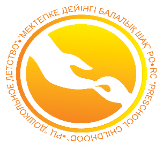 ҚАЗАҚСТАН РЕСПУБЛИКАСЫНЫҢ МЕКТЕПКЕ ДЕЙІНГІҰЙЫМДАРЫНДА ЖӘНЕ МЕКТЕПАЛДЫ ДАЯРЛЫҚ СЫНЫПТАРЫНДА 2021-2022 ОҚУ ЖЫЛЫНДА ТӘРБИЕЛЕУ-БІЛІМ БЕРУ ПРОЦЕСІН  ҰЙЫМДАСТЫРУ ТУРАЛЫ
                                           ӘДІСТЕМЕЛІК НҰСҚАУ ХАТ 
 Нұр-Сұлтан, 2021жыл  «Мектепке дейінгі балалық шақ» республикалық орталығының Ғылыми-әдістемелік кеңесінің шешімімен ұсынылады (2021 жылғы 26 шілдедегі №6 хаттама). Қазақстан Республикасының мектепке дейінгі ұйымдарында және мектепалды даярлық сыныптарында 2021-2022 оқу жылында тәрбиелеу-білім беру процесін ұйымдастыру туралы әдістемелік нұсқау хат – Нұр-Сұлтан қ. 2021ж. –  49 бет. Әдістемелік нұсқау хат 2021-2022 оқу жылында меншік түрі мен нысанына қарамастан мектепке дейінгі ұйымдардың басшыларына, әдіскерлеріне, педагогтеріне тәрбиелеу-білім беру процесін ұйымдастыруда әдістемелік көмек көрсетуге арналған.                                                                   «Мектепке дейінгі балалық шақ» республикалық орталығы, 2021 ж.КІРІСПЕҚазақстан Республикасының мектепке дейінгі ұйымдарында 2021-2022 оқу жылында тәрбиелеу-білім беру процесін ұйымдастыру туралы әдістемелік нұсқау хат Қазақстан Республикасының «Білім туралы», «Педагог мәртебесі туралы» Заңдары және Қазақстан Республикасында білім беруді және ғылымды дамытудың 2020 – 2025 жылдарға арналған мемлекеттік бағдарламасы, сонымен қатар  Мектепке дейінгі тәрбиелеу мен оқытуды дамыту моделі  негізінде әзірленген, мектепке дейінгі тәрбие мен оқытудың мақсаты балалардың жеке қажеттіліктерін ескере отырып, олардың жан-жақты үйлесімді дамуы үшін жайлы және қауіпсіз жағдайлар жасау болып табылады.   Мектепке дейінгі тәрбиелеу мен оқытуды дамыту моделін іске асыру аясында  мектепке дейінгі  білім беру жүйесінің негізі басым бағыттары айқындалған.Әдістемелік нұсқау хатта 2021-2022 оқу жылындағы негізгі міндеттер белгіленген,  ол мынадай бағыттарды қамтиды: - әр баланың жеке қабілеттері мен қажеттіліктерін ескере отырып, жайлы дамытушы қауіпсіз білім беру ортасын, оның ішінде инклюзивті орта құруды;- балаларды қызықты ойын түрінде (шаршауды болдырмау үшін) тәрбиелеу, оқыту және дамытуды;-  баланы білім беру процесіне толыққанды қатысушы (субъект) деп тану;- ерекше білім берілуіне қажеттіліктері бар балаларға қоғамның оң көзқарасын қалыптастыруды;- мектепте оқуға қажетті дағдыларды жетілдіруді (қауіпті немесе қауіпсіз әрекеттерді бағалай білу; эмоцияларын басқару; баланың жалпы когнитивтік дамуы);- әртүрлі әлеуметтік топтардан шыққан балалардың сапалы мектепке дейінгі білім алуы үшін тең бастапқы мүмкіндіктерді қамтамасыз ету.Тәрбиелеу-білім беру процесін ұйымдастыруда педагогтерге келесі негізгі қағидаларды назарда ұстау ұсынылады: ойын арқылы оқыту;білім беру салаларын кіріктіру арқылы тәрбиелеу, оқыту, дамыту.Мектепке дейінгі жас баланың жеке тұлғасын қалыптастыру үшін өте маңызды. Бұл жаста балалардың сөйлеу, сенсорлық дағдылары қалыптасады, сондай-ақ ақыл-ой, дене, эстетикалық, патриоттық тәрбие беру көзделеді.Мектепке дейінгі ұйымдарда тәрбиелеу-білім беру процесін ұйымдастыру барысында  мектепке  дейінгі  тәрбиелеу мен оқытуды дамыту моделін іске асыру мақсатына сәйкес келесі күтілетін нәтижелерге жету ұсынылды:мектепке дейінгі ұйым деңгейінде:мектепке дейінгі тәрбиелеу мен оқытудың білім беру процесінің барлық қатысушыларының өзара іс-қимылы арқылы бақытты, дені сау, дербес, білуге құмар, тіл табысқыш, сын тұрғысынан ойлайтын балалардың толыққанды дамуы үшін жағдай жасауға;вариативтік оқу бағдарламаларын әзірлеуге, оқытудың әртүрлі әдістемелері мен технологияларын, білім беру процесін ұйымдастырудың нысандарын, әдістерін, тәсілдерін пайдалануға;баланың даралығы мен субьективтілігін қолдауға бағытталған  трансформацияланатын ойын  және тақырыптық  аймақтар, инклюзивті дамытушы орта құруға;ұлттық мәдениет пен дәстүр арқылы рухани-адамгершілік құндылықтар негізінде баланың жеке қасиеттерін қалыптастыруға;отбасымен ынтымақтастық нысандарын кеңейтуге;ерте жастағы балалар үшін жағдай жасауға;балаларға:физикалық аман-саулықты;       әлеуметтік-эмоционалдық құзыреттілікті;       когнитивтік және қарым-қатынас дағдыларын дамытуды;таным мен зерттеуге деген жоғары ішкі мотивацияны дамытуды;бастамашылықты, дербестікті және жауапкершілікті дамытуды;өзіне және айналасындағыларға қамқорлық көрсетуді;өз бетінше саналы таңдау жасай білуді;командада жұмыс істей білуді;сын тұрғысынан ойлауды дамытуды;креативтілікті қолдауды;психологиялық-педагогикалық қолдауды  қамтамасыз етуге;        3) ата-аналарға:білім беру процесінің қатысушылары болуға;баланың психикалық және физикалық денсаулығын сақтауды қамтамасыз етуге;баланың жеке мүмкіндіктерін дамытуға;көрсетілетін білім беру қызметтерінің сапасына қанағаттану деңгейін арттыруға;үйде баланың толық дамуы үшін жағдай жасауда консультациялық көмек алуға мүмкіндік береді.   Әдістемелік нұсқау-хат қосымшасы  өтпелі тақырыптар үлгісін, перспективалық жоспар үлгісін, циклограмма,  жас ерекшелігі бойынша  күн тәртібінің үлгісін қамтиды.   Әдістемелік нұсқау-хат жыл бойы www.rc-dd.kz сайтында қолжетімді болады.НОРМАТИВТІК ҚҰҚЫҚТЫҚ ҚАМТАМАСЫЗ ЕТУ 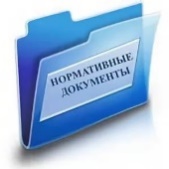 Мектепке дейінгі ұйымдар мен мектепалды даярлық сыныптары өз қызметінде мынадай нормативтік құқықтық актілерді басшылыққа алады: «Білім туралы» Қазақстан Республикасының Заңы https://adilet.zan.kz/kaz/docs/Z070000319_ «Педагог мәртебесі туралы» Қазақстан Республикасының Заңы https://adilet.zan.kz/kaz/docs/Z1900000293   «Қазақстан Республикасындағы баланың құқықтары туралы» Қазақстан Республикасының Заңы https://adilet.zan.kz/kaz/docs/Z020000345_ «Ойыншықтардың қауіпсіздігі туралы» Қазақстан Республикасының Заңы https://adilet.zan.kz/kaz/docs/Z070000306_ «Кемтар балаларды әлеуметтiк және медициналық-педагогикалық түзеу   арқылы қолдау туралы» Қазақстан Республикасының Заңы https://adilet.zan.kz/kaz/docs/Z020000343_        Мектепке дейінгі тәрбиелеу мен оқытуды дамыту моделі https://adilet.zan.kz/kaz/docs/P2100000137       «Мектепке дейінгі ұйымдарға және сәбилер үйлеріне қойылатын санитариялық-эпидемиологиялық талаптар» санитариялық қағидалары https://adilet.zan.kz/kaz/docs/V1700015893 «Білім берудің барлық деңгейінің мемлекеттік жалпыға міндетті білім беру стандарттары https://adilet.zan.kz/kaz/docs/V1800017669Қазақстан Республикасында мектепке дейінгі тәрбие мен оқытудың үлгілік оқу жоспарлары https://adilet.zan.kz/kaz/docs/V1200008275Мектепке дейінгі тәрбие мен оқытудың үлгілік оқу бағдарламалары https://adilet.zan.kz/kaz/docs/V1600014235 Тиісті үлгідегі білім беру ұйымдары қызметінің үлгілік қағидалары https://adilet.zan.kz/kaz/docs/V1900018172          Білім беру қызметтерін көрсетудің үлгілік шартының нысандары https://adilet.zan.kz/kaz/docs/V1600013227   Мемлекеттік білім беру ұйымдары қызметкерлерінің үлгі штаттары  https://adilet.zan.kz/kaz/docs/P080000077_ Педагог қызметкерлер мен оларға теңестірілген тұлғалардың лауазымдарының үлгілік біліктілік сипаттамалары https://adilet.zan.kz/kaz/docs/V090005750_  Жабдықтармен және жиһазбен жарақтандыру нормалары https://adilet.zan.kz/kaz/docs/V1600013272    Білім беру ұйымдарында қамқоршылық кеңестің жұмысын ұйымдастыру және оны сайлау тәртібінің үлгілік қағидалары https://adilet.zan.kz/kaz/docs/V1700015584         Мектепке дейінгі және орта білім беру ұйымдарын бейнебақылау жүйелерімен жарақтау стандарттары және оларға қойылатын талаптар https://adilet.zan.kz/kaz/docs/V1900018239 Педагогтерге біліктілік санаттарын беру (растау) қағидалары https://adilet.zan.kz/kaz/docs/V2000020618 Мектепке дейінгі білім беру саласында мемлекеттік қызметтер көрсету қағидалары  https://adilet.zan.kz/kaz/docs/V2000020883 ТӘРБИЕЛЕУ-БІЛІМ БЕРУ ПРОЦЕСІН ҰЙЫМДАСТЫРУДЫҢ ЕРЕКШЕЛІКТЕРІ 
Мектепке дейінгі ұйымдар тәрбиелеу-білім беру қызметін Мектепке дейінгі тәрбие мен оқытудың мемлекеттік жалпыға міндетті стандартына (бұдан әрі-Стандарт); Мектепке дейінгі тәрбие мен оқытудың үлгілік оқу жоспарларына (бұдан әрі-Үлгілік оқу жоспарлары); Мектепке дейінгі тәрбие мен оқытудың үлгілік оқу бағдарламасына (бұдан әрі – Үлгілік бағдарлама) сәйкес жүзеге асырады.Мектепке дейінгі ұйымдар қызметінің үлгілік қағидаларына сәйкес мектепке дейінгі ұйымдар өз қызметін мынадай кезеңдер бойынша ұйымдастырады: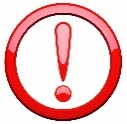 1) 1 қыркүйек пен 31 мамыр аралығында – оқу жылы (Үлгілік бағдарламаның мазмұнын меңгеру кезеңі);2) 1 маусым мен 31 тамыз аралығында – жазғы сауықтыру кезеңі;          3) мектеп жасына жеткен тәрбиеленушілерді мектепке дейінгі ұйымнан босату жыл сайын 1 тамызға дейін жүзеге асырылады;         4) тәрбиеленушілерді бір жас тобынан басқасына ауыстыру ағымдағы жылғы 1-31 тамыз аралығында жүзеге асырылады.Тәрбиелеу-білім беру процесі:-өтпелі тақырыптар негізінде перспективалық жоспарға;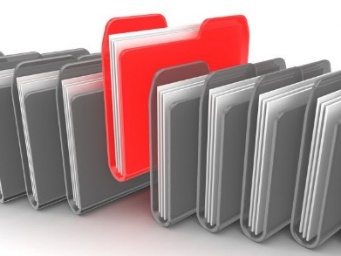 -циклограммаға;-тәрбиеленушілер жетістіктерінің мониторингіне (бастапқы, аралық, қорытынды) сәйкес жүзеге асырылады.Перспективалық жоспарды оқу жылына арналған өтпелі тақырыптардың негізінде тәрбиешілер және басқа да педагогтер  (қазақ тілі мен орыс тілі мұғалімі, музыкалық жетекші, дене шынықтыру бойынша нұсқаушы және т.б.) құрастырады. Жоспарланатын өтпелі тақырыптар, олардың бірізділігі мен саны Педагогикалық кеңесте қаралады және бекітіледі (1-қосымша).Перспективалық жоспарда ұйымдастырылған оқу қызметінің  тақырыптары айқындалады (2-қосымша).Перспективалық жоспар балалардың жас ерекшеліктерін ескеріп, оларды тәрбиелеу, оқыту және дамыту бойынша білім беру міндеттерін міндетті түрде орындауды қарастырады.Білім беру процесінің сапасын қамтамасыз ету мақсатында педагог Перспективалық жоспарға сәйкес циклограмма құрастырады.Циклограмма перспективалық жоспарға сәйкес әр аптаға (3-қосымша) құрылады, ол балаларды қабылдаудан бастап, ұйымдастырылған оқу қызметін (бұдан әрі - ҰОҚ), серуенді өткізуді, күндізгі ұйқыны ұйымдастыруды, яғни балалардың үйге қайтуына дейін күн тәртібіндегі барлық процестердің орындалуын қамтамасыз етеді.Циклограмма – балалармен алдағы табысты жұмыстың мазмұнын, нысандарын, әдістері мен тәсілдерін таңдауға, жұмыс уақытын қолдануға  нақты бағыт береді.Циклограмманың құрылымы күн тәртібіне сәйкес құрылады (4-қосымша).Циклограмманы  жоспарлауға қойылатын талаптар:- ұйымдастырылған оқу қызметтерінің тақырыптарын Перспективалық жоспарға сәйкес анықтау;- өтпелі тақырыптың мазмұнына сәйкес бағдарламалық материалды бөлуде жүйелілік пен сабақтастық қағидасын сақтау;- Бағдарлама мазмұнына сәйкес балалардың сапалы және толыққанды дамуы үшін жағдайларды қамтамасыз ету;- балаларды тәрбиелеу мен оқытуда инновациялық технологиялар, әдістер мен тәсілдерді қолдану;- циклограмманың құрылымдық бөлімдерін сапалы жоспарлау үшін заттық дамытушы ортаны қалыптастыру.  Педагогтің міндеті – ұйымдастырылған оқу қызметі барысында балалардың қызығушылықтарын ескеру, әр баламен сөйлесу. Баланы өзінің әлем туралы түсінігін құру құқығы мен мүмкіндігі бар және өз бетінше үйренуге белсенді қатысушы ретінде қабылдау қажет.Балаларды оқытуда оларды шаршатпай, баланың ынтасын, пікірін және тілегін ескере отырып, бала үшін қызықты ойын түрінде өткізу ұсынылады.        Ұйымдастырылған оқу қызметінің  (бұдан әрі - ҰОҚ) басынан бастап соңына дейін алдын-ала жоспарланған ойын түрімен өткізуге немесе ойынды өткен материалды бекітуге қолдануға да болады. Ол үшін тәрбиеші ұйымдастырылған оқу қызметінің тақырыбына сәйкес ойынды алдын-ала таңдауға немесе өз бетінше құруға,  сондай-ақ балалардың қызығушылықтарын ескере отырып, оны түрлендіруіне болады.      Сондай-ақ, ҰОҚ-ін үнемі тек топ бөлмесінде үстел үстінде ғана емес, ойын алаңында, сонымен бірге балалар үшін жайлы жағдайларда өткізу ұсынылады.Ойын мектеп жасына дейінгі балалардың негізгі  әрекет түрі ретінде:- балалардың оқуына және жан-жақты когнитивті, әлеуметтік және эмоционалдық дамуына оң әсер етеді;- оның түрлері көп, ол балалар үшін көңілді және белсенді әрекет,  сипаты бойынша жан-жақты,  әлемді тану мен баланы оқытудың жетекші  әрекеті және негізгі тәсілі болып табылады.Ойын барысында педагогтер балалардың өз тәжірибелерін оң және теріс деп талдауға, өз эмоцияларын реттеуге үйретеді, сондай-ақ өмірлік маңызды дағдыларды дамытады.Мектепке дейінгі ұйымдағы білім беру процесінің тиімділігі, сондай-ақ баланың даму динамикасы туралы ақпарат алу үшін диагностика негізінде Үлгілік бағдарламаның мазмұнын меңгеру бойынша мониторинг жүргізіледі (бастапқы қыркүйек айында, аралық-қаңтарда және қорытынды-мамыр айында).Мониторингтің мақсаты:- баланың жетістіктерін қадағалау;- балаларды тәрбиелеу мен дамытуда жеке тәсілдерді қамтамасыз ету;- түзету іс-шараларын жедел жоспарлау негізінде білім беру процесінжетілдіру;- баланың Бағдарлама мазмұнын меңгеру деңгейін анықтау.Нәтижелер «Бақылау парағында» толтырылады. Алынған мәліметтер негізінде Баланың жеке даму картасы толтырылады. Баланың жеке даму картасының «Түзету іс-шаралары» бөлімінде диагностика мәліметтерінің қорытындысы бойынша балалармен жұмыс істейтін педагогтер мен мамандар баланы одан әрі дамыту іс-шараларын толтырады. Педагогикалық диагностиканы тәрбиеші басқа да педагог мамандармен  тығыз ынтымақтастықта жүзеге асырады.ШЕКТЕУ ШАРАЛАРЫ КЕЗІНДЕ МЕКТЕП ЖАСЫНА ДЕЙІНГІ БАЛАЛАРМЕН ТӘРБИЕЛЕУ-БІЛІМ БЕРУ ПРОЦЕСІН ҰЙЫМДАСТЫРУ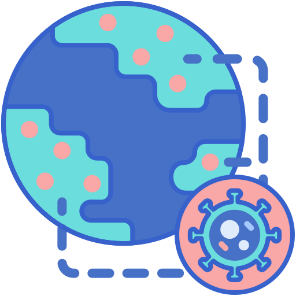 Мектеп жасына дейінгі балалармен  сабақтарды  ұйымдастыру нысандары  өңірлердегі санитариялық-эпидемологиялық жағдаяттарға байланысты айқындалады.1) қашықтықтан  сабақтар (консультациялар) өткізу;2)  мектепке дейінгі ұйымдарда (бұдан әрі – МДҰ) кезекші топтармен және мектепалды сыныптарында (кезекші сыныптар) сабақтар өткізу.Мектеп жасына дейінгі балаларға арналған қашықтықтан оқыту форматындағы сабақтарда (консультациялар) – үй жағдайында оқытуда, ата-аналардың басшылығымен балалар педагогтердің тапсырмаларын үйренеді және орындайды.Кезекші топтармен (сыныптар) сабақтар өткізу – тиісті аумақтардың Бас мемлекеттік санитариялық дәрігерінің келісімі  бойынша жергілікті атқарушы органдардың шешімдері негізінде санитариялық талаптарды сақтай отырып, оқу-тәрбиелеу қызметін ұйымдастыру нысаны.Қашықтан оқытуды ұйымдастыруКезекші топтарға қамтылмаған ерте, кіші жастағы балалар үшін қашықтан сүйемелдеу ұйымдастырылады, онда педагогтер мен тәрбиешілер ата-аналармен телефон арқылы және әлеуметтік желілер арқылы үнемі байланыста болады, оларға оқшаулау режимінде мектеп жасына дейінгі балалардың бос уақытын ұйымдастыру мәселелері бойынша және ата-аналардың балаларды өз бетінше оқытуын ұйымдастыру туралы кеңес береді.Кезекші топтарға қамтылмаған орта, ересек  және мектепалды жастағы балалар үшін аптасына 2 рет ұзақтығы 15 минуттан аспайтын қашықтық  форматындағы ойын түріндегі сабақтар (консультациялар) өткізіледі. Қашықтықтан сабақ ұйымдастыру үшін педагог балалардың жас ерекшеліктеріне сәйкес, баланың өз бетінше орындауы үшін немесе ата-анасымен бірлесіп орындауы үшін ойын түріндегі тапсырмаларды алдын-ала дайындайды. Мысалы, сурет салудан саусақпен, мақтамен, жүнмен және т.б. сурет салудың  әдістерін көрсете отырып, алдын-ала дайындалған бейне материалды ұсынуға болады. Сөйлеуді дамыту мен көркем әдебиеттен алдын-ала шығарманы, өлеңді оқып, сол аудио жазбаны қайталап айтуға, ал математика негіздері мен құрастырудан түрлі сюжетті-рөлдік  және басқа да ойындар арқылы тапсырмалар ұсынуға болады. Ата-ана мен баланың бірлескен  әрекетін ұйымдастыруда  түрлі челлендждер, жарыстар ұйымдастыруға  болады.Ата-анасы  жұмыста болған жағдайда, тәрбиешіге алдын-ала әзірленген  материалды  балалар мен ата-аналардың  бірлесіп орындауы үшін әлеуметтік желідегі (WhatsApp, Facbook,  Instagram  және т.б.)  топтарға жіберу ұсынылады.Қашықтықтан оқыту үшін білім беру интернет-платформаларын, сондай-ақ электрондық поштаны және басқа байланыс құралдарын пайдалану ұсынылады.Оnline.edu.kz, BilimKids білім беру платформаларында балалардың жас ерекшеліктеріне сәйкес әзірленген мультфильмдер, аудиожазбалар, бейнесабақтар үлгілері,  сонымен қатар мектепалды даярлыққа арналған бейне сабақтар орналастырылған парақшалар ашылған.Мектепке дейінгі ұйымдарда кезекші топтардың жұмысын ұйымдастыруКезекші топтардың жұмысы ата-аналардың (балалардың заңды өкілдерінің) өтініштері негізінде санитариялық талаптарды қатаң сақтаған кезде жүзеге асырылады. Өтініштер электрондық нысанда қолжетімді құралдар арқылы қабылданады. Ата-аналардың (балалардың заңды өкілдерінің) өтініштері негізінде толымдылығы 15 балаға дейінгі кезекші топтар құрылады.Кезекші топтардың контингенті, кестесі, жұмыс кестесі педагогикалық кеңестің отырысында бекітіледі, қажет болған жағдайда өзгерістер енгізіледі.Кезекші топтардағы тәрбиелеу-білім беру процесі мектепке дейінгі ұйымның бекітілген жоспарына сәйкес жүзеге асырылады.Кезекші топтардағы ұйымдастырылған оқу қызметі кесте бойынша перспективалық жоспар мен циклограммаға сәйкес жүргізіледі. Балабақшада күн сайын медицина қызметкері кезекші топтардың балалары мен балабақшаның барлық қызметкерлерін таңертеңгі фильтрден өткізеді. Ауру белгілері анықталған жағдайда қызметкерлер жұмысқа жіберілмейді. Ауру белгілері анықталған жағдайда балалар ата-аналарымен бірге үйлеріне жіберіледі.Балалардың ата-аналары немесе заңды өкілдері мектепке дейінгі ұйымның сыртқы есіктеріне дейін балаларды ертіп келеді. Тәрбиеші балаларды кіреберісте қарсы алып, топқа апарады.Мектепке дейінгі ұйым дезинфекциялау құралдарының қорымен (кіреберістегі дезинфекциялау кілемшесі, санитайзерлер, ылғалды, дезинфекциялық тазалауды қамтамасыз етуге арналған құралдар) қамтамасыз етіледі.Мектепке дейінгі ұйымда:- тәрбиеленушілер мен педагогтердің, басқа да қызметкерлердің  қарым-қатынас  жасауын қысқарту;- әлеуметтік қашықтықты қамтамасыз ету үшін ойын алаңдарын барынша пайдалану;- тәрбиеленушілер мен қызметкерлердің дене қызуын  күнделікті өлшеу;- әр сабақтан кейін топтарда, дәліздерде, холлдарда және басқа да үй-жайларда ылғалды тазалау, қосқыштарды, есік тұтқаларын, таяныштарды, баспалдақ марштарын, терезе алдын дезинфекциялау;- медициналық кабинеттер мен оқшаулағыштардың жұмыс істеуі (күн сайын дене қызуын өлшеу, ауру белгілерін анықтау, ауырғандар анықталған жағдайда оқшаулау үшін  барлық топты қашықтан оқытуға көшіруді, топ балаларының жай-күйін бақылауды, топты штаттық режимге қайтаруды қамтамасыз ету);- балалардың кіруі мен шығуы үшін балабақшаның әр жас тобындағы жеке кіру және шығу жолдары қамтамасыз етіледі.Тамақтану режимі, ұйымдастырылған оқу қызметі, ұйқы, демалу сақталады.Күн тәртібі аяқталғаннан кейін ата-аналар немесе заңды өкілдер балаларды алып кетеді, тәрбиеші баланы сыртқы есікке дейін  ертіп барады.Бір жас тобында жұмыс істейтін екі тәрбиеші жұмыс кестесіне сәйкес кезекпен қашықтықтан сабақтар өткізеді  (егер бір тәрбиеші кезекші топта жұмыс істесе, онда екінші тәрбиеші кезекші топтарға қамтылмаған балаларға қашықтықтан сабақтар ұйымдастырады және керісінше).Санитариялық-эпидемиологиялық жағдай тұрақты жақсарған кезде санитариялық талаптарды қатаң сақтай отырып, мектепке дейінгі ұйымның штаттық режимде жұмыс істеуіне біртіндеп көшуі жүзеге асырылады.Ерте жастағы балаларды дамыту (1 жастан бастап)Стандартқа сәйкес ерте жас тобының жас кезеңдері және жас топтары мынадай:1) бөбек жасы – 0-3 жас:нәрестелік жас – туғаннан бастап;ерте жас – 1 жастан бастап (ерте жас тобы);кіші жас – 2 жастан бастап (кіші топ).Топтар санитариялық қағидаларға сәйкес толықтырылады.Үлгілік оқу жоспарына сәйкес апталық оқу жүктемесінің көлемі:1) ерте жас тобында (1 жастан бастап) - ұзақтығы 7-10 минут (7 сағатты);2) кіші топта (2 жастан бастап)-ұзақтығы 10-15 минут (9 сағатты) құрайды.Ерте жастағы баланы дамыту оның жеке және жас ерекшеліктеріне сәйкес іске асырылады. Балалардың дамуындағы жетістіктерін қадағалау олардың әрекет түрлерінде белсенділігін бақылау барысында жүзеге асырылады. Мектепке дейінгі тәрбие мен оқытудың мазмұны «Денсаулық», «Қатынас», «Таным», «Шығармашылық», «Әлеумет» білім беру салаларына негізделген және оларды әрекет түрлерін ұйымдастыру арқылы кіріктіру жолымен іске асырылады.Ерте жастағы балаларды дамытудың негізгі міндеттері - балаларды әлеуметтендіруге, дербестікке тәрбиелеуге, әлеуметтік-тұрмыстық және әлеуметтік-коммуникативтік біліктері мен дағдыларын дамытуға, оларды әлеуметтік-мәдени нормаларға, отбасы, қоғам және мемлекет дәстүрлеріне баулуға бағытталған.Осы міндетті іске асыру мақсатында балаларды тәрбиелеу мен оқыту мәселелері бойынша мектепке дейінгі ұйымдар жанында консультациялық пункттердің жұмысын жетілдіру ұсынылады.Консультациялық пункттердің мақсаты мектепке дейінгі тәрбие мен оқытудың қолжетімділігін қамтамасыз ету, балалары мектепке дейінгі ұйымдарға бармайтын ата-аналарға әдістемелік көмек көрсету болып табылады.Міндеттері:- ата-аналар қауымдастығына мектепке дейінгі ұйым мамандарының психологиялық-педагогикалық көмек көрсетуін жүзеге асыру; - балаларды мектепке дейінгі ұйым жағдайларына бейімдеу және әлеуметтендіру;- ата-аналардың (заңды өкілдердің) педагогикалық құзыреттілігін арттыру;- мектеп жасына дейінгі балалардың дамуындағы ықтимал бұзылыстардың алдын алу және уақтылы теңестіру.Консультациялар өткізу үшін тақырыптардың үлгі тізбесі:- мектепке дейінгі ұйымдарға бармайтын мектеп жасына дейінгі балаларды әлеуметтендіру;- ерте жастағы балаларды дамытудың жас кезеңдері;- балалардың тамақтануын ұйымдастыру;- үй жағдайында ойын әрекетін ұйымдастыру;- балаларды шынықтыру және сауықтыру үшін жағдай жасау және т. б.Мектеп жасына дейінгі балаларды тәрбиелеу мен оқытуЖас кезеңдері және жас топтары (балалардың жасы – оқу жылының басындағы толық жасы) мынадай: 2) мектепке дейінгі жас – 3-6 жас: орта жас – 3 жастан бастап (ортаңғы топ); ересек жас – 4 жастан бастап (ересек топ).Балаларды оқыту қазақ тілінде жүргізілетін Мектепке дейінгі тәрбие мен оқытудың үлгілік оқу жоспарына сәйкес апталық оқу жүктемесінің көлемі:- ортаңғы топта (3 жастан бастап) - ұзақтығы 15-20 минут (11сағатты); - ересек топта (4 жастан бастап) - ұзақтығы 20-25 минут (12 сағатты) құрайды.Балаларды оқыту орыс тілінде жүргізілетін Мектепке дейінгі тәрбие мен оқытудың үлгілік оқу жоспарына сәйкес апталық оқу жүктемесінің көлемі мынадай:- ортаңғы топта (3 жастан бастап) - ұзақтығы 15-20 минут (11,5 сағат);- ересек топта (4 жастан бастап) - ұзақтығы 20-25 минут (12,5 сағат).Үлгілік оқу жоспарының құрылымында инвариантты және вариативтік бөлік көрсетіледі. Инвариантты бөлік міндетті бөлімнің орындалуын – Үлгілік оқу бағдарламасының мазмұнын іске асыруды қамтамасыз етеді.Вариативтік компонентті анықтауда балалардың жас және жеке ерекшеліктері, қызығушылықтары және мектепке дейінгі ұйым қызметінің бағыты, штаттық кестеге сәйкес кабинеттердің және мамандардың  болуы ескеріледі.Тәрбиелеу мен оқыту орыс тілінде жүргізілетін топтарда вариативтік компоненттің апталық оқу жүктемесінің жалпы көлемі:ортаңғы топ балалары үшін – 0,5 сағатты;ересек топ балалары үшін – 1,5 сағатты құрайды.Тәрбиелеу мен оқыту қазақ тілінде жүргізілетін топтарда вариативтік компоненттің апталық оқу жүктемесінің жалпы көлемі мынадай:ортаңғы топ балалары үшін – 1сағатты;ересек топ балалары үшін – 2 сағатты құрайды.Мектепалды даярлық 5 жастағы балаларды мектепалды даярлау міндетті және отбасында, мектепке дейiнгi ұйымдардың мектепалды даярлық топтарында, жалпы бiлiм беретiн мектептердiң, лицейлердiң және гимназиялардың мектепалды сыныптарында жүзеге асырылады («Білім туралы» ҚР Заңы 30-бап).Мектепалды даярлықтың негізгі міндеттері: - балаларда оқу қызметінің ұйымдастырылған мінез-құлқының дағдыларын қалыптастыру (танымдық белсенділік, шығармашылық); - мектепке қолайлы бейімделуге қажетті болашақ бірінші сынып оқушысының жеке қасиеттерін қалыптастыру (жауапкершілік, зейінділік, дербестік, ынталық); - ұжымдық қызметтегі бірлескен әрекет дағдыларына тәрбиелеу (құрдастарына көмек көрсету, жұмыс нәтижелерін бағалау және т. б.); - балалардың жас ерекшеліктерін ескере отырып, мектепке дейінгі ұйымнан мектепке көшу кезінде сабақтастықты және табысты бейімделуді қамтамасыз ету; - баланың мектепке эмоционалды-оң көзқарасын, оқуға деген ынтасын дамыту. Мектепке дейінгі ұйымдар қызметінің үлгілік қағидаларына сәйкес жалпы білім беретін мектептердің мектепалды даярлық сыныптарында оқу процесі 1 қыркүйектен бастап 25 мамырға дейін жүзеге асырылады (Мектепке дейінгі тәрбие мен оқытудың үлгілік оқу бағдарламасының мазмұнын іске асыру кезеңі).  Оқу жылы ішінде 1-сыныптың каникул кезеңіне сәйкес каникул белгіленеді.Мектепке дейінгі ұйымдардың мектепалды даярлық топтарында каникул кезеңі қарастырылмаған.Тәрбиелеу-білім беру процесі:- өтпелі тақырыптар негізінде перспективалық жоспарға;- циклограммаға; - тәрбиеленушілер жетістіктерінің мониторингіне (бастапқы, аралық, қорытынды) сәйкес жүзеге асырылады.Ұйымдастырылған оқу қызметін өткізуге қойылатын  негізгі талап -санитарлық-гигиеналық талаптарды сақтай отырып, рұқсат етілген көлем мен ұзақтықты қамтамасыз ету болып табылады.Үлгілік оқу жоспарына сәйкес апталық оқу жүктемесінің көлемі – ұзақтығы – 25-30 минуттан 20 сағатты құрайды.Үлгілік оқу жоспарына сәйкес мектепалды даярлық үшін вариативтік компонент қарастырылған. Вариативтік компонентті анықтауда өңірлік  ерекшеліктер, балалардың  қызығушылықтары, ата-аналардың тілектері  мен білім беру ұйымы қызметінің бағыты және т. б. ескеріледі.Оқыту орыс тілінде жүргізілетін топтарда вариативтік компоненттің апталық оқу жүктемесінің көлемі -2 сағатты, оқыту қазақ тілінде жүргізілетін балалар үшін -3 сағатты құрайды. «Педагог мәртебесі туралы» ҚР Заңының 8-бабының нормасына сәйкес мектептердің, лицейлердің, гимназиялардың мектепалды сыныптарында кәсіптік қызметін жүзеге асыратын педагогтердің айлық жалақысын есептеу үшін аптасына нормативтік оқу жүктемесі 24 сағатты құрайды.Осы жүктемеге сәйкес педагог  келесі функцияларды атқарады: Үлгілік оқу жоспарына сәйкес ҰОҚ өткізеді; перспективалық жоспар және  циклограмма құрастырады; режимдік сәттерді ұйымдастырады және өткізеді (таңертеңгі қабылдау, таңертеңгі гимнастика, балалар әрекетінің түрлері (ойын, шығармашылық, танымдық, эксперименттік,  дербес және т. б.), серуен, жеке жұмыс, сауықтыру шаралары және т. б.); диагностика (бастапқы, аралық және қорытынды) арқылы балалардың біліктері мен дағдыларының дамуын қадағалайды;  ата-аналармен жұмыс жүргізеді;білім беру ұйымдарында өткізілетін іс-шараларға қатысады; (жиналыстар, педагогикалық кеңес, әдістемелік кеңес, конкурстар және т. б.); ертеңгіліктерді, мерекелер мен ойын-сауықтарды, спорттық іс-шараларды және т. б. ұйымдастырады және өткізеді.           Қазақстан Республикасында білім беруді және ғылымды дамытудың 2020 – 2025 жылдарға арналған мемлекеттік бағдарламасын іске асыру жөніндегі іс-шаралар жоспарына сәйкес «жазғы айларда мектепалды даярлықты күшейту» міндеті қойылды (92-тармақ).Қазақстан Республикасында білім беруді және ғылымды дамытудың мемлекеттік бағдарламасының міндеттерін іске асыру мақсатында жалпы білім беретін мектептер жанынан жазғы кезеңде мектеп жасына жеткен, бірақ мектепке дейінгі ұйымдарға,  оның ішінде мектепалды даярлық сыныптарына бармаған балалар үшін қысқа мерзімді (2 аптадан 1 айға дейін) мектепалды даярлық курстары өткізіледі.Қысқа мерзімді курстарды ұйымдастырудың негізгі мақсаты – бастауыш мектепте оқуға балалардың зияткерлік, мотивациялық, эмоционалдық-еріктік дайындығына ықпал ететін және мектеп жағдайларына табысты бейімделуін қамтамасыз ететін білім беру ортасын құру.Курстардың мазмұны Мектепке дейінгі тәрбие мен оқытудың үлгілік оқу бағдарламасының негізінде әзірленген (www.rc-dd.kz) және «Денсаулық», Қатынас», «Таным», «Шығармашылық», «Әлеумет» білім беру салаларын кіріктіру арқылы іске асырылады. Курс балаларда мектепке психологиялық дайындықтың қажетті деңгейін қалыптастыруға, құрдастарымен және педагогтермен қарым-қатынас жасауға бағытталған белгілі бір логикаға құрылған өзара байланысты кіріктірілген сабақтар жүйесін ұсынады. Әрекетті ұйымдастырудың негізгі түрі – ойын-сабақтар. Барлық сабақтар балаларға қызықты саяхат ретінде (мысалы, квест, логикалық ойындар, саяхат сабақ т. б.) өткізіледі, олардың барысында бала оқу міндеттерін қолжетімді тәсілдермен шешуге үйренеді.  4. ЗАТТЫҚ –  КЕҢІСТІКТІК ДАМЫТУШЫ ОРТАНЫ ҰЙЫМДАСТЫРУҒА ҚОЙЫЛАТЫН ТАЛАПТАРЗаттық-кеңістіктік дамытушы орта – бұл баланың психикалық әл-ауқатының қауіпсіздігіне, оны дамыту мақсаттарына сәйкес кеңістікті ұйымдастыру және баланың өз бетінше үйрену қабілетін дамытуға оң ықпал ететін жабдықтарды пайдалану.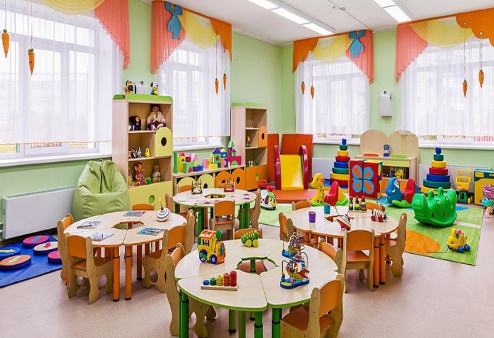 Дамытушы орта балаға өз қабілеттерін пайдалануға, қызығушылықтары мен мүмкіндіктеріне сүйене отырып, өзін қызықтыратын ойын материалдарымен ойнауға мүмкіндік береді. Балалар әрекетін осындай тәсілмен ұйымдастыру нәтижеге бағытталған даму механизмін құрайды. Бала жоспарланған мақсатты жүзеге асыруға ұмтылады.Дамытушы орта баланы әрекетке ынталандырады, оны тұлға ретінде дамытады, қабілеттерінің ерте көрінуіне ықпал етеді.Осылайша, заттық-кеңістіктік дамытушы орта – бұл баланың психикалық әл-ауқатының қауіпсіздігіне, оны дамыту мақсаттарына сәйкес кеңістікті ұйымдастыру және жабдықтар мен басқа да жарақтарды пайдалану. Заттық-кеңістіктік дамытушы ортаға қойылатын жалпы талаптар:   - қауіпсіз;- қолжетімді;- әртүрлі; - мазмұнды;- көп атқарымды;- өзгермелі;- тартымды.Жас топтары  бойынша заттық-кеңістіктік дамытушы ортаға қойылатын талаптар:1) ерте жас тобында және кіші топта:        танымдық ойыншықтар, қарапайым пазлдар, зерттеушілік қызығушылығын белсендіретін қозғалмалы ойыншықтар, қимылды ойындарға қажетті құралдар, оның ішінде ірі және ұсақ моториканы дамытатын ойын құралдары, жұмсақ модульдер, қауіпсіз табиғи материалдардан жасалған ойыншықтар.2) ортаңғы топта:дамытушы ойыншықтар, құрастыруға арналған жинақтар, сурет салуға арналған құралдармен және соған лайық жайлы орындармен толықтыру, қол еңбегіне арналған құралдар мен ойыншықтар, театрландырылған ойынға арналған жинақтар, қуыршақтар, түрлі машиналар, танымдық қызығушылығын жетілдіруге арналған табиғи материалдар, шағын модельдер.3) ересек және мектепалды даярлық топтарында: дамытушы модульдер, күрделі пазлдар, құрастырылатын ойыншықтар, сауат ашу, алғашқы математикалық ұғымдарды игеруге ықпал ететін әртүрлі материалдар, баспа әріптері, сөздер, кестелер, үлкен шрифті бар кітаптар, боямақтар, сандары бар оқулықтар, сандары мен әріптері бар үстел үсті ойындары, ребустар, оқу құралдары, балалар энциклопедиялары, ғаламшардың жануарлары мен өсімдіктер әлемі, әртүрлі елдердің адамдарының өмірі туралы иллюстрацияланған басылымдар, балалар журналдары, альбомдар, суреттер мен карточкалар.       Сонымен қатар, заттық-кеңістіктік дамытушы ортаны қалыптастыру барысында барлық топтарда ойыншықтар мен ойын материалдарын  толықтырып отыру қажет.       Көптеген импровизациялауға ыңғайлы материалдардың болуы маңызды (арқан, қорап, сым, доңғалақтар, ленталар және т.б.). Олар ойын барысында балалардың әртүрлі креативті идеяларын жүзеге асыруда, шығармашылық шешім қабылдауында қолданылатын болады.   5. МЕКТЕПКЕ ДЕЙІНГІ ҰЙЫМ МЕН МЕКТЕПАЛДЫ СЫНЫБЫНЫҢ ПЕДАГОГІНЕ ҚОЙЫЛАТЫН ТАЛАПТАР Мектепке дейінгі білім беру жүйесін жаңғырту жағдайында педагог мамандығының мәртебесін арттыру негізгі бағыттардың бірі болып табылады. Бұл бағыт Қазақстан Республикасында білім беруді және ғылымды дамытудың 2020 – 2025 жылдарға арналған мемлекеттік бағдарламасында, Мектепке дейінгі тәрбиелеу мен оқытуды дамыту моделінде (бұдан әрі - Модель) белгіленген.Мектепке дейінгі тәрбиелеу мен оқытуды дамытудың жаңа моделіндегі педагогтер өз ұйымдарындағы өзгерістердің агенттері болуға тиіс. Ол үшін білім беру процесін ұйымдастырушыдан баланы дамыту мен оқыту процесінің  фасилитаторы рөліне өз рөлін өзгерту қажеттілігі талап етіледі.  Педагогтер үнемі оқып, зерттеу жүргізіп, балалардың даму процесін бақылап және күнделікті жұмысына рефлексия жасай отырып, өздерін балалар рөлінде, сондай – ақ  педагогтер ретінде көруі тиіс.  Педагогтің үнемі даму, балаларды тыңдай білу, сұрақтар қою, дәлелдер іздеу, оларды сыни тұрғыдан талдау және шығармашылық эксперименттер жүргізу қабілеті маңызды.  Педагог ұйымдастырылған оқу қызметі мен режимдік сәттердің білім беру міндеттерін  айқындауда  тәсілдерді өзгертуі қажет: балаларға үйрету емес, дербес  шешім қабылдау үшін жағдай жасау, балаларға ойлануға, зерттеуге,   салыстыруға және осы әрекеттерді бағдарлауға мүмкіндік беру ұсынылады. Педагогтер үнемі өзін-өзі бағалау процесінде инновацияшыл және жауапты бола алады, сонымен қатар белгіленген құжаттаманы уақтылы және  ұқыпты жүргізеді (5-қосымша). Балаларды тәрбиелеу және оқыту процесінде мектепке дейінгі ұйымның әрбір  қызметкерінің рөлі маңызды, сондықтан ұйымның әр қызметкері қажетті біліктілік деңгейіне ие болуы тиіс.Мектепке дейінгі білім беру саласының педагогтері мен басқа да қызметкерлері жұмысының негізгі қағидалары:1. Оқытудың  кіріктірілген тәсілі;2. Баланы толыққанды дамыту;3. Ойын арқылы оқытуға баланы тарту;4. Балаларға өз білімін құрастырушы ретінде қарым-қатынас жасау;5. Маңызды өзара әрекет арқылы шынайы оқыту;6. Инклюзивті білім беру кеңістігін құру;7. Баланың жеке басын құрметтеу;8. Баланы дамыту мақсатында күтім жасау.Педагогтің құзыреттілігі1. Баланы дамыту мен оқытуды терең түсіну;2. Баланың көзқарасын түсіну және қабылдай  білуі;3. Баланы мақтай білу, тыныштандыру, сұрақтар қоя білу және балаларды жақсы көру;4. Көшбасшылық дағдылары, мәселелерді шешу және сабақтың  жоспарларын әзірлеу;5. Сөздік қордың байлығы  және балалардың ой-пікірін айту мүмкіндігі;6. Өз тәжірибесіне үнемі рефлексия жасай білу және оны жетілдіру;7. Эмоционалды интеллекттің жоғары деңгейі.Мектепке дейінгі ұйымдардың педагогтері Қазақстан Республикасы Білім және ғылым министрлігінің 2011 жылғы 7 желтоқсандағы №514 бұйрығымен бекітілген, 2021 жылғы 25 мамырдағы № 232 бұйрығымен  өзгерістер мен толықтырулар енгізілген  жалпы білім беретін пәндер бойынша республикалық және халықаралық олимпиадалар мен ғылыми жобалар конкурстарының (ғылыми жарыстардың), орындаушылар конкурстарының, кәсіби шеберлік конкурстарының және спорттық жарыстардың тізбесіне енген  «Мектепке дейінгі ұйымның үздік педагогы» және  «Мектепке дейінгі ұйымның жыл әдіскері» республикалық конкурстарына қатыса отырып, кәсіби педагогикалық қызметтегі өз жетістіктерін, балалармен өз жұмысының, ата-аналармен бірлескен жұмысының нәтижелерін көрсете алады.6. АТА-АНАЛАРМЕН ЖӘНЕ АТА-АНАЛАР ҚАУЫМДАСТЫҒЫМЕН ЖҰМЫСМектепке дейінгі тәрбие мен оқыту жүйесі алдына Модельді іске асыруда балаларды тәрбиелеу мен оқыту үшін жауапкершілікті жүзеге асыруда ата-аналарға  көмек көрсету жолымен оларды педагогикалық процеске белсенді қатысушылар  ретінде тарту мақсаты қойылған. Аталған  мақсатқа қол жеткізуде мектепке дейінгі ұйымдардың қызметін үйлестіру үшін:1) әр тәрбиеленушінің отбасымен әріптестік қарым-қатынас орнату;2) балаларды дамыту мен тәрбиелеу үшін отбасы мен  мектепке дейінгі ұйымның күш-жігерін біріктіру;3) өзара түсіністік атмосферасын құру, мүдделердің ортақтығын, мектепке дейінгі ұйымның тәрбиеленушілері мен педагогтері, ата-аналар арасында қарым-қатынасқа деген оң көзқарас пен тілектестікті қолдау;4) балалардың ата-аналарымен және заңды өкілдерімен сындарлы ынтымақтастықта қарым-қатынас орнату үшін педагогтерді даярлау көзделеді.Ата-аналармен жұмыста ата-аналар жиналыстарының жаңа форматтары, олар тренингтер, семинарлар, «игі істер күндері», ата-аналардың қатысуымен педагогикалық кеңес, ата-аналар конференциясы, ата-аналармен бейресми байланыс орнатуға, олардың назарын мектепке дейінгі ұйымға аударуға бағытталған дәстүрлі емес қарым-қатынас нысандары түрінде өтуге тиіс, ата-аналар өз баласын жақсы білуі керек, оны басқа, өзі үшін таныс емес жағынан көруі тиіс, педагогтермен өзара қарым-қатынаста болуы қажет. Сонымен қатар, жеке және топтық консультациялар, ата-аналар жиналыстарын, проблема бойынша пікірталастар, «ауызша журналдар», педагогикалық қонақ бөлмелерін, сұрақ-жауап кештерін, «ток-шоу» өткізу, ұйымдастырылған оқу қызметінің  бейнежазбаларын және режимдік сәттерді қарау, содан кейін талқылау және басқалары ұсынылады. Мектеп жасына дейінгі ересек балалардың ата-аналары үшін белсенді етудің интерактивті әдістерін қолдану, сұхбаттасу, талқыланатын проблеманы  рейтингтік бағалау, әрқилы бірнеше көзқарасты талқылау ұсынылады.Отбасымен жұмысты ұйымдастырудың негізгі қағидалары:- ашықтық; - ынтымақтастық;- формализмнің болмауы;- белсенді дамытушы  орта құру;- диагностика;- бақылау.Педагогтердің міндеті ата-аналармен өзара қарым-қатынастың оң эмоционалды микроклиматын құру, отбасын біріңғай білім беру кеңістігіне тарту  болып табылады. 7. ӘДІСТЕМЕЛІК ҚАМТАМАСЫЗ ЕТУМектепке дейінгі тәрбие мен оқыту жүйесінің педагогтеріне кешенді әдістемелік қолдауды «Мектепке дейінгі балалық шақ» республикалық орталығының www.rc-dd.kz. порталы қамтамасыз етеді. Сайтта:- мектепке дейінгі білім беру жүйесін реттейтін нормативтік-құқықтық актілер (НҚА айдары);- әдістемелік ұсынымдар, құралдар және т.б. (әдістемелік әзірлемелер айдары) ( «Мектепке дейінгі біліммен қамтылмаған балалардың (1-2 жас) ата-аналарына арналған консультациялық пункттер құру бойынша әдістемелік ұсынымдар», «Балақайлар мектебі» мектепалды даярлық қысқа мерзімді курстарын ұйымдастыру әдістемелік ұсынымдар,   Мектеп жасына дейінгі балалардың жеке және жас ерекшеліктерін ескере отырып, даму деңгейлерін бақылау бойынша әдістемелік ұсынымдар );- Орталықтың жылдық жұмыс жоспары: - республикалық конкурстарды өткізу туралы ережелер, сондай-ақ өткізілген іс-шаралардың қорытынды ақпараттары  және т. б. орналастырылған.Сонымен қатар  Орталықтың сайтында «Дана бала» республикалық ғылыми-ақпараттық журналы (әдістемелік материалдар айдары) орналастырылған, онда мектепке дейінгі ұйымдардың педагогтері өз мақалаларын жариялай алады. Осы айдарда мақаланы рәсімдеуге қойылатын талаптар мен ережелермен танысуға болады.Бұл портал қолжетімді, материал тегін жүктеледі.Сонымен қатар, сайтта Jivosait айдары жұмыс істейді, онда Орталық мамандары педагогикалық және ата-аналар қауымдастығының сұрақтарына  жауап беріледі.Мектепке дейінгі білім беру бойынша өзекті ақпараттар орналастыру үшін  әлеуметтік желілерде (Facebook, Instagram, Telegram, WhatsApp) мектепке дейінгі ұйымдар педагогтерінің чаты құрылған.1 қосымша  Өтпелі тақырыптар үлгісіКүнтізбелік айдағы тақырыптар саны мемлекеттік және ұлттық мерекелерге, маусымдық іс-шараларға, өңірлік және климаттық ерекшеліктерге және т. б. байланысты өзгеруі мүмкін.Өтпелі  тақырыптардың мақсаты жас тобына, білім беру салаларына, ҰОҚ түрлеріне байланысты болады.1. «Балабақша» 2.«Менің отбасым» 3.«Дені саудың жаны сау» 4. «Менің Қазақстаным» 5.«Табиғат әлемі» 6.«Бізді қоршаған әлем» 7.«Салт-дәстүрлер және фольклор» 8.«Біз еңбекқор баламыз» 9.«Әрқашан күн сөнбесін» 10. «Өнер көзі – халықта» 11. «Мен және қоршаған орта» 12. «Тірі және өлі табиғат» 13. «Жабайы табиғат әлемі» 14. «Біз мектепке барамыз» 15. «Қош келдің Алтын күз!» 16. «Қызықты қыс мезгілі!» 17. «Алғашқы тамшылар» 18. «Жайдары жаз келді!» 19. «Жомарт күз»20. «Ас атасы – нан» 21. «Жыл құстары»22. «Жайнай бер, Қазақстаным!»23. «Алақай, қыс келді!»24. «Қыстайтын құстар»25. «Қыс қызығы»26. «Қош келдің, Жаңа жыл!»27. «Күз сыйы»28. «Жаңа жылдық сыйлықтар»29. «Аңдардың қысқы тіршілігі»30. «Қардың пайдасы»31. «Көктем жаршысы – құстар»32. «Жылғалардан су ақты»33. «Ғарышқа саяхат»34. «Жер-Ана!»35. «Аспан әлемінің планеталары»36. «Бір шаңырақ астында»37. «Бейбітшілік қорғанында»38. «Көктемгі ағаштар»39. «Көктемгі егістік»40. «Табиғаттың гүлденуі»41. «Жаз да келді көңілді»42. «Алуан-алуан кәсіп бар, таңдай біл де, талап қыл!»43. «Техника және біз»44. «Ертең сабақ басталады»45. «Өнер көзі – халықта»46. «Мен және қоршаған орта»47. «Теңіздер мен мұхиттар әлемінде»48. «Әрқашан күн сөнбесін»49. «Көлік»50. «Ғажайыптар әлемінде»2  қосымша Перспективалық жоспар үлгісі2021 жыл,  қыркүйек айы, кіші топ Өтпелі тақырып: «Менің балабақшам»Мақсаты: балаларды балабақшамен, әлеуметтік ортамен таныстыру.Міндеттері: - балабақшаға,топқа ондағы балалар мен ересектерге сүйіспеншілік сезімдерін қалыптастыру:-     құрдастарымен бірігіп ойнау барысында  балалардың  шығармашылық, коммуникативтік, танымдық қабілеттерін ояту;- бірлескен әрекетке командамен бірге әрекет етуге баулу. Перспективалық жоспар үлгісіМектепалды даярлық тобы 2021 жыл қыркүйек айыӨтпелі тақырып: «Менің балабақшам»Мақсаты: баланың өзі, балабақша  туралы түсінігін кеңейту Міндеттері: - балалардың өзін-өзі тануына жағдай жасау, қоршаған ортаға қызығушылықты дамыту;- балабақшаға, топқа ондағы балалар мен ересектерге сүйіспеншілік сезімдерін қалыптастыру; - балалардың бастамашылдығын және өзінің жеке пікірін білдіруін қолдау;- бірлескен әрекетке баулу. Перспективалық жоспар үлгісі               Мектепалды даярлық сыныбы 2021жыл, қыркүйек айы                                                                                                  Өтпелі тақырып: «Менің мектебім»Мақсаты: баланың өзі, мектеп туралы түсінігін кеңейту.Міндеттері:-балалардың өзіне-өзі қызмет көрсетуі үшін жағдай жасау, қоршаған әлемге  қызығушылығын дамыту; - ересектермен және құрдастарымен сыпайы қарым-қатынас жасау дағдыларын қалыптастыру; -баланың өз ойын айта білуін дамыту; - бірлескен әрекетке баулу.                                                                                                                                                                                                                           3  қосымша Циклограмма үлгісі1-апта (1-3 қыркүйек, 2021 жыл) Кіші  топ  Өтпелі  тақырып: «Менің балабақшам»ЦИКЛОГРАММА ҮЛГІСІІ апта  ( 1-3қыркүйек, 2021ж.)     Ересек тобыӨтпелі  тақырып: «Менің отбасым»Циклограмма үлгісі1-апта (1-3 қыркүйек, 2021 жыл)Мектепалды даярлық тобыӨтпелі  тақырып: «Балабақша»Циклограмма үлгісі1-апта (1-3 қыркүйек, 2021 жыл) Мектепалды даярлық сыныбыӨтпелі  тақырып: «Менің мектебім»4 қосымша КҮН ТӘРТІБІНІҢ  ҮЛГІСІЕрте жас тобы (1 жастан бастап)Кіші топ  ( 2 жастан бастап)Ортаңғы топ ( 3 жастан бастап)Ересек топ ( 4 жастан бастап)Мектепалды даярлық тобы( 5 жастан бастап)Мектепалды даярлық сыныбы( 5 жастан бастап)5  қосымша  Тәрбиеші құжаттамасының тізбесі:1) қатысу кестесі;2) «Балалардың әлеуметтік картасы» журналы (электронды  түрде);3) жылға перспективалық жоспар;4) циклограмма (аптаға циклограмма);5) диагностика материалдары: Бақылау парағы, Баланың дамуының  жеке        картасы (электронды түрде);6) топтардағы ата-аналар жиналысының хаттамасы.Мазмұны Мазмұны Мазмұны КіріспеКіріспе41Нормативті құқықтық қамтамасыз ету62Тәрбиелеу-білім беру процесін ұйымдастырудың ерекшеліктері734Шектеу шаралары кезінде мектеп жасына дейінгі балалармен тәрбиелеу-білім беру процесін ұйымдастыруЗаттық-кеңістіктік дамытушы ортаны ұйымдастыруға қойылатын талаптар  916567Мектепке дейінгі ұйым мен мектепалды сыныбының  педагогіне қойылатын талаптарАта-аналармен және ата-аналар қауымдастығымен жұмысӘдістемелік қолдау171920Қосымша Қосымша Қосымша Өтпелі тақырыптар үлгісі21Перспективалық жоспар үлгісіЦиклограмма үлгісі                                                                                    2232Күн тәртібінің үлгісіТәрбиеші құжаттамасының тізбесі4549Денсаулық – 3Дене шынықтыру -3Денсаулық – 3Дене шынықтыру -3Қатынас – 1Сөйлеуді дамыту-0,5          Көркем әдебиет-0,5Қатынас – 1Сөйлеуді дамыту-0,5          Көркем әдебиет-0,5Таным-2Сенсорика-0,5Құрастыру-0,5   Жаратылыстану-1Таным-2Сенсорика-0,5Құрастыру-0,5   Жаратылыстану-1          Шығармашылық – 3         Сурет салу -1Мүсіндеу -0,25  Аппликация-0,25         Музыка-1,5          Шығармашылық – 3         Сурет салу -1Мүсіндеу -0,25  Аппликация-0,25         Музыка-1,51-апта 1-3 қыркүйек1-апта 1-3 қыркүйекДене шынықтыру«Менің тобым»Дене шынықтыру«Ақ тайлақ»Дене шынықтыру«Біз топта қыдырамыз» Дене шынықтыру«Менің тобым»Дене шынықтыру«Ақ тайлақ»Дене шынықтыру«Біз топта қыдырамыз» Сөйлеуді дамыту«Балабақша үйіміз»Сөйлеуді дамыту«Балабақша үйіміз»Жаратылыстану«Жасыл желек бақшамыз»Құрастыру«Тәй-тәй»Жаратылыстану«Жасыл желек бақшамыз»Құрастыру«Тәй-тәй»Музыка«Бақшаға келемін»Сурет салу«Көңілді қалам»Музыка«Бақшаға келемін»Сурет салу«Көңілді қалам»                    2-апта             6-10 қыркүйек                    2-апта             6-10 қыркүйекДене шынықтыру«Құлыншақ»Дене шынықтыру«Желаяқ»Дене шынықтыру«Біз спортшы боламыз»Дене шынықтыру«Құлыншақ»Дене шынықтыру«Желаяқ»Дене шынықтыру«Біз спортшы боламыз»Көркем әдебиет«Мен талапты баламын» (тақпақ,)Көркем әдебиет«Мен талапты баламын» (тақпақ,)Жаратылыстану  «Гүлдер біздің сәніміз»Сенсорика«Ғажайып  сандық»Жаратылыстану  «Гүлдер біздің сәніміз»Сенсорика«Ғажайып  сандық»                  Музыка«Әлди-әлди ақ бөпем»Сурет салу«Анама моншақ»Жапсыру«Менің үйім»Музыка«Сылдырмақтар сылдырлап»                  Музыка«Әлди-әлди ақ бөпем»Сурет салу«Анама моншақ»Жапсыру«Менің үйім»Музыка«Сылдырмақтар сылдырлап»                          3-апта                   13-17 қыркүйек                          3-апта                   13-17 қыркүйекДене шынықтыру«Кім жылдам ?»Дене шынықтыру«Ботақан»Дене шынықтыру«Жайлауда»Дене шынықтыру«Кім жылдам ?»Дене шынықтыру«Ботақан»Дене шынықтыру«Жайлауда»Сөйлеуді дамыту «Қуыр, қуыр, қуырмаш»Сөйлеуді дамыту «Қуыр, қуыр, қуырмаш»Жаратылыстану«Табиғат сыйы- көкіністер»Құрастыру«Үйге баратын жол»Жаратылыстану«Табиғат сыйы- көкіністер»Құрастыру«Үйге баратын жол»Сурет салу«Тамшылар»Музыка«Айгөлектей дөңгелеп»Сурет салу«Тамшылар»Музыка«Айгөлектей дөңгелеп»                     4-апта                                                                                                          20-24 қыркүйек                     4-апта                                                                                                          20-24 қыркүйек        Дене шынықтыру«Добым кетті домалап»Дене шынықтыру«Ойнақтаған лағым»Дене шынықтыру«Көңілді жарыс»        Дене шынықтыру«Добым кетті домалап»Дене шынықтыру«Ойнақтаған лағым»Дене шынықтыру«Көңілді жарыс»          Көркем əдебиет«Ерте, ерте, ертеде ....»           Көркем əдебиет«Ерте, ерте, ертеде ....»       Жаратылыстану«Табиғат бұрышы»Сенсорика«Ақпыз, көкпіз сарымыз»      Жаратылыстану«Табиғат бұрышы»Сенсорика«Ақпыз, көкпіз сарымыз»Сурет салу«Балапандарға арналған дән»Мүсіндеу«Алма»Сурет салу«Балапандарға арналған дән»Мүсіндеу«Алма»ПЕРСПЕКТИВАЛЫҚ  ЖОСПАР ҮЛГІСІЕресек тобы (4 жастан бастап) 2021 жыл, Қыркүйек  айыӨтпелі тақырып: «Менің отбасым»Мақсаты: отбасы туралы алған білімдерін кеңейту, сөздік қорын, танымдық, шығармашылық қабілеттерін дамытуға ықпал ететін ойын түрлерін ұйымдастыру;Міндеттері:- отбасындағы ана, әке, әже, ата, аға, іні, апа, сіңлі сөздерінің мәнін түсіну;- отбасы мүшелеріне жағымды өзара қарым-қатынасқа тәрбиелеу, - өзара көмек, үлкенге құрмет, кішіге ізет көрсету; - ата-аналармен бірлескен әрекетке баулу.ПЕРСПЕКТИВАЛЫҚ  ЖОСПАР ҮЛГІСІЕресек тобы (4 жастан бастап) 2021 жыл, Қыркүйек  айыӨтпелі тақырып: «Менің отбасым»Мақсаты: отбасы туралы алған білімдерін кеңейту, сөздік қорын, танымдық, шығармашылық қабілеттерін дамытуға ықпал ететін ойын түрлерін ұйымдастыру;Міндеттері:- отбасындағы ана, әке, әже, ата, аға, іні, апа, сіңлі сөздерінің мәнін түсіну;- отбасы мүшелеріне жағымды өзара қарым-қатынасқа тәрбиелеу, - өзара көмек, үлкенге құрмет, кішіге ізет көрсету; - ата-аналармен бірлескен әрекетке баулу.ПЕРСПЕКТИВАЛЫҚ  ЖОСПАР ҮЛГІСІЕресек тобы (4 жастан бастап) 2021 жыл, Қыркүйек  айыӨтпелі тақырып: «Менің отбасым»Мақсаты: отбасы туралы алған білімдерін кеңейту, сөздік қорын, танымдық, шығармашылық қабілеттерін дамытуға ықпал ететін ойын түрлерін ұйымдастыру;Міндеттері:- отбасындағы ана, әке, әже, ата, аға, іні, апа, сіңлі сөздерінің мәнін түсіну;- отбасы мүшелеріне жағымды өзара қарым-қатынасқа тәрбиелеу, - өзара көмек, үлкенге құрмет, кішіге ізет көрсету; - ата-аналармен бірлескен әрекетке баулу.ПЕРСПЕКТИВАЛЫҚ  ЖОСПАР ҮЛГІСІЕресек тобы (4 жастан бастап) 2021 жыл, Қыркүйек  айыӨтпелі тақырып: «Менің отбасым»Мақсаты: отбасы туралы алған білімдерін кеңейту, сөздік қорын, танымдық, шығармашылық қабілеттерін дамытуға ықпал ететін ойын түрлерін ұйымдастыру;Міндеттері:- отбасындағы ана, әке, әже, ата, аға, іні, апа, сіңлі сөздерінің мәнін түсіну;- отбасы мүшелеріне жағымды өзара қарым-қатынасқа тәрбиелеу, - өзара көмек, үлкенге құрмет, кішіге ізет көрсету; - ата-аналармен бірлескен әрекетке баулу.ПЕРСПЕКТИВАЛЫҚ  ЖОСПАР ҮЛГІСІЕресек тобы (4 жастан бастап) 2021 жыл, Қыркүйек  айыӨтпелі тақырып: «Менің отбасым»Мақсаты: отбасы туралы алған білімдерін кеңейту, сөздік қорын, танымдық, шығармашылық қабілеттерін дамытуға ықпал ететін ойын түрлерін ұйымдастыру;Міндеттері:- отбасындағы ана, әке, әже, ата, аға, іні, апа, сіңлі сөздерінің мәнін түсіну;- отбасы мүшелеріне жағымды өзара қарым-қатынасқа тәрбиелеу, - өзара көмек, үлкенге құрмет, кішіге ізет көрсету; - ата-аналармен бірлескен әрекетке баулу.ПЕРСПЕКТИВАЛЫҚ  ЖОСПАР ҮЛГІСІЕресек тобы (4 жастан бастап) 2021 жыл, Қыркүйек  айыӨтпелі тақырып: «Менің отбасым»Мақсаты: отбасы туралы алған білімдерін кеңейту, сөздік қорын, танымдық, шығармашылық қабілеттерін дамытуға ықпал ететін ойын түрлерін ұйымдастыру;Міндеттері:- отбасындағы ана, әке, әже, ата, аға, іні, апа, сіңлі сөздерінің мәнін түсіну;- отбасы мүшелеріне жағымды өзара қарым-қатынасқа тәрбиелеу, - өзара көмек, үлкенге құрмет, кішіге ізет көрсету; - ата-аналармен бірлескен әрекетке баулу.ПЕРСПЕКТИВАЛЫҚ  ЖОСПАР ҮЛГІСІЕресек тобы (4 жастан бастап) 2021 жыл, Қыркүйек  айыӨтпелі тақырып: «Менің отбасым»Мақсаты: отбасы туралы алған білімдерін кеңейту, сөздік қорын, танымдық, шығармашылық қабілеттерін дамытуға ықпал ететін ойын түрлерін ұйымдастыру;Міндеттері:- отбасындағы ана, әке, әже, ата, аға, іні, апа, сіңлі сөздерінің мәнін түсіну;- отбасы мүшелеріне жағымды өзара қарым-қатынасқа тәрбиелеу, - өзара көмек, үлкенге құрмет, кішіге ізет көрсету; - ата-аналармен бірлескен әрекетке баулу.ПЕРСПЕКТИВАЛЫҚ  ЖОСПАР ҮЛГІСІЕресек тобы (4 жастан бастап) 2021 жыл, Қыркүйек  айыӨтпелі тақырып: «Менің отбасым»Мақсаты: отбасы туралы алған білімдерін кеңейту, сөздік қорын, танымдық, шығармашылық қабілеттерін дамытуға ықпал ететін ойын түрлерін ұйымдастыру;Міндеттері:- отбасындағы ана, әке, әже, ата, аға, іні, апа, сіңлі сөздерінің мәнін түсіну;- отбасы мүшелеріне жағымды өзара қарым-қатынасқа тәрбиелеу, - өзара көмек, үлкенге құрмет, кішіге ізет көрсету; - ата-аналармен бірлескен әрекетке баулу.ПЕРСПЕКТИВАЛЫҚ  ЖОСПАР ҮЛГІСІЕресек тобы (4 жастан бастап) 2021 жыл, Қыркүйек  айыӨтпелі тақырып: «Менің отбасым»Мақсаты: отбасы туралы алған білімдерін кеңейту, сөздік қорын, танымдық, шығармашылық қабілеттерін дамытуға ықпал ететін ойын түрлерін ұйымдастыру;Міндеттері:- отбасындағы ана, әке, әже, ата, аға, іні, апа, сіңлі сөздерінің мәнін түсіну;- отбасы мүшелеріне жағымды өзара қарым-қатынасқа тәрбиелеу, - өзара көмек, үлкенге құрмет, кішіге ізет көрсету; - ата-аналармен бірлескен әрекетке баулу.ПЕРСПЕКТИВАЛЫҚ  ЖОСПАР ҮЛГІСІЕресек тобы (4 жастан бастап) 2021 жыл, Қыркүйек  айыӨтпелі тақырып: «Менің отбасым»Мақсаты: отбасы туралы алған білімдерін кеңейту, сөздік қорын, танымдық, шығармашылық қабілеттерін дамытуға ықпал ететін ойын түрлерін ұйымдастыру;Міндеттері:- отбасындағы ана, әке, әже, ата, аға, іні, апа, сіңлі сөздерінің мәнін түсіну;- отбасы мүшелеріне жағымды өзара қарым-қатынасқа тәрбиелеу, - өзара көмек, үлкенге құрмет, кішіге ізет көрсету; - ата-аналармен бірлескен әрекетке баулу.ПЕРСПЕКТИВАЛЫҚ  ЖОСПАР ҮЛГІСІЕресек тобы (4 жастан бастап) 2021 жыл, Қыркүйек  айыӨтпелі тақырып: «Менің отбасым»Мақсаты: отбасы туралы алған білімдерін кеңейту, сөздік қорын, танымдық, шығармашылық қабілеттерін дамытуға ықпал ететін ойын түрлерін ұйымдастыру;Міндеттері:- отбасындағы ана, әке, әже, ата, аға, іні, апа, сіңлі сөздерінің мәнін түсіну;- отбасы мүшелеріне жағымды өзара қарым-қатынасқа тәрбиелеу, - өзара көмек, үлкенге құрмет, кішіге ізет көрсету; - ата-аналармен бірлескен әрекетке баулу. Денсаулық-3Денсаулық-3 Денсаулық-3Денсаулық-3Қатынас-2,5Сөйлеуді дамыту – 1Көркем әдебиет – 1Орыс тілі - 0,5Қатынас-2,5Сөйлеуді дамыту – 1Көркем әдебиет – 1Орыс тілі - 0,5Таным-2,5Математика негіздері – 1Құрастыру – 0,5Жаратылыстану – 1Таным-2,5Математика негіздері – 1Құрастыру – 0,5Жаратылыстану – 1Шығармашылық-3,5Сурет салу – 1Мүсіндеу – 0,5Жапсыру – 0,5Музыка – 1,5Шығармашылық-3,5Сурет салу – 1Мүсіндеу – 0,5Жапсыру – 0,5Музыка – 1,5Әлеумет-0,5Қоршаған ортамен танысу – 0,5                                       Әлеумет-0,5Қоршаған ортамен танысу – 0,5                                               1-апта 1-3 қыркүйекДене шынықтыру«Кім жылдам?» Дене шынықтыру«Біз жаттығу жасаймыз»Дене шынықтыру«Кім жылдам?» Дене шынықтыру«Біз жаттығу жасаймыз»Көркем әдебиет «Менің отбасым»Көркем әдебиет «Менің отбасым»Жаратылыстану «Үй жануарлары» Математика негіздері «Менің жақындарым»Жаратылыстану «Үй жануарлары» Математика негіздері «Менің жақындарым»Сурет салу «Шаңырақ» Музыка  «Ай дидарлы анашым»Жапсыру «Шаңырақ»Сурет салу «Шаңырақ» Музыка  «Ай дидарлы анашым»Жапсыру «Шаңырақ»2-апта 6-10 қыркүйек Дене шынықтыру«Біз епті баламыз» Дене шынықтыру«Соқыртеке» Дене шынықтыру«Допты қуып жет» Дене шынықтыру«Біз епті баламыз» Дене шынықтыру«Соқыртеке» Дене шынықтыру«Допты қуып жет» Сөйлеуді дамыту«Менің отбасым»Көркем әдебиет«Мен әкемдей боламын!» Орыс тілі«Моя семья»Сөйлеуді дамыту«Менің отбасым»Көркем әдебиет«Мен әкемдей боламын!» Орыс тілі«Моя семья»Математика негіздеріТақырыбы: «Менің үйім»Жаратылыстану«Қошақан мен ботақан»Математика негіздеріТақырыбы: «Менің үйім»Жаратылыстану«Қошақан мен ботақан»Сурет салу «Дастархан»Музыка «Біз әйбат баламыз» Мүсіндеу  «Анамның моншағы»Сурет салу «Дастархан»Музыка «Біз әйбат баламыз» Мүсіндеу  «Анамның моншағы»Қоршаған ортамен танысу «Менің отбасым»Қоршаған ортамен танысу «Менің отбасым»3-апта 13-17 қыркүйекДене шынықтыру«Аламан» Дене шынықтыру«Жорға» Дене шынықтыру«Біз шапшаң баламыз» Дене шынықтыру«Аламан» Дене шынықтыру«Жорға» Дене шынықтыру«Біз шапшаң баламыз» Сөйлеуді дамыту«Мен үлгілі баламын»Көркем әдебиет«Әке мен бала» Орыс тілі«Давайте знакомимся» Сөйлеуді дамыту«Мен үлгілі баламын»Көркем әдебиет«Әке мен бала» Орыс тілі«Давайте знакомимся» Математика негіздері«Менің отбасым»Жаратылыстану«Менің жасыл достарым»Құрастыру «Бақыт мекені»Математика негіздері«Менің отбасым»Жаратылыстану«Менің жасыл достарым»Құрастыру «Бақыт мекені»Сурет салу«Әжемнің ақ жаулығы» Музыка  «Ақ әжем»Музыка Біз - өмірдің гүліміз Жапсыру «Сандық»Сурет салу«Әжемнің ақ жаулығы» Музыка  «Ақ әжем»Музыка Біз - өмірдің гүліміз Жапсыру «Сандық»4-апта 20-24 қыркүйекДене шынықтыру«Біз спортшы боламыз» Дене шынықтыру«Көңілді доптар» Дене шынықтыру«Құлыншақ» Дене шынықтыру«Біз спортшы боламыз» Дене шынықтыру«Көңілді доптар» Дене шынықтыру«Құлыншақ» Сөйлеуді дамыту«Мен анамның комекшісімін»Көркем әдебиет«Кел, балалар оқылық!»Сөйлеуді дамыту«Мен анамның комекшісімін»Көркем әдебиет«Кел, балалар оқылық!»Математика негіздері«Киіз үй»Жаратылыстану«Жеміс-жидектер әлемінде»Математика негіздері«Киіз үй»Жаратылыстану«Жеміс-жидектер әлемінде»Сурет салу «Атамның тақиясы»Музыка  «Әлди-әлди» Мүсіндеу«Анамның ыдыстары»Сурет салу «Атамның тақиясы»Музыка  «Әлди-әлди» Мүсіндеу«Анамның ыдыстары»Қоршаған ортамен танысу «Бәрін білгім келеді»Қоршаған ортамен танысу «Бәрін білгім келеді»Денсаулық-3Дене шынықтыру – 2,5Қауіпсіз мінез құлық негіздері – 0,5Қатынас – 5Сөйлеуді дамыту - 1 Сауат ашу негіздері - 2 Көркем әдебиет – 1Орыс тілі – 1 Таным – 2,5Математика негіздері – 1 Құрастыру – 0,5Жаратылыстану – 1 Шығармашылық – 5 Сурет салу – 1 Музыка – 2 Мүсіндеу – 1 Жапсыру– 1 Әлеумет – 1,5Өзін-өзі тану – 1 Қоршаған ортамен        танысу - 0,5        1-апта 1-3 қыркүйек Дене шынықтыру«Менің топтағыДостарым»Сөйлеуді дамыту«Бақыт мекені»Сауат ашу негіздері«Кел, танысайық!» Жаратылыстану«Ауладағы ағаштар»Математика негіздері «Менің бөлмем» Музыка«Менің балабақшам»Сурет салу«Балабақшам өз үйім»Мүсіндеу«Бақшадағы ағаштар»Өзін –өзі тану«Өзін-өзі тану әлеміне саяхат»Қоршаған ортамен танысу«Мені қоршаған әлем» 2-апта 6-10 қыркүйекДене шынықтыру«Арқан тарту»Дене шынықтыру«Бәйге»ҚМҚН«Көремін, естимін, сеземін» Сөйлеуді дамыту«Мен үлгілі баламын»Орыс тілі«Учимся приветствовать»Сауат ашу негіздері«Біз – өнерлі баламыз»Сауат ашу негіздері«Бақшадағы достарым»Жаратылыстану«Бәрін жақсы көремін!»Математика негіздері «Меніңойыншықтарым»Құрастыру«Мен құрылысшы боламын!»Жапсыру «Ауладағы гүлдер»Музыка«Менің достарым»Сурет салу«Әдемілік әлемінде»Мүсіндеу«Еңбекқор кірпілер» Музыка«Менің достарым»Өзін –өзі тану«Достық неден басталады?» 3-апта 13-17 қыркүйекДене шынықтыруМен болуан боламынДене шынықтыруОйнақтаған лағымДене шынықтыруДарабоз Сөйлеуді дамыту ім болам?Орыс тіліМой любимый –детский садСауат ашу негіздеріӘдептілік әлеміСауат ашу негіздеріТақпақ оны кім айтпақ?Көркем әдебиетАлтын балаЖаратылыстануАлтын күзМатематика негіздері Керуен Жапсыру Оюлы қамзол МузыкаМенің сүйікті ойыншықтарым.Сурет салуМен сиқыршымын!(сәндік)МүсіндеуТоптағы ойыншықтарМузыкаМенің сүйікті ойыншықтарымӨзін –өзі тануМенің отбасымҚоршаған ортамен танысуОтан отбасынан басталады4-апта 20-24 қыркүйекДене шынықтыруКім жылдам?Дене шынықтыруОртекеҚМҚНМен сымбатты боламынСөйлеуді дамытуОтан деп соғады жүрегімОрыс тіліЛюбимые игрушкиСауат ашу негіздеріСаққұлақЖаратылыстануТүрлі-түрлі тастарМатематика негіздері СанамақҚұрастыруКөңілді  қуыршақтарЖапсыру Біздің аулаМузыкаКөңілді ырғақтарСурет салуБолашақтың бақшасыМүсіндеуТүйеМузыкаКөңілді ырғақтарӨзін–өзі тануМенің құрдастарымДенсаулық-3Дене шынықтыру – 2,5Қауіпсіз мінез құлық негіздері – 0,5Қатынас – 5Сөйлеуді дамыту - 1 Сауат ашу негіздері - 2 Көркем әдебиет – 1Орыс тілі – 1 Таным – 2,5Математика негіздері- 1 Құрастыру – 0,5Жаратылыстану – 1 Шығармашылық – 5 Сурет салу – 1 Музыка – 2 Мүсіндеу – 1 Жапсыру– 1 Әлеумет – 1,5Өзін-өзі тану – 1 Қоршаған ортамен        танысу - 0,5 1-апта 1-3 қыркүйекДене шынықтыру «Менің достарым»Сөйлеуді дамыту      «Бақыт мекені»Сауат ашу негіздері      «Кел, танысайық!» Жаратылыстану«Ауладағы ағаштар»Математика негіздері                                                «Менің сыныбым» Музыка«Сәлем саған, мектебім»Сурет салу«Мектеп ауласы»Мүсіндеу «Ауладағы ағаштар»Өзін –өзі тану«Өзін-өзі тану  әлеміне саяхат»Қоршаған ортамен танысу«Мені қоршаған әлем»  2-апта 6-10 қыркүйекДене шынықтыру «Арқан тарту»Дене шынықтыру «Бәйге»Қауіпсіз мінез-құлық негіздері  «Көремін, естимін, сеземін» Сөйлеуді дамыту «Мен үлгілі баламын»Орыс тілі «Учимся приветствовать»Сауат ашу негіздері«Біз – өнерлі баламыз» Сауат ашу негіздері   «Менің достарым»Көркем әдебиет«Кішкентай бағбан»Жаратылыстану«Бәрін жақсы көремін!»Математика негіздері «Меніңойыншықтарым»Құрастыру«Мен құрылысшы боламын!»Жапсыру «Ауладағы гүлдер»Музыка«Менің достарым»Сурет салу«Әдемілік әлемінде»Мүсіндеу«Еңбекқор кірпілер» Музыка«Менің достарым»Өзін – өзі тану«Достық неден  басталады?» 3-апта 13-17 қыркүйекДене шынықтыру«Мен болуан боламын»Дене шынықтыру«Ойнақтаған лағым»Дене шынықтыру«Дарабоз»  Сөйлеуді дамыту «Кім болам?»Орыс тілі«Моя школаСауат ашу негіздеріӘдептілік әлеміСауат ашу негіздері«Тақпақ оны кім айтпақ?»Көркем әдебиетАлтын бала Жаратылыстану«Алтын күз»Математика негіздері «Керуен» Жапсыру «Оюлы қамзол» Музыка«Сүйікті мектебім»Сурет салу«Мен сиқыршымын!»Мүсіндеу«Сыныптағы жиһаздар»Музыка«Сүйікті мектебім» Өзін –өзі тану«Менің отбасым»      Қоршаған ортамен танысу«Отан отбасынан басталады» 4-апта 20-24 қыркүйеекДене шынықтыру«Кім жылдам?»Дене шынықтыру«Ортеке»ҚМҚН«Мен сымбатты боламын» Сөйлеуді дамыту«Отан деп соғады жүрегім»Орыс тілі«Любимые игры»Сауат ашу негіздері«Саққұлақ»     Сауат ашу негіздері         «Менің көшем»           Көркем әдебиет«Бір уыс мақта»Жаратылыстану«Түрлі-түрлі тастар»Математика негіздері «Санамақ»Құрастыру«Көпір»Жапсыру «Біздің аула»Музыка«Көңілді ырғақтар»Сурет салу«Болашақтың бақшасы»Мүсіндеу«Түйе»Музыка«Көңілді ырғақтар» Өзін – өзі тану         «Менің   құрдастарым» Күн  тәртібіСее         Сәрсенбі 1.09.Бейсенбі  2.09.Жұма  3.09.Жұма  3.09.Балаларды қабылдауБалаларды жақсы көңіл-күймен қарсы алу. Балалардың балабақшаға келуге қызығушылығын арттыру. Балабақша туралы жақсы ой қалыптастыру. Балалардың сүйікті ойыншығы мен заты туралы әңгімелесу. Балаларды жақсы көңіл-күймен қарсы алу. Балалардың балабақшаға келуге қызығушылығын арттыру. Балабақша туралы жақсы ой қалыптастыру. Балалардың сүйікті ойыншығы мен заты туралы әңгімелесу. Балаларды жақсы көңіл-күймен қарсы алу. Балалардың балабақшаға келуге қызығушылығын арттыру. Балабақша туралы жақсы ой қалыптастыру. Балалардың сүйікті ойыншығы мен заты туралы әңгімелесу. Балаларды жақсы көңіл-күймен қарсы алу. Балалардың балабақшаға келуге қызығушылығын арттыру. Балабақша туралы жақсы ой қалыптастыру. Балалардың сүйікті ойыншығы мен заты туралы әңгімелесу. Ата-аналармен кеңес, әңгімелесуАта-аналармен бала денсаулығы туралы әңгімелесу,  күн тәртібін сақтау, балабақшаға бейімделу бойынша ата-анаға кенес беру.Ата-аналармен бала денсаулығы туралы әңгімелесу,  күн тәртібін сақтау, балабақшаға бейімделу бойынша ата-анаға кенес беру.Ата-аналармен бала денсаулығы туралы әңгімелесу,  күн тәртібін сақтау, балабақшаға бейімделу бойынша ата-анаға кенес беру.Ата-аналармен бала денсаулығы туралы әңгімелесу,  күн тәртібін сақтау, балабақшаға бейімделу бойынша ата-анаға кенес беру.Ойындар, (үстел үсті, саусақ және т.б)Дидактикалық ойын «Өз үйін тап»Құрылысшы ойыны :  «Балабақша  жиһазы» Саусақ жаттығуы: «Қуыр қуыр қуырмаш»Саусақ жаттығуы: «Қуыр қуыр қуырмаш»Таңертенгі жаттығу№1-ші таңертеңгі жаттығу кешені№1-ші таңертеңгі жаттығу кешені№1-ші таңертеңгі жаттығу кешені№1-ші таңертеңгі жаттығу кешеніТаңғы ас Қасықты дұрыс ұстай білуге уйрету.Тамақтануға деген қызығушылықты қалыптастыру. Тамақты тауысып жеуге үйретуҚасықты дұрыс ұстай білуге уйрету.Тамақтануға деген қызығушылықты қалыптастыру. Тамақты тауысып жеуге үйретуҚасықты дұрыс ұстай білуге уйрету.Тамақтануға деген қызығушылықты қалыптастыру. Тамақты тауысып жеуге үйретуҚасықты дұрыс ұстай білуге уйрету.Тамақтануға деген қызығушылықты қалыптастыру. Тамақты тауысып жеуге үйретуҰйымдастырылған оқу қызметіне дайындықДидактикалық ойын: «Арба ойыншықты ойнату»Дидактикалық ойын:«Пирамиданы жинау»Дидактикалық ойын:«Ғажайып қоржын»Дидактикалық ойын:«Ғажайып қоржын»Мектепке  дейінгі ұйым кестесі  бойынша   ҰОҚ1. Сурет салуТақырыбы: «Көңілді қалам»Мақсаты: балаларды сурет салу құралы қарындашпен таныстыру, түзу бағытта көлденең сызықтар қалдыруға үйрету Қимылды ойын: «Кім жылдам?»2. Дене шынықтыруТақырыбы: ««Менің тобым»Мақсаты:  - топта тәрбиеші соңынан бірқалыпты жүру, шағын топпен жүгіру;- қос аяқпен секіру;-  допты кеудеден қос қолмен лақтыру.Қимылды ойын: «Бәйге»МузыкаТақырыбы: «Бақшаға келемін»Мақсаты:  музыканы қабылдай білу, ырғақтық қимылды қайталай білу, дыбысты тыңдапажырата білуСазды дидактикалық ойын: «Әуеннің дауысын ажырат»ЖаратылыстануТақырыбы: «Жасыл желек бақшамыз»Мақсаты: бақшадағы өсімдіктерді бақылау, оларға қызығушылықты ояту       Дидактикалық ойын: «Не артық»1.Дене шынықтыруТақырыбы: «Ақ тайлақ»Мақсаты:  - бір қатарға сапқа тұру,- саппен жүру, шағын топпен жүгіру;- белгіленген жерге дейін еңбектеуҚимылды ойын: «Допты қуып жет»1.Дене шынықтыруТақырыбы: «Ақ тайлақ»Мақсаты:  - бір қатарға сапқа тұру,- саппен жүру, шағын топпен жүгіру;- белгіленген жерге дейін еңбектеуҚимылды ойын: «Допты қуып жет»Серуенге  дайындықСеруенге қызығушылықты ояту, балаларды біртіндеп киіндіру, киімдерінің дұрыс киілуін қадағалау, қатармен жүругедағдыландыруСеруенге қызығушылықты ояту, балаларды біртіндеп киіндіру, киімдерінің дұрыс киілуін қадағалау, қатармен жүругедағдыландыруСеруенге қызығушылықты ояту, балаларды біртіндеп киіндіру, киімдерінің дұрыс киілуін қадағалау, қатармен жүругедағдыландыруСеруенге қызығушылықты ояту, балаларды біртіндеп киіндіру, киімдерінің дұрыс киілуін қадағалау, қатармен жүругедағдыландыруСеруен№1 кешен- ағаштардан желмен ұшып түсіп жатқан жапырақтарын бақылау, әдемі жапырақтардың  айналаға қалай сән беріп тұрғанын әңгімелеу; - шашылған жапырақтарды жинауды бақылау Қимылды ойын: «Тақия тастамақ»№2 кешен- күннің сәулесін бақылау, жылуын сезіну;-күннің сәулесі туралы әңгімелеу; - құм салғыштың айналасындағы құмдарды күрекшемен жинауға баулуҚимылды ойын:  «Ұшты-ұшты» №2 кешен- күннің сәулесін бақылау, жылуын сезіну;-күннің сәулесі туралы әңгімелеу; - құм салғыштың айналасындағы құмдарды күрекшемен жинауға баулуҚимылды ойын:  «Ұшты-ұшты» №1 кешен- бұлттың неге ұқсайтынын, қай бағытқа көшіп жатқанын бақылау, бұлттар туралы әңгімелеу;-  шашылған жапырақтарды жинауға баулуҚимылды ойын: «Ақ қоян»Серуеннен  оралуШкафтарын тауып көрсетуге, бас киімдерін шеше білуге баулуШкафтарын тауып көрсетуге, бас киімдерін шеше білуге баулуШкафтарын тауып көрсетуге, бас киімдерін шеше білуге баулуШкафтарын тауып көрсетуге, бас киімдерін шеше білуге баулуТүскі асБалалардың назарын тағамға аудару, қасықты дұрыс ұстауға үйретуБалалардың назарын тағамға аудару, қасықты дұрыс ұстауға үйретуБалалардың назарын тағамға аудару, қасықты дұрыс ұстауға үйретуБалалардың назарын тағамға аудару, қасықты дұрыс ұстауға үйретуТүскі асБатаАсқа байлықДенге саулықБатаАсқа байлықДенге саулықБатаАсқа байлықДенге саулықБатаАсқа байлықДенге саулықТүскі  ұйқыБалалардың  тыныш ұйықтауына жағымды жағдай жасау. Ұйқыға жатқызу.Балалардың  тыныш ұйықтауына жағымды жағдай жасау. Ұйқыға жатқызу.Балалардың  тыныш ұйықтауына жағымды жағдай жасау. Ұйқыға жатқызу.Балалардың  тыныш ұйықтауына жағымды жағдай жасау. Ұйқыға жатқызу.Бесік жыры «Әлди әлди бөпешім» әнін музыкалық құралдан   тындату«Ерте ерте ертеде» ертегі айтып беруАудио ертегілер тындату.Аудио ертегілер тындату.Біртіндеп  ұйқыдан  ояту,  сауықтыру шараларыҰйқы ашар жаттығу№1 картатекаҰйқы ашар жаттығу№2 картатекаҰйқы ашар жаттығу№3картатекаҰйқы ашар жаттығу№3картатекаБесін  ас Балалардың назарын тағамға аудару, мәдениетті тамақтануға баулу                                                                                                                                                                                                                                                                                                                                                                                                                                                                                                                                                                                                                                                                                                                                                                                                                                                                                                                                                                                                                                                                                                                                                                                                                                                                                                                                                                                                                                                                                                                                                                                                                                                                                                                                                                                                                                                                                                                                                                                                                                                                                                                                                                                                                                                                                                                                                                                                                                                                                                                                                                                                                                                                                                                                                                                                                                                                                                                 Балалардың назарын тағамға аудару, мәдениетті тамақтануға баулу                                                                                                                                                                                                                                                                                                                                                                                                                                                                                                                                                                                                                                                                                                                                                                                                                                                                                                                                                                                                                                                                                                                                                                                                                                                                                                                                                                                                                                                                                                                                                                                                                                                                                                                                                                                                                                                                                                                                                                                                                                                                                                                                                                                                                                                                                                                                                                                                                                                                                                                                                                                                                                                                                                                                                                                                                                                                                                                 Балалардың назарын тағамға аудару, мәдениетті тамақтануға баулу                                                                                                                                                                                                                                                                                                                                                                                                                                                                                                                                                                                                                                                                                                                                                                                                                                                                                                                                                                                                                                                                                                                                                                                                                                                                                                                                                                                                                                                                                                                                                                                                                                                                                                                                                                                                                                                                                                                                                                                                                                                                                                                                                                                                                                                                                                                                                                                                                                                                                                                                                                                                                                                                                                                                                                                                                                                                                                                 Балалардың назарын тағамға аудару, мәдениетті тамақтануға баулу                                                                                                                                                                                                                                                                                                                                                                                                                                                                                                                                                                                                                                                                                                                                                                                                                                                                                                                                                                                                                                                                                                                                                                                                                                                                                                                                                                                                                                                                                                                                                                                                                                                                                                                                                                                                                                                                                                                                                                                                                                                                                                                                                                                                                                                                                                                                                                                                                                                                                                                                                                                                                                                                                                                                                                                                                                                                                                                Ойындар, дербес әрекетСюжетті-рөлдік ойын «Дәрігер»«Дауысынан ажырат» қимылды ойыны«Балабақша» сурет қарау«Балабақша» сурет қарауБаланың  жеке  картасына  сәйкес  жеке жұмыс «Саусақ жаттығуы» БалапанСап сары ойыншықДыбыстайды «Шиық, шиық»Балапан жүні үлпілдек,Тынымсыз, тентек
  Дидактикалық ойын«Мен бастаймын сен аяқта»Сөздегі дыбыстарды, сөздерді дұрыс айтуЛогикалық  ойынЛото  ойыны: «Топтастыр»Логикалық  ойынЛото  ойыны: «Топтастыр»Серуенге дайындықБалаларды өз киімдерін тануға, атауға, өз шкафын таңбалауыш арқылы табуға баулуБалаларды өз киімдерін тануға, атауға, өз шкафын таңбалауыш арқылы табуға баулуБалаларды өз киімдерін тануға, атауға, өз шкафын таңбалауыш арқылы табуға баулуБалаларды өз киімдерін тануға, атауға, өз шкафын таңбалауыш арқылы табуға баулуСеруенСеруендеуге қызығушылық тудыру. Әр түрлі бағытта жеке жұмыс жүргізу. Балалардың қалауы бойынша әртүрлі ойындарды ұйымдастыруСеруендеуге қызығушылық тудыру. Әр түрлі бағытта жеке жұмыс жүргізу. Балалардың қалауы бойынша әртүрлі ойындарды ұйымдастыруСеруендеуге қызығушылық тудыру. Әр түрлі бағытта жеке жұмыс жүргізу. Балалардың қалауы бойынша әртүрлі ойындарды ұйымдастыруСеруендеуге қызығушылық тудыру. Әр түрлі бағытта жеке жұмыс жүргізу. Балалардың қалауы бойынша әртүрлі ойындарды ұйымдастыруБалалардың үйіне  қайтуыБалалардың жетістіктері туралы айту, баланы тәрбиелеу және дамыту бойынша ата-аналардың сұрақтарына жауаптар, кеңестер беруБалалардың жетістіктері туралы айту, баланы тәрбиелеу және дамыту бойынша ата-аналардың сұрақтарына жауаптар, кеңестер беруБалалардың жетістіктері туралы айту, баланы тәрбиелеу және дамыту бойынша ата-аналардың сұрақтарына жауаптар, кеңестер беруБалалардың жетістіктері туралы айту, баланы тәрбиелеу және дамыту бойынша ата-аналардың сұрақтарына жауаптар, кеңестер беруКүн тәртібіДүйсенбіСейсенбіСәрсенбі 01.09Бейсенбі 02.09Жұма 03.09Балаларды қабылдауАта – аналармен әңгімелесуБалаларды көтеріңкі көңіл-күймен қарсы алу. Баланың бүгінгі балабақшаға келгеніне қуанып тұрғанын сездіру. Баланың бүгінгі көңіл күйі, оны не қызықтыратыны туралы сұрау, баланың жеке пікірін білдіруге баулу. Балалардың демалыс күндерін қалай, қайда өткізгендері жайлы әңгімелесу. Баланы үйде тәрбиелеу мен дамыту мәселелері бойынша ат-аналарға кеңес беру.Балаларды көтеріңкі көңіл-күймен қарсы алу. Баланың бүгінгі балабақшаға келгеніне қуанып тұрғанын сездіру. Баланың бүгінгі көңіл күйі, оны не қызықтыратыны туралы сұрау, баланың жеке пікірін білдіруге баулу. Балалардың демалыс күндерін қалай, қайда өткізгендері жайлы әңгімелесу. Баланы үйде тәрбиелеу мен дамыту мәселелері бойынша ат-аналарға кеңес беру.Балаларды көтеріңкі көңіл-күймен қарсы алу. Баланың бүгінгі балабақшаға келгеніне қуанып тұрғанын сездіру. Баланың бүгінгі көңіл күйі, оны не қызықтыратыны туралы сұрау, баланың жеке пікірін білдіруге баулу. Балалардың демалыс күндерін қалай, қайда өткізгендері жайлы әңгімелесу. Баланы үйде тәрбиелеу мен дамыту мәселелері бойынша ат-аналарға кеңес беру.Балаларды көтеріңкі көңіл-күймен қарсы алу. Баланың бүгінгі балабақшаға келгеніне қуанып тұрғанын сездіру. Баланың бүгінгі көңіл күйі, оны не қызықтыратыны туралы сұрау, баланың жеке пікірін білдіруге баулу. Балалардың демалыс күндерін қалай, қайда өткізгендері жайлы әңгімелесу. Баланы үйде тәрбиелеу мен дамыту мәселелері бойынша ат-аналарға кеңес беру.Балаларды көтеріңкі көңіл-күймен қарсы алу. Баланың бүгінгі балабақшаға келгеніне қуанып тұрғанын сездіру. Баланың бүгінгі көңіл күйі, оны не қызықтыратыны туралы сұрау, баланың жеке пікірін білдіруге баулу. Балалардың демалыс күндерін қалай, қайда өткізгендері жайлы әңгімелесу. Баланы үйде тәрбиелеу мен дамыту мәселелері бойынша ат-аналарға кеңес беру.Ойындар (үстел-үсті, саусақ және т.б. )ДоминоБалалардың өзінің үйреніп, өзін дамытуына мүмкіндіктер беру.Саусақтар ойыны«Жаңғақтар»«Қуыршақты оятпа»Мақсаты: Ақырын дауысты қолдана білуді дамыту.Таңертеңгі жаттығу  №1-ші таңертеңгі жаттығу кешені  №1-ші таңертеңгі жаттығу кешені  №1-ші таңертеңгі жаттығу кешені  №1-ші таңертеңгі жаттығу кешені  №1-ші таңертеңгі жаттығу кешеніТаңғы ас 	Балалардың  мәдени-гигиеналық дағдыларын дамыту, тамақтану мәдениетін  қалыптастыру. «Бата беру»,  «Ас қайтару» дәстүрлерін үйрету.                                                                                                                                                                                                                                                                                                                                                                                                                                                                                                                                                                                                                                                                                                                                                                                                                                                                                                                                                                                                                                                                                                                                                                                                                                                                                                                                                                                                                                                                                                                                                                                                                                                                                                                                                                                                                                                                                                                                                                                                                                                                                                                                                                                                                                                                                                                                                                                                                                                                                                                                                                                                                                                                                                                                                                                                                                                                                                                    	Балалардың  мәдени-гигиеналық дағдыларын дамыту, тамақтану мәдениетін  қалыптастыру. «Бата беру»,  «Ас қайтару» дәстүрлерін үйрету.                                                                                                                                                                                                                                                                                                                                                                                                                                                                                                                                                                                                                                                                                                                                                                                                                                                                                                                                                                                                                                                                                                                                                                                                                                                                                                                                                                                                                                                                                                                                                                                                                                                                                                                                                                                                                                                                                                                                                                                                                                                                                                                                                                                                                                                                                                                                                                                                                                                                                                                                                                                                                                                                                                                                                                                                                                                                                                                    	Балалардың  мәдени-гигиеналық дағдыларын дамыту, тамақтану мәдениетін  қалыптастыру. «Бата беру»,  «Ас қайтару» дәстүрлерін үйрету.                                                                                                                                                                                                                                                                                                                                                                                                                                                                                                                                                                                                                                                                                                                                                                                                                                                                                                                                                                                                                                                                                                                                                                                                                                                                                                                                                                                                                                                                                                                                                                                                                                                                                                                                                                                                                                                                                                                                                                                                                                                                                                                                                                                                                                                                                                                                                                                                                                                                                                                                                                                                                                                                                                                                                                                                                                                                                                                    	Балалардың  мәдени-гигиеналық дағдыларын дамыту, тамақтану мәдениетін  қалыптастыру. «Бата беру»,  «Ас қайтару» дәстүрлерін үйрету.                                                                                                                                                                                                                                                                                                                                                                                                                                                                                                                                                                                                                                                                                                                                                                                                                                                                                                                                                                                                                                                                                                                                                                                                                                                                                                                                                                                                                                                                                                                                                                                                                                                                                                                                                                                                                                                                                                                                                                                                                                                                                                                                                                                                                                                                                                                                                                                                                                                                                                                                                                                                                                                                                                                                                                                                                                                                                                                    	Балалардың  мәдени-гигиеналық дағдыларын дамыту, тамақтану мәдениетін  қалыптастыру. «Бата беру»,  «Ас қайтару» дәстүрлерін үйрету.                                                                                                                                                                                                                                                                                                                                                                                                                                                                                                                                                                                                                                                                                                                                                                                                                                                                                                                                                                                                                                                                                                                                                                                                                                                                                                                                                                                                                                                                                                                                                                                                                                                                                                                                                                                                                                                                                                                                                                                                                                                                                                                                                                                                                                                                                                                                                                                                                                                                                                                                                                                                                                                                                                                                                                                                                                                                                                                    Ойындар, ұйымдастырылған оқу қызметіне дайындықСанамақБір үйде нешеуміз?Кел санайық екеуміз
Бас бармағым-әкем,Балан үйрек-анам,Ортан терек-ағамШылдыр щүмек –менКішкене бөбек-сен.СанамақМына саусақ-анашым!Мына саусақ-әкешім!Мына саусақ-әжем ғой!Мына саусақ-атам ғой.Мына саусақ-мен өзім!Осы менің отбасым. СанамақАтамнан басталар,
Әжеммен қосталар.
Отбасым мыналар;
Ең жақын адамдар
Әкем мен анам бар,
Бір туған ағам бар,
Бір туған апам бар...
Бәрін жақсы көремін
Еркелеп, жүремін!Ұйымдастырылған оқу қызметтері1. Көркем әдебиетТақырыбы:«Менің отбасым»  Мақсаты: отбасы туралы балалардың пікірін тыңдау, өзінің отбасына деген мақтаныш сезімін ояту Сюжетті-рөлдік ойын: «Әже, ата және немере»4.Музыка «Ай дидарлы анашым»Мақсаты: Тыңдалған әнді көңілді, ынталы жеткізе білу, бірінің артынан бірі жүріп би ырғағын орындауМузыкалы-дидактикалық ойын: «Киіз үй»1.ЖапсыруТақырыбы: «Шаңырақ»Мақсаты: Бөліктерді дұрыс қию және оны жапсыру арқылы ортақ үйдің бейнесін жасау  Сюжетті-рөлдік ойын: «Асар»2.Дене шынықтыруТақырыбы «Кім жылдам?» Мақсаты- заттар арасымен жүру, жүгіру; - бір орында тұрып, алға қарай 3-4 м қашықтыққа жылжи отырып, секіру;- допты заттардың арасымен домалатуҚимылды ойын «Көкпар»Математика негіздері «Менің жақындарым»Мақсаты: «бір», «көп», «үлкен», «кіші» сөзінің мәнін түсінуСюжетті-рөлдік ойын: «Той»1. Жаратылыстану  Тақырыбы: «Үй жануарлары» Мақсаты: Үй жануарларын түйе, сиыр, қой, (ит, мысық) және т.б. бақылау және олардың пайдасы туралы пікірлерін тыңдау Дид-қ ойын: «Бұл не?»2.Сурет салу Тақырыбы «Шаңырақ» Мақсаты: Геометриялық пішіндермен шаңырақ суретін салу, салынған суреті туралы пікірлерін тыңдауДидактикалық ойын: «Не, қайда орналасқан?»3.Дене     шынықтыру«Кім жылдам» Мақсаты: - сапта бір қатармен, аяқтың ұшымен, өкшемен жүру;- шашырап, жұптасып  жүгіруді үйрету;- сызықтың арасымен тепе-теңдікті сақтап жүруҚимылды ойын  «Жалаушаны қағып ал» ойыныСеруенге дайындық Балалардың киіну реттілігін бақылау, киінгенде түймелерін қадап, аяқ киімінің бауын байлауды бақылау, киіміндегі олқылықтарды ретке келтіруге баулу. Киімді шкафқа ретімен жинау  Балалардың киіну реттілігін бақылау, киінгенде түймелерін қадап, аяқ киімінің бауын байлауды бақылау, киіміндегі олқылықтарды ретке келтіруге баулу. Киімді шкафқа ретімен жинау  Балалардың киіну реттілігін бақылау, киінгенде түймелерін қадап, аяқ киімінің бауын байлауды бақылау, киіміндегі олқылықтарды ретке келтіруге баулу. Киімді шкафқа ретімен жинау  Балалардың киіну реттілігін бақылау, киінгенде түймелерін қадап, аяқ киімінің бауын байлауды бақылау, киіміндегі олқылықтарды ретке келтіруге баулу. Киімді шкафқа ретімен жинау  Балалардың киіну реттілігін бақылау, киінгенде түймелерін қадап, аяқ киімінің бауын байлауды бақылау, киіміндегі олқылықтарды ретке келтіруге баулу. Киімді шкафқа ретімен жинау  Серуендеу- күзгі ағаштарды, шөптерді бақылау- ойын алаңындағы жапырақтарды жинау Қимылды ойындар: «Айгөлек-ау, айгөлек», «Ұшты-ұшты» - ауа-райын бақылау;- ойын алаңындағы жапырақтарды жинау;Қимылды ойындар: «Жүзік салу», «Итеріспек»- күзгі ағаштарды бақылау, олардың айырмашылығы мен ұқсастығын табу - ағашқа шелекпен су құюҚимылды ойындар: «Таяқшадан аттап өт», «Қуаласпақ»Серуеннен оралуБалалардың дұрыс шешінуін, шкафқа киімдерін орналастыру тәртібін бақылау. Жинақылыққа тәрбиелеу.Мәдени-гигиеналық шаралардың орындалуын бақылауБалалардың дұрыс шешінуін, шкафқа киімдерін орналастыру тәртібін бақылау. Жинақылыққа тәрбиелеу.Мәдени-гигиеналық шаралардың орындалуын бақылауБалалардың дұрыс шешінуін, шкафқа киімдерін орналастыру тәртібін бақылау. Жинақылыққа тәрбиелеу.Мәдени-гигиеналық шаралардың орындалуын бақылауБалалардың дұрыс шешінуін, шкафқа киімдерін орналастыру тәртібін бақылау. Жинақылыққа тәрбиелеу.Мәдени-гигиеналық шаралардың орындалуын бақылауБалалардың дұрыс шешінуін, шкафқа киімдерін орналастыру тәртібін бақылау. Жинақылыққа тәрбиелеу.Мәдени-гигиеналық шаралардың орындалуын бақылауТүскі асБалалардың  мәдени-гигиеналық дағдыларын дамыту, тамақтану мәдениетін  қалыптастыру. Үлкендер еңбегін бағалауға үйрету. Өз –өзіне  қызмет ету дағдыларын  жетілдіру. «Бата беру»,  «Ас қайтару» дәстүрлерін үйрету.                                                                                                                                                                                                                                                                                                                                                                                                                                                                                                                                                                                                                                                                                                                                                                                                                                                                                                                                                                                                                                                                                                                                                                                                                                                                                                                                                                                                                                                                                                                                                                                                                                                                                                                                                                                                                                                                                                                                                                                                                                                                                                                                                                                                                                                                                                                                                                                                                                                                                                                                                                                                                                                                                                                                                                                                                                                                                                                                                                                                 Балалардың  мәдени-гигиеналық дағдыларын дамыту, тамақтану мәдениетін  қалыптастыру. Үлкендер еңбегін бағалауға үйрету. Өз –өзіне  қызмет ету дағдыларын  жетілдіру. «Бата беру»,  «Ас қайтару» дәстүрлерін үйрету.                                                                                                                                                                                                                                                                                                                                                                                                                                                                                                                                                                                                                                                                                                                                                                                                                                                                                                                                                                                                                                                                                                                                                                                                                                                                                                                                                                                                                                                                                                                                                                                                                                                                                                                                                                                                                                                                                                                                                                                                                                                                                                                                                                                                                                                                                                                                                                                                                                                                                                                                                                                                                                                                                                                                                                                                                                                                                                                                                                                                 Балалардың  мәдени-гигиеналық дағдыларын дамыту, тамақтану мәдениетін  қалыптастыру. Үлкендер еңбегін бағалауға үйрету. Өз –өзіне  қызмет ету дағдыларын  жетілдіру. «Бата беру»,  «Ас қайтару» дәстүрлерін үйрету.                                                                                                                                                                                                                                                                                                                                                                                                                                                                                                                                                                                                                                                                                                                                                                                                                                                                                                                                                                                                                                                                                                                                                                                                                                                                                                                                                                                                                                                                                                                                                                                                                                                                                                                                                                                                                                                                                                                                                                                                                                                                                                                                                                                                                                                                                                                                                                                                                                                                                                                                                                                                                                                                                                                                                                                                                                                                                                                                                                                                 Балалардың  мәдени-гигиеналық дағдыларын дамыту, тамақтану мәдениетін  қалыптастыру. Үлкендер еңбегін бағалауға үйрету. Өз –өзіне  қызмет ету дағдыларын  жетілдіру. «Бата беру»,  «Ас қайтару» дәстүрлерін үйрету.                                                                                                                                                                                                                                                                                                                                                                                                                                                                                                                                                                                                                                                                                                                                                                                                                                                                                                                                                                                                                                                                                                                                                                                                                                                                                                                                                                                                                                                                                                                                                                                                                                                                                                                                                                                                                                                                                                                                                                                                                                                                                                                                                                                                                                                                                                                                                                                                                                                                                                                                                                                                                                                                                                                                                                                                                                                                                                                                                                                                 Балалардың  мәдени-гигиеналық дағдыларын дамыту, тамақтану мәдениетін  қалыптастыру. Үлкендер еңбегін бағалауға үйрету. Өз –өзіне  қызмет ету дағдыларын  жетілдіру. «Бата беру»,  «Ас қайтару» дәстүрлерін үйрету.                                                                                                                                                                                                                                                                                                                                                                                                                                                                                                                                                                                                                                                                                                                                                                                                                                                                                                                                                                                                                                                                                                                                                                                                                                                                                                                                                                                                                                                                                                                                                                                                                                                                                                                                                                                                                                                                                                                                                                                                                                                                                                                                                                                                                                                                                                                                                                                                                                                                                                                                                                                                                                                                                                                                                                                                                                                                                                                                                                                                 Түскі ас Жасамас үшін ағаттық,
Тыңда ақылды, қабылдап.
Алдында ішер тамақтың,
Қолыңды жу сабындапНан қиқымын шашпаңдарЖерде жатса баспаңдарТеріп алып, қастерлепТорғайларға тастаңдарНан – тамақтың атасыЫнтымақ- көптің батасыТістем нанның қадірін Тарыққанда білерсіңТүскі ұйқы«Түлкі мен ешкі» ертегісін оқып беруБалалардың қалауымен ертегі айтып беру«Не дәмді?» ертегісін оқып беруБіртіндеп ұйқыдан ояту, шынықтыру шараларыОртопедиялық жол бойымен жүргізу,жалпақтабандылықты болдырмауҚолдың және аяқ бұлшық еттеріне арналған жаттығуларды орындауТүйіршікті жәнежұмсақжолақшалармен жүруБесін асДастархан басындағы әдептілікке үйрету, тамақты тауысып жеуге, сүттің, айранның,ірімшіктің,құрттың пайдасы туралы әңгімелесуДастархан басындағы әдептілікке үйрету, тамақты тауысып жеуге, сүттің, айранның,ірімшіктің,құрттың пайдасы туралы әңгімелесуДастархан басындағы әдептілікке үйрету, тамақты тауысып жеуге, сүттің, айранның,ірімшіктің,құрттың пайдасы туралы әңгімелесуДастархан басындағы әдептілікке үйрету, тамақты тауысып жеуге, сүттің, айранның,ірімшіктің,құрттың пайдасы туралы әңгімелесуДастархан басындағы әдептілікке үйрету, тамақты тауысып жеуге, сүттің, айранның,ірімшіктің,құрттың пайдасы туралы әңгімелесуОйындар, дербес әрекетВариативтік компанент                                 (маманның жоспары бойынша)«Мақал мәтелдер»Айтылған  мақал- мәтелді  қайталап  айтып  беруге   дағдыландыру.«Санамақ айту»
Бөрік тіктім
Он ойланып
Тоғыз толғанып,
Сегіз рет сызып,
Жеті рет бұзып.
Алты рет қарап,
Бес рет санап,
Төрт рет қадап.
Үш тал үкі тағып,
Екі қолым талып.
Бір бөрік тіктім,
Әзер деп біттімБаланың жеке даму картасына сәйкес  жеке жұмысЖеке баламен жұмыс: Диасқа шарбақтың суретін  үлгі  бойынша салдыру,  қарандашты  дұрыс  ұстауға  үйрету.Жеке баламен жұмыс: Шадиярды «ң» дыбысына сөздерді дұрыс  айтуға жаттықтыруЖеке баламен жұмыс: Алмасқа   балабақша   ғимаратын  берілген  үлгі  бойынша дұрыс құрастыруды үйретуСеруенге дайындықБалалардың киіну реттілігін, киінгенде түймелерін қадап, аяқ киімінің бауын байлауды , киіміндегі олқылықтарды жөндеуді бақылау. Киім шкафтарын таза ұстау және жинау.    Балалардың киіну реттілігін, киінгенде түймелерін қадап, аяқ киімінің бауын байлауды , киіміндегі олқылықтарды жөндеуді бақылау. Киім шкафтарын таза ұстау және жинау.    Балалардың киіну реттілігін, киінгенде түймелерін қадап, аяқ киімінің бауын байлауды , киіміндегі олқылықтарды жөндеуді бақылау. Киім шкафтарын таза ұстау және жинау.    Балалардың киіну реттілігін, киінгенде түймелерін қадап, аяқ киімінің бауын байлауды , киіміндегі олқылықтарды жөндеуді бақылау. Киім шкафтарын таза ұстау және жинау.    Балалардың киіну реттілігін, киінгенде түймелерін қадап, аяқ киімінің бауын байлауды , киіміндегі олқылықтарды жөндеуді бақылау. Киім шкафтарын таза ұстау және жинау.    СеруендеуСеруенге қызығушылық туғызу.  Жеке балалармен  әр түрлі бағытта жұмыстар жүргізу. Балалар қалауымен әр-түрлі ойындар ұйымдастыру.Серуенге қызығушылық туғызу.  Жеке балалармен  әр түрлі бағытта жұмыстар жүргізу. Балалар қалауымен әр-түрлі ойындар ұйымдастыру.Серуенге қызығушылық туғызу.  Жеке балалармен  әр түрлі бағытта жұмыстар жүргізу. Балалар қалауымен әр-түрлі ойындар ұйымдастыру.Серуенге қызығушылық туғызу.  Жеке балалармен  әр түрлі бағытта жұмыстар жүргізу. Балалар қалауымен әр-түрлі ойындар ұйымдастыру.Серуенге қызығушылық туғызу.  Жеке балалармен  әр түрлі бағытта жұмыстар жүргізу. Балалар қалауымен әр-түрлі ойындар ұйымдастыру.Балалардың үйге қайтуыБалалардың жетістіктері туралы әңгімелесу, балаларды тәрбиелеу мен дамытуда ата-ана сұрақтарына жауап беру,  кеңес беруБалалардың жетістіктері туралы әңгімелесу, балаларды тәрбиелеу мен дамытуда ата-ана сұрақтарына жауап беру,  кеңес беруБалалардың жетістіктері туралы әңгімелесу, балаларды тәрбиелеу мен дамытуда ата-ана сұрақтарына жауап беру,  кеңес беруБалалардың жетістіктері туралы әңгімелесу, балаларды тәрбиелеу мен дамытуда ата-ана сұрақтарына жауап беру,  кеңес беруБалалардың жетістіктері туралы әңгімелесу, балаларды тәрбиелеу мен дамытуда ата-ана сұрақтарына жауап беру,  кеңес беруКүн  тәртібіДүйсенбіСейсенбіСейсенбіСейсенбіСейсенбіСейсенбіСәрсенбі 1.09.Сәрсенбі 1.09.Сәрсенбі 1.09.Сәрсенбі 1.09.Сәрсенбі 1.09.Бейсенбі  2.09.Бейсенбі  2.09.Бейсенбі  2.09.Бейсенбі  2.09.Бейсенбі  2.09.Бейсенбі  2.09.Жұма  3.09.Балаларды  қабылдауБалаларды көтеріңкі көңіл-күймен қарсы алу. Баланың бүгінгі балабақшаға келгеніне қуанып тұрғанын сездіру. Баланың бүгінгі көңіл күйі, оны не қызықтыратыны туралы сұрау, баланың жеке пікірін білдіруге баулуБалаларды көтеріңкі көңіл-күймен қарсы алу. Баланың бүгінгі балабақшаға келгеніне қуанып тұрғанын сездіру. Баланың бүгінгі көңіл күйі, оны не қызықтыратыны туралы сұрау, баланың жеке пікірін білдіруге баулуБалаларды көтеріңкі көңіл-күймен қарсы алу. Баланың бүгінгі балабақшаға келгеніне қуанып тұрғанын сездіру. Баланың бүгінгі көңіл күйі, оны не қызықтыратыны туралы сұрау, баланың жеке пікірін білдіруге баулуБалаларды көтеріңкі көңіл-күймен қарсы алу. Баланың бүгінгі балабақшаға келгеніне қуанып тұрғанын сездіру. Баланың бүгінгі көңіл күйі, оны не қызықтыратыны туралы сұрау, баланың жеке пікірін білдіруге баулуБалаларды көтеріңкі көңіл-күймен қарсы алу. Баланың бүгінгі балабақшаға келгеніне қуанып тұрғанын сездіру. Баланың бүгінгі көңіл күйі, оны не қызықтыратыны туралы сұрау, баланың жеке пікірін білдіруге баулуБалаларды көтеріңкі көңіл-күймен қарсы алу. Баланың бүгінгі балабақшаға келгеніне қуанып тұрғанын сездіру. Баланың бүгінгі көңіл күйі, оны не қызықтыратыны туралы сұрау, баланың жеке пікірін білдіруге баулуБалаларды көтеріңкі көңіл-күймен қарсы алу. Баланың бүгінгі балабақшаға келгеніне қуанып тұрғанын сездіру. Баланың бүгінгі көңіл күйі, оны не қызықтыратыны туралы сұрау, баланың жеке пікірін білдіруге баулуБалаларды көтеріңкі көңіл-күймен қарсы алу. Баланың бүгінгі балабақшаға келгеніне қуанып тұрғанын сездіру. Баланың бүгінгі көңіл күйі, оны не қызықтыратыны туралы сұрау, баланың жеке пікірін білдіруге баулуБалаларды көтеріңкі көңіл-күймен қарсы алу. Баланың бүгінгі балабақшаға келгеніне қуанып тұрғанын сездіру. Баланың бүгінгі көңіл күйі, оны не қызықтыратыны туралы сұрау, баланың жеке пікірін білдіруге баулуБалаларды көтеріңкі көңіл-күймен қарсы алу. Баланың бүгінгі балабақшаға келгеніне қуанып тұрғанын сездіру. Баланың бүгінгі көңіл күйі, оны не қызықтыратыны туралы сұрау, баланың жеке пікірін білдіруге баулуБалаларды көтеріңкі көңіл-күймен қарсы алу. Баланың бүгінгі балабақшаға келгеніне қуанып тұрғанын сездіру. Баланың бүгінгі көңіл күйі, оны не қызықтыратыны туралы сұрау, баланың жеке пікірін білдіруге баулуБалаларды көтеріңкі көңіл-күймен қарсы алу. Баланың бүгінгі балабақшаға келгеніне қуанып тұрғанын сездіру. Баланың бүгінгі көңіл күйі, оны не қызықтыратыны туралы сұрау, баланың жеке пікірін білдіруге баулуБалаларды көтеріңкі көңіл-күймен қарсы алу. Баланың бүгінгі балабақшаға келгеніне қуанып тұрғанын сездіру. Баланың бүгінгі көңіл күйі, оны не қызықтыратыны туралы сұрау, баланың жеке пікірін білдіруге баулуБалаларды көтеріңкі көңіл-күймен қарсы алу. Баланың бүгінгі балабақшаға келгеніне қуанып тұрғанын сездіру. Баланың бүгінгі көңіл күйі, оны не қызықтыратыны туралы сұрау, баланың жеке пікірін білдіруге баулуБалаларды көтеріңкі көңіл-күймен қарсы алу. Баланың бүгінгі балабақшаға келгеніне қуанып тұрғанын сездіру. Баланың бүгінгі көңіл күйі, оны не қызықтыратыны туралы сұрау, баланың жеке пікірін білдіруге баулуБалаларды көтеріңкі көңіл-күймен қарсы алу. Баланың бүгінгі балабақшаға келгеніне қуанып тұрғанын сездіру. Баланың бүгінгі көңіл күйі, оны не қызықтыратыны туралы сұрау, баланың жеке пікірін білдіруге баулуБалаларды көтеріңкі көңіл-күймен қарсы алу. Баланың бүгінгі балабақшаға келгеніне қуанып тұрғанын сездіру. Баланың бүгінгі көңіл күйі, оны не қызықтыратыны туралы сұрау, баланың жеке пікірін білдіруге баулуБалаларды көтеріңкі көңіл-күймен қарсы алу. Баланың бүгінгі балабақшаға келгеніне қуанып тұрғанын сездіру. Баланың бүгінгі көңіл күйі, оны не қызықтыратыны туралы сұрау, баланың жеке пікірін білдіруге баулуАта-аналармен  кеңе  кеңес, әңгімелесуАта-аналармен бала денсаулығы, баланың үйдегі күн тәртібі, жетістіктері, баланы дамыту мен тәрбиелеу мәселелері бойынша әңгімелесу, кеңес беруАта-аналармен бала денсаулығы, баланың үйдегі күн тәртібі, жетістіктері, баланы дамыту мен тәрбиелеу мәселелері бойынша әңгімелесу, кеңес беруАта-аналармен бала денсаулығы, баланың үйдегі күн тәртібі, жетістіктері, баланы дамыту мен тәрбиелеу мәселелері бойынша әңгімелесу, кеңес беруАта-аналармен бала денсаулығы, баланың үйдегі күн тәртібі, жетістіктері, баланы дамыту мен тәрбиелеу мәселелері бойынша әңгімелесу, кеңес беруАта-аналармен бала денсаулығы, баланың үйдегі күн тәртібі, жетістіктері, баланы дамыту мен тәрбиелеу мәселелері бойынша әңгімелесу, кеңес беруАта-аналармен бала денсаулығы, баланың үйдегі күн тәртібі, жетістіктері, баланы дамыту мен тәрбиелеу мәселелері бойынша әңгімелесу, кеңес беруАта-аналармен бала денсаулығы, баланың үйдегі күн тәртібі, жетістіктері, баланы дамыту мен тәрбиелеу мәселелері бойынша әңгімелесу, кеңес беруАта-аналармен бала денсаулығы, баланың үйдегі күн тәртібі, жетістіктері, баланы дамыту мен тәрбиелеу мәселелері бойынша әңгімелесу, кеңес беруАта-аналармен бала денсаулығы, баланың үйдегі күн тәртібі, жетістіктері, баланы дамыту мен тәрбиелеу мәселелері бойынша әңгімелесу, кеңес беруАта-аналармен бала денсаулығы, баланың үйдегі күн тәртібі, жетістіктері, баланы дамыту мен тәрбиелеу мәселелері бойынша әңгімелесу, кеңес беруАта-аналармен бала денсаулығы, баланың үйдегі күн тәртібі, жетістіктері, баланы дамыту мен тәрбиелеу мәселелері бойынша әңгімелесу, кеңес беруАта-аналармен бала денсаулығы, баланың үйдегі күн тәртібі, жетістіктері, баланы дамыту мен тәрбиелеу мәселелері бойынша әңгімелесу, кеңес беруАта-аналармен бала денсаулығы, баланың үйдегі күн тәртібі, жетістіктері, баланы дамыту мен тәрбиелеу мәселелері бойынша әңгімелесу, кеңес беруАта-аналармен бала денсаулығы, баланың үйдегі күн тәртібі, жетістіктері, баланы дамыту мен тәрбиелеу мәселелері бойынша әңгімелесу, кеңес беруАта-аналармен бала денсаулығы, баланың үйдегі күн тәртібі, жетістіктері, баланы дамыту мен тәрбиелеу мәселелері бойынша әңгімелесу, кеңес беруАта-аналармен бала денсаулығы, баланың үйдегі күн тәртібі, жетістіктері, баланы дамыту мен тәрбиелеу мәселелері бойынша әңгімелесу, кеңес беруАта-аналармен бала денсаулығы, баланың үйдегі күн тәртібі, жетістіктері, баланы дамыту мен тәрбиелеу мәселелері бойынша әңгімелесу, кеңес беруАта-аналармен бала денсаулығы, баланың үйдегі күн тәртібі, жетістіктері, баланы дамыту мен тәрбиелеу мәселелері бойынша әңгімелесу, кеңес беруОйындар, (үстел үсті, саусақ және т.б)Логикалық ойын: «Айырмашылығын  тап»                                   Логикалық ойын: «Айырмашылығын  тап»                                   Логикалық ойын: «Айырмашылығын  тап»                                   Логикалық ойын: «Айырмашылығын  тап»                                   Логикалық ойын: «Айырмашылығын  тап»                                   Дидактикалық ойын: «Балабақша»  Дидактикалық ойын: «Балабақша»  Дидактикалық ойын: «Балабақша»  Дидактикалық ойын: «Балабақша»  Дидактикалық ойын: «Балабақша»  Дидактикалық ойын: «Балабақша»  Саусақ жаттығуы:«Достық» Таңертенгі жаттығуТаңертеңгі жаттығу кешеніТаңертеңгі жаттығу кешеніТаңертеңгі жаттығу кешеніТаңертеңгі жаттығу кешеніТаңертеңгі жаттығу кешеніТаңертеңгі жаттығу кешеніТаңертеңгі жаттығу кешеніТаңертеңгі жаттығу кешеніТаңертеңгі жаттығу кешеніТаңертеңгі жаттығу кешеніТаңертеңгі жаттығу кешеніТаңертеңгі жаттығу кешеніТаңертеңгі жаттығу кешеніТаңертеңгі жаттығу кешеніТаңертеңгі жаттығу кешеніТаңертеңгі жаттығу кешеніТаңертеңгі жаттығу кешеніТаңертеңгі жаттығу кешеніТаңғы асБалалардың  мәдени-гигиеналық дағдыларын дамыту, тамақтану мәдениетін  қалыптастыру. «Бата беру»,  «Ас қайтару» дәстүрлерін үйрету.                                                                                                                                                                                                                                                                                                                                                                                                                                                                                                                                                                                                                                                                                                                                                                                                                                                                                                                                                                                                                                                                                                                                                                                                                                                                                                                                                                                                                                                                                                                                                                                                                                                                                                                                                                                                                                                                                                                                                                                                                                                                                                                                                                                                                                                                                                                                                                                                                                                                                                                                                                                                                                                                                                                                                                                                                                                                                                                    Балалардың  мәдени-гигиеналық дағдыларын дамыту, тамақтану мәдениетін  қалыптастыру. «Бата беру»,  «Ас қайтару» дәстүрлерін үйрету.                                                                                                                                                                                                                                                                                                                                                                                                                                                                                                                                                                                                                                                                                                                                                                                                                                                                                                                                                                                                                                                                                                                                                                                                                                                                                                                                                                                                                                                                                                                                                                                                                                                                                                                                                                                                                                                                                                                                                                                                                                                                                                                                                                                                                                                                                                                                                                                                                                                                                                                                                                                                                                                                                                                                                                                                                                                                                                                    Балалардың  мәдени-гигиеналық дағдыларын дамыту, тамақтану мәдениетін  қалыптастыру. «Бата беру»,  «Ас қайтару» дәстүрлерін үйрету.                                                                                                                                                                                                                                                                                                                                                                                                                                                                                                                                                                                                                                                                                                                                                                                                                                                                                                                                                                                                                                                                                                                                                                                                                                                                                                                                                                                                                                                                                                                                                                                                                                                                                                                                                                                                                                                                                                                                                                                                                                                                                                                                                                                                                                                                                                                                                                                                                                                                                                                                                                                                                                                                                                                                                                                                                                                                                                                    Балалардың  мәдени-гигиеналық дағдыларын дамыту, тамақтану мәдениетін  қалыптастыру. «Бата беру»,  «Ас қайтару» дәстүрлерін үйрету.                                                                                                                                                                                                                                                                                                                                                                                                                                                                                                                                                                                                                                                                                                                                                                                                                                                                                                                                                                                                                                                                                                                                                                                                                                                                                                                                                                                                                                                                                                                                                                                                                                                                                                                                                                                                                                                                                                                                                                                                                                                                                                                                                                                                                                                                                                                                                                                                                                                                                                                                                                                                                                                                                                                                                                                                                                                                                                                    Балалардың  мәдени-гигиеналық дағдыларын дамыту, тамақтану мәдениетін  қалыптастыру. «Бата беру»,  «Ас қайтару» дәстүрлерін үйрету.                                                                                                                                                                                                                                                                                                                                                                                                                                                                                                                                                                                                                                                                                                                                                                                                                                                                                                                                                                                                                                                                                                                                                                                                                                                                                                                                                                                                                                                                                                                                                                                                                                                                                                                                                                                                                                                                                                                                                                                                                                                                                                                                                                                                                                                                                                                                                                                                                                                                                                                                                                                                                                                                                                                                                                                                                                                                                                                    Балалардың  мәдени-гигиеналық дағдыларын дамыту, тамақтану мәдениетін  қалыптастыру. «Бата беру»,  «Ас қайтару» дәстүрлерін үйрету.                                                                                                                                                                                                                                                                                                                                                                                                                                                                                                                                                                                                                                                                                                                                                                                                                                                                                                                                                                                                                                                                                                                                                                                                                                                                                                                                                                                                                                                                                                                                                                                                                                                                                                                                                                                                                                                                                                                                                                                                                                                                                                                                                                                                                                                                                                                                                                                                                                                                                                                                                                                                                                                                                                                                                                                                                                                                                                                    Балалардың  мәдени-гигиеналық дағдыларын дамыту, тамақтану мәдениетін  қалыптастыру. «Бата беру»,  «Ас қайтару» дәстүрлерін үйрету.                                                                                                                                                                                                                                                                                                                                                                                                                                                                                                                                                                                                                                                                                                                                                                                                                                                                                                                                                                                                                                                                                                                                                                                                                                                                                                                                                                                                                                                                                                                                                                                                                                                                                                                                                                                                                                                                                                                                                                                                                                                                                                                                                                                                                                                                                                                                                                                                                                                                                                                                                                                                                                                                                                                                                                                                                                                                                                                    Балалардың  мәдени-гигиеналық дағдыларын дамыту, тамақтану мәдениетін  қалыптастыру. «Бата беру»,  «Ас қайтару» дәстүрлерін үйрету.                                                                                                                                                                                                                                                                                                                                                                                                                                                                                                                                                                                                                                                                                                                                                                                                                                                                                                                                                                                                                                                                                                                                                                                                                                                                                                                                                                                                                                                                                                                                                                                                                                                                                                                                                                                                                                                                                                                                                                                                                                                                                                                                                                                                                                                                                                                                                                                                                                                                                                                                                                                                                                                                                                                                                                                                                                                                                                                    Балалардың  мәдени-гигиеналық дағдыларын дамыту, тамақтану мәдениетін  қалыптастыру. «Бата беру»,  «Ас қайтару» дәстүрлерін үйрету.                                                                                                                                                                                                                                                                                                                                                                                                                                                                                                                                                                                                                                                                                                                                                                                                                                                                                                                                                                                                                                                                                                                                                                                                                                                                                                                                                                                                                                                                                                                                                                                                                                                                                                                                                                                                                                                                                                                                                                                                                                                                                                                                                                                                                                                                                                                                                                                                                                                                                                                                                                                                                                                                                                                                                                                                                                                                                                                    Балалардың  мәдени-гигиеналық дағдыларын дамыту, тамақтану мәдениетін  қалыптастыру. «Бата беру»,  «Ас қайтару» дәстүрлерін үйрету.                                                                                                                                                                                                                                                                                                                                                                                                                                                                                                                                                                                                                                                                                                                                                                                                                                                                                                                                                                                                                                                                                                                                                                                                                                                                                                                                                                                                                                                                                                                                                                                                                                                                                                                                                                                                                                                                                                                                                                                                                                                                                                                                                                                                                                                                                                                                                                                                                                                                                                                                                                                                                                                                                                                                                                                                                                                                                                                    Балалардың  мәдени-гигиеналық дағдыларын дамыту, тамақтану мәдениетін  қалыптастыру. «Бата беру»,  «Ас қайтару» дәстүрлерін үйрету.                                                                                                                                                                                                                                                                                                                                                                                                                                                                                                                                                                                                                                                                                                                                                                                                                                                                                                                                                                                                                                                                                                                                                                                                                                                                                                                                                                                                                                                                                                                                                                                                                                                                                                                                                                                                                                                                                                                                                                                                                                                                                                                                                                                                                                                                                                                                                                                                                                                                                                                                                                                                                                                                                                                                                                                                                                                                                                                    Балалардың  мәдени-гигиеналық дағдыларын дамыту, тамақтану мәдениетін  қалыптастыру. «Бата беру»,  «Ас қайтару» дәстүрлерін үйрету.                                                                                                                                                                                                                                                                                                                                                                                                                                                                                                                                                                                                                                                                                                                                                                                                                                                                                                                                                                                                                                                                                                                                                                                                                                                                                                                                                                                                                                                                                                                                                                                                                                                                                                                                                                                                                                                                                                                                                                                                                                                                                                                                                                                                                                                                                                                                                                                                                                                                                                                                                                                                                                                                                                                                                                                                                                                                                                                    Балалардың  мәдени-гигиеналық дағдыларын дамыту, тамақтану мәдениетін  қалыптастыру. «Бата беру»,  «Ас қайтару» дәстүрлерін үйрету.                                                                                                                                                                                                                                                                                                                                                                                                                                                                                                                                                                                                                                                                                                                                                                                                                                                                                                                                                                                                                                                                                                                                                                                                                                                                                                                                                                                                                                                                                                                                                                                                                                                                                                                                                                                                                                                                                                                                                                                                                                                                                                                                                                                                                                                                                                                                                                                                                                                                                                                                                                                                                                                                                                                                                                                                                                                                                                                    Балалардың  мәдени-гигиеналық дағдыларын дамыту, тамақтану мәдениетін  қалыптастыру. «Бата беру»,  «Ас қайтару» дәстүрлерін үйрету.                                                                                                                                                                                                                                                                                                                                                                                                                                                                                                                                                                                                                                                                                                                                                                                                                                                                                                                                                                                                                                                                                                                                                                                                                                                                                                                                                                                                                                                                                                                                                                                                                                                                                                                                                                                                                                                                                                                                                                                                                                                                                                                                                                                                                                                                                                                                                                                                                                                                                                                                                                                                                                                                                                                                                                                                                                                                                                                    Балалардың  мәдени-гигиеналық дағдыларын дамыту, тамақтану мәдениетін  қалыптастыру. «Бата беру»,  «Ас қайтару» дәстүрлерін үйрету.                                                                                                                                                                                                                                                                                                                                                                                                                                                                                                                                                                                                                                                                                                                                                                                                                                                                                                                                                                                                                                                                                                                                                                                                                                                                                                                                                                                                                                                                                                                                                                                                                                                                                                                                                                                                                                                                                                                                                                                                                                                                                                                                                                                                                                                                                                                                                                                                                                                                                                                                                                                                                                                                                                                                                                                                                                                                                                                    Балалардың  мәдени-гигиеналық дағдыларын дамыту, тамақтану мәдениетін  қалыптастыру. «Бата беру»,  «Ас қайтару» дәстүрлерін үйрету.                                                                                                                                                                                                                                                                                                                                                                                                                                                                                                                                                                                                                                                                                                                                                                                                                                                                                                                                                                                                                                                                                                                                                                                                                                                                                                                                                                                                                                                                                                                                                                                                                                                                                                                                                                                                                                                                                                                                                                                                                                                                                                                                                                                                                                                                                                                                                                                                                                                                                                                                                                                                                                                                                                                                                                                                                                                                                                                    Балалардың  мәдени-гигиеналық дағдыларын дамыту, тамақтану мәдениетін  қалыптастыру. «Бата беру»,  «Ас қайтару» дәстүрлерін үйрету.                                                                                                                                                                                                                                                                                                                                                                                                                                                                                                                                                                                                                                                                                                                                                                                                                                                                                                                                                                                                                                                                                                                                                                                                                                                                                                                                                                                                                                                                                                                                                                                                                                                                                                                                                                                                                                                                                                                                                                                                                                                                                                                                                                                                                                                                                                                                                                                                                                                                                                                                                                                                                                                                                                                                                                                                                                                                                                                    Балалардың  мәдени-гигиеналық дағдыларын дамыту, тамақтану мәдениетін  қалыптастыру. «Бата беру»,  «Ас қайтару» дәстүрлерін үйрету.                                                                                                                                                                                                                                                                                                                                                                                                                                                                                                                                                                                                                                                                                                                                                                                                                                                                                                                                                                                                                                                                                                                                                                                                                                                                                                                                                                                                                                                                                                                                                                                                                                                                                                                                                                                                                                                                                                                                                                                                                                                                                                                                                                                                                                                                                                                                                                                                                                                                                                                                                                                                                                                                                                                                                                                                                                                                                                                    Ұйымдастырылған оқу қызметіне дайындықДидактикалық ойын:  «Бұл неге қажет?»Дидактикалық ойын:  «Бұл неге қажет?»Дидактикалық ойын:  «Бұл неге қажет?»Дидактикалық ойын:  «Бұл неге қажет?»Дидактикалық ойын:«Қандай зат, не үшін керек?»Дидактикалық ойын:«Қандай зат, не үшін керек?»Дидактикалық ойын:«Не қай жерде орналасқан?»Дидактикалық ойын:«Не қай жерде орналасқан?»Дидактикалық ойын:«Не қай жерде орналасқан?»Дидактикалық ойын:«Не қай жерде орналасқан?»Мектепке  дейінгі ұйым  кестесі  бойынша   ҰОҚ1. Сөйлеуді  дамыту   Тақырыбы:  «Бақыт мекені» Мақсаты: балалардың балабақша туралы пікірін тыңдау.  Сюжетті-рөлдік ойын: «Балабақша»2.Мүсіндеу Тақырыбы: «Бақшадағы ағаштар»Мақсаты: елестету арқылы  өзіне ұнайтын ағаштың бейнесін жасау  Дидактикалық ойын: «Бөліктерді құрастыр»3.Дене шынықтыру  Тақырыбы: «Менің топтағы достарым»МақсатыНегізгі қимылдар:  - сапқа екі қатармен тұру; - алға қарай  жылжып секіру; - жылдам еңбектеуҚимылды ойын «Досыңды тап»1. Сөйлеуді  дамыту   Тақырыбы:  «Бақыт мекені» Мақсаты: балалардың балабақша туралы пікірін тыңдау.  Сюжетті-рөлдік ойын: «Балабақша»2.Мүсіндеу Тақырыбы: «Бақшадағы ағаштар»Мақсаты: елестету арқылы  өзіне ұнайтын ағаштың бейнесін жасау  Дидактикалық ойын: «Бөліктерді құрастыр»3.Дене шынықтыру  Тақырыбы: «Менің топтағы достарым»МақсатыНегізгі қимылдар:  - сапқа екі қатармен тұру; - алға қарай  жылжып секіру; - жылдам еңбектеуҚимылды ойын «Досыңды тап»1. Сөйлеуді  дамыту   Тақырыбы:  «Бақыт мекені» Мақсаты: балалардың балабақша туралы пікірін тыңдау.  Сюжетті-рөлдік ойын: «Балабақша»2.Мүсіндеу Тақырыбы: «Бақшадағы ағаштар»Мақсаты: елестету арқылы  өзіне ұнайтын ағаштың бейнесін жасау  Дидактикалық ойын: «Бөліктерді құрастыр»3.Дене шынықтыру  Тақырыбы: «Менің топтағы достарым»МақсатыНегізгі қимылдар:  - сапқа екі қатармен тұру; - алға қарай  жылжып секіру; - жылдам еңбектеуҚимылды ойын «Досыңды тап»1. Сөйлеуді  дамыту   Тақырыбы:  «Бақыт мекені» Мақсаты: балалардың балабақша туралы пікірін тыңдау.  Сюжетті-рөлдік ойын: «Балабақша»2.Мүсіндеу Тақырыбы: «Бақшадағы ағаштар»Мақсаты: елестету арқылы  өзіне ұнайтын ағаштың бейнесін жасау  Дидактикалық ойын: «Бөліктерді құрастыр»3.Дене шынықтыру  Тақырыбы: «Менің топтағы достарым»МақсатыНегізгі қимылдар:  - сапқа екі қатармен тұру; - алға қарай  жылжып секіру; - жылдам еңбектеуҚимылды ойын «Досыңды тап»1.Жаратылыстану  Тақырыбы:  «Ауладағы ағаштар» Мақсаты: ағаштарды бақылау, ондағы өзгерістер мен  оларға күтім жасау туралы пікірлерін тыңдау Дидактикалық ойын:«Ағаштарды ажырату»                          2. Сурет салуТақырыбы: «Балабақшам өз үйім»Мақсаты:тақырыпқа сәйкес ойдан сурет салу, салынған бейнесі туралы әңгімелеуДидактикалық ойын  «Не қайда орналасқан?»3. Өзін-өзі тануТақырыбы: «Өзін-өзі тану әлеміне саяхат».Мақсаты: адам бойындағы құнды қасиеттер туралы әңгімелесуДидактикалық ойын «Жұлдызды орындық»1.Жаратылыстану  Тақырыбы:  «Ауладағы ағаштар» Мақсаты: ағаштарды бақылау, ондағы өзгерістер мен  оларға күтім жасау туралы пікірлерін тыңдау Дидактикалық ойын:«Ағаштарды ажырату»                          2. Сурет салуТақырыбы: «Балабақшам өз үйім»Мақсаты:тақырыпқа сәйкес ойдан сурет салу, салынған бейнесі туралы әңгімелеуДидактикалық ойын  «Не қайда орналасқан?»3. Өзін-өзі тануТақырыбы: «Өзін-өзі тану әлеміне саяхат».Мақсаты: адам бойындағы құнды қасиеттер туралы әңгімелесуДидактикалық ойын «Жұлдызды орындық»1. Сауат ашу негіздеріТақырыбы: Кел, танысайық! Мақсаты: дыбыстар    туралы түсініктерін кеңейте отырып,  дыбыстарды ажырата білу дағдыларын дамыту.  Дидактикалық ойын: «Дыбыстарды ажырат» 2. Математика негіздері Тақырыбы: «Менің бөлмем» Мақсаты: кеңістікті бағдарлау, топтағы заттардың орналасу ретін анықтау: оң,сол, астында, үстінде, жанында «Дидактикалық  ойын: «Не қайда орналасқан?»3. Музыка Тақырыбы: «Менің балабақшам» әні С.Шынымов        Мақсаты: Ән сипатын қабылдай отырып, әнді анық орындауСюжетті-рөлдік ойын «Ән мен әнші»  1. Сауат ашу негіздеріТақырыбы: Кел, танысайық! Мақсаты: дыбыстар    туралы түсініктерін кеңейте отырып,  дыбыстарды ажырата білу дағдыларын дамыту.  Дидактикалық ойын: «Дыбыстарды ажырат» 2. Математика негіздері Тақырыбы: «Менің бөлмем» Мақсаты: кеңістікті бағдарлау, топтағы заттардың орналасу ретін анықтау: оң,сол, астында, үстінде, жанында «Дидактикалық  ойын: «Не қайда орналасқан?»3. Музыка Тақырыбы: «Менің балабақшам» әні С.Шынымов        Мақсаты: Ән сипатын қабылдай отырып, әнді анық орындауСюжетті-рөлдік ойын «Ән мен әнші»  1. Сауат ашу негіздеріТақырыбы: Кел, танысайық! Мақсаты: дыбыстар    туралы түсініктерін кеңейте отырып,  дыбыстарды ажырата білу дағдыларын дамыту.  Дидактикалық ойын: «Дыбыстарды ажырат» 2. Математика негіздері Тақырыбы: «Менің бөлмем» Мақсаты: кеңістікті бағдарлау, топтағы заттардың орналасу ретін анықтау: оң,сол, астында, үстінде, жанында «Дидактикалық  ойын: «Не қайда орналасқан?»3. Музыка Тақырыбы: «Менің балабақшам» әні С.Шынымов        Мақсаты: Ән сипатын қабылдай отырып, әнді анық орындауСюжетті-рөлдік ойын «Ән мен әнші»  1. Сауат ашу негіздеріТақырыбы: Кел, танысайық! Мақсаты: дыбыстар    туралы түсініктерін кеңейте отырып,  дыбыстарды ажырата білу дағдыларын дамыту.  Дидактикалық ойын: «Дыбыстарды ажырат» 2. Математика негіздері Тақырыбы: «Менің бөлмем» Мақсаты: кеңістікті бағдарлау, топтағы заттардың орналасу ретін анықтау: оң,сол, астында, үстінде, жанында «Дидактикалық  ойын: «Не қайда орналасқан?»3. Музыка Тақырыбы: «Менің балабақшам» әні С.Шынымов        Мақсаты: Ән сипатын қабылдай отырып, әнді анық орындауСюжетті-рөлдік ойын «Ән мен әнші»  2-ші таңғы  асБалалардың  мәдени-гигиеналық дағдыларын дамыту, тамақтану мәдениетін  қалыптастыру. Үлкендер еңбегін бағалауға үйрету. Өз –өзіне  қызмет ету дағдыларын  жетілдіруБалалардың  мәдени-гигиеналық дағдыларын дамыту, тамақтану мәдениетін  қалыптастыру. Үлкендер еңбегін бағалауға үйрету. Өз –өзіне  қызмет ету дағдыларын  жетілдіруБалалардың  мәдени-гигиеналық дағдыларын дамыту, тамақтану мәдениетін  қалыптастыру. Үлкендер еңбегін бағалауға үйрету. Өз –өзіне  қызмет ету дағдыларын  жетілдіруБалалардың  мәдени-гигиеналық дағдыларын дамыту, тамақтану мәдениетін  қалыптастыру. Үлкендер еңбегін бағалауға үйрету. Өз –өзіне  қызмет ету дағдыларын  жетілдіруБалалардың  мәдени-гигиеналық дағдыларын дамыту, тамақтану мәдениетін  қалыптастыру. Үлкендер еңбегін бағалауға үйрету. Өз –өзіне  қызмет ету дағдыларын  жетілдіруБалалардың  мәдени-гигиеналық дағдыларын дамыту, тамақтану мәдениетін  қалыптастыру. Үлкендер еңбегін бағалауға үйрету. Өз –өзіне  қызмет ету дағдыларын  жетілдіруБалалардың  мәдени-гигиеналық дағдыларын дамыту, тамақтану мәдениетін  қалыптастыру. Үлкендер еңбегін бағалауға үйрету. Өз –өзіне  қызмет ету дағдыларын  жетілдіруБалалардың  мәдени-гигиеналық дағдыларын дамыту, тамақтану мәдениетін  қалыптастыру. Үлкендер еңбегін бағалауға үйрету. Өз –өзіне  қызмет ету дағдыларын  жетілдіруБалалардың  мәдени-гигиеналық дағдыларын дамыту, тамақтану мәдениетін  қалыптастыру. Үлкендер еңбегін бағалауға үйрету. Өз –өзіне  қызмет ету дағдыларын  жетілдіруБалалардың  мәдени-гигиеналық дағдыларын дамыту, тамақтану мәдениетін  қалыптастыру. Үлкендер еңбегін бағалауға үйрету. Өз –өзіне  қызмет ету дағдыларын  жетілдіруБалалардың  мәдени-гигиеналық дағдыларын дамыту, тамақтану мәдениетін  қалыптастыру. Үлкендер еңбегін бағалауға үйрету. Өз –өзіне  қызмет ету дағдыларын  жетілдіруБалалардың  мәдени-гигиеналық дағдыларын дамыту, тамақтану мәдениетін  қалыптастыру. Үлкендер еңбегін бағалауға үйрету. Өз –өзіне  қызмет ету дағдыларын  жетілдіруБалалардың  мәдени-гигиеналық дағдыларын дамыту, тамақтану мәдениетін  қалыптастыру. Үлкендер еңбегін бағалауға үйрету. Өз –өзіне  қызмет ету дағдыларын  жетілдіруБалалардың  мәдени-гигиеналық дағдыларын дамыту, тамақтану мәдениетін  қалыптастыру. Үлкендер еңбегін бағалауға үйрету. Өз –өзіне  қызмет ету дағдыларын  жетілдіруБалалардың  мәдени-гигиеналық дағдыларын дамыту, тамақтану мәдениетін  қалыптастыру. Үлкендер еңбегін бағалауға үйрету. Өз –өзіне  қызмет ету дағдыларын  жетілдіруБалалардың  мәдени-гигиеналық дағдыларын дамыту, тамақтану мәдениетін  қалыптастыру. Үлкендер еңбегін бағалауға үйрету. Өз –өзіне  қызмет ету дағдыларын  жетілдіруБалалардың  мәдени-гигиеналық дағдыларын дамыту, тамақтану мәдениетін  қалыптастыру. Үлкендер еңбегін бағалауға үйрету. Өз –өзіне  қызмет ету дағдыларын  жетілдіруБалалардың  мәдени-гигиеналық дағдыларын дамыту, тамақтану мәдениетін  қалыптастыру. Үлкендер еңбегін бағалауға үйрету. Өз –өзіне  қызмет ету дағдыларын  жетілдіруСеруенге  дайындықСеруенге  шығу. Балалардың өз-өзіне қызымет ету дағдыларын одан әрі дамыту (өз шкафтарынан киімдерін алып киінудің реттілігін сақтап, дұрыс киінуге және достарының киінуіне көмектесуге үйрету)Серуенге  шығу. Балалардың өз-өзіне қызымет ету дағдыларын одан әрі дамыту (өз шкафтарынан киімдерін алып киінудің реттілігін сақтап, дұрыс киінуге және достарының киінуіне көмектесуге үйрету)Серуенге  шығу. Балалардың өз-өзіне қызымет ету дағдыларын одан әрі дамыту (өз шкафтарынан киімдерін алып киінудің реттілігін сақтап, дұрыс киінуге және достарының киінуіне көмектесуге үйрету)Серуенге  шығу. Балалардың өз-өзіне қызымет ету дағдыларын одан әрі дамыту (өз шкафтарынан киімдерін алып киінудің реттілігін сақтап, дұрыс киінуге және достарының киінуіне көмектесуге үйрету)Серуенге  шығу. Балалардың өз-өзіне қызымет ету дағдыларын одан әрі дамыту (өз шкафтарынан киімдерін алып киінудің реттілігін сақтап, дұрыс киінуге және достарының киінуіне көмектесуге үйрету)Серуенге  шығу. Балалардың өз-өзіне қызымет ету дағдыларын одан әрі дамыту (өз шкафтарынан киімдерін алып киінудің реттілігін сақтап, дұрыс киінуге және достарының киінуіне көмектесуге үйрету)Серуенге  шығу. Балалардың өз-өзіне қызымет ету дағдыларын одан әрі дамыту (өз шкафтарынан киімдерін алып киінудің реттілігін сақтап, дұрыс киінуге және достарының киінуіне көмектесуге үйрету)Серуенге  шығу. Балалардың өз-өзіне қызымет ету дағдыларын одан әрі дамыту (өз шкафтарынан киімдерін алып киінудің реттілігін сақтап, дұрыс киінуге және достарының киінуіне көмектесуге үйрету)Серуенге  шығу. Балалардың өз-өзіне қызымет ету дағдыларын одан әрі дамыту (өз шкафтарынан киімдерін алып киінудің реттілігін сақтап, дұрыс киінуге және достарының киінуіне көмектесуге үйрету)Серуенге  шығу. Балалардың өз-өзіне қызымет ету дағдыларын одан әрі дамыту (өз шкафтарынан киімдерін алып киінудің реттілігін сақтап, дұрыс киінуге және достарының киінуіне көмектесуге үйрету)Серуенге  шығу. Балалардың өз-өзіне қызымет ету дағдыларын одан әрі дамыту (өз шкафтарынан киімдерін алып киінудің реттілігін сақтап, дұрыс киінуге және достарының киінуіне көмектесуге үйрету)Серуенге  шығу. Балалардың өз-өзіне қызымет ету дағдыларын одан әрі дамыту (өз шкафтарынан киімдерін алып киінудің реттілігін сақтап, дұрыс киінуге және достарының киінуіне көмектесуге үйрету)Серуенге  шығу. Балалардың өз-өзіне қызымет ету дағдыларын одан әрі дамыту (өз шкафтарынан киімдерін алып киінудің реттілігін сақтап, дұрыс киінуге және достарының киінуіне көмектесуге үйрету)Серуенге  шығу. Балалардың өз-өзіне қызымет ету дағдыларын одан әрі дамыту (өз шкафтарынан киімдерін алып киінудің реттілігін сақтап, дұрыс киінуге және достарының киінуіне көмектесуге үйрету)Серуенге  шығу. Балалардың өз-өзіне қызымет ету дағдыларын одан әрі дамыту (өз шкафтарынан киімдерін алып киінудің реттілігін сақтап, дұрыс киінуге және достарының киінуіне көмектесуге үйрету)Серуенге  шығу. Балалардың өз-өзіне қызымет ету дағдыларын одан әрі дамыту (өз шкафтарынан киімдерін алып киінудің реттілігін сақтап, дұрыс киінуге және достарының киінуіне көмектесуге үйрету)Серуенге  шығу. Балалардың өз-өзіне қызымет ету дағдыларын одан әрі дамыту (өз шкафтарынан киімдерін алып киінудің реттілігін сақтап, дұрыс киінуге және достарының киінуіне көмектесуге үйрету)Серуенге  шығу. Балалардың өз-өзіне қызымет ету дағдыларын одан әрі дамыту (өз шкафтарынан киімдерін алып киінудің реттілігін сақтап, дұрыс киінуге және достарының киінуіне көмектесуге үйрету)Серуенге  дайындықСеруендеу  арқылы  балалардың табиғатқа деген сүйіспеншіліктерін  арттыру, еңбекке баулу, таза ауадағы ойындар арқылы  белсенділіктерін күшейтуСеруендеу  арқылы  балалардың табиғатқа деген сүйіспеншіліктерін  арттыру, еңбекке баулу, таза ауадағы ойындар арқылы  белсенділіктерін күшейтуСеруендеу  арқылы  балалардың табиғатқа деген сүйіспеншіліктерін  арттыру, еңбекке баулу, таза ауадағы ойындар арқылы  белсенділіктерін күшейтуСеруендеу  арқылы  балалардың табиғатқа деген сүйіспеншіліктерін  арттыру, еңбекке баулу, таза ауадағы ойындар арқылы  белсенділіктерін күшейтуСеруендеу  арқылы  балалардың табиғатқа деген сүйіспеншіліктерін  арттыру, еңбекке баулу, таза ауадағы ойындар арқылы  белсенділіктерін күшейтуСеруендеу  арқылы  балалардың табиғатқа деген сүйіспеншіліктерін  арттыру, еңбекке баулу, таза ауадағы ойындар арқылы  белсенділіктерін күшейтуСеруендеу  арқылы  балалардың табиғатқа деген сүйіспеншіліктерін  арттыру, еңбекке баулу, таза ауадағы ойындар арқылы  белсенділіктерін күшейтуСеруендеу  арқылы  балалардың табиғатқа деген сүйіспеншіліктерін  арттыру, еңбекке баулу, таза ауадағы ойындар арқылы  белсенділіктерін күшейтуСеруендеу  арқылы  балалардың табиғатқа деген сүйіспеншіліктерін  арттыру, еңбекке баулу, таза ауадағы ойындар арқылы  белсенділіктерін күшейтуСеруендеу  арқылы  балалардың табиғатқа деген сүйіспеншіліктерін  арттыру, еңбекке баулу, таза ауадағы ойындар арқылы  белсенділіктерін күшейтуСеруендеу  арқылы  балалардың табиғатқа деген сүйіспеншіліктерін  арттыру, еңбекке баулу, таза ауадағы ойындар арқылы  белсенділіктерін күшейтуСеруендеу  арқылы  балалардың табиғатқа деген сүйіспеншіліктерін  арттыру, еңбекке баулу, таза ауадағы ойындар арқылы  белсенділіктерін күшейтуСеруендеу  арқылы  балалардың табиғатқа деген сүйіспеншіліктерін  арттыру, еңбекке баулу, таза ауадағы ойындар арқылы  белсенділіктерін күшейтуСеруендеу  арқылы  балалардың табиғатқа деген сүйіспеншіліктерін  арттыру, еңбекке баулу, таза ауадағы ойындар арқылы  белсенділіктерін күшейтуСеруендеу  арқылы  балалардың табиғатқа деген сүйіспеншіліктерін  арттыру, еңбекке баулу, таза ауадағы ойындар арқылы  белсенділіктерін күшейтуСеруендеу  арқылы  балалардың табиғатқа деген сүйіспеншіліктерін  арттыру, еңбекке баулу, таза ауадағы ойындар арқылы  белсенділіктерін күшейтуСеруендеу  арқылы  балалардың табиғатқа деген сүйіспеншіліктерін  арттыру, еңбекке баулу, таза ауадағы ойындар арқылы  белсенділіктерін күшейтуСеруендеу  арқылы  балалардың табиғатқа деген сүйіспеншіліктерін  арттыру, еңбекке баулу, таза ауадағы ойындар арқылы  белсенділіктерін күшейтуСеруенКешен №1Кешен №1Кешен №1Кешен №2Кешен №2Кешен №2Кешен №3Кешен №3Серуеннен  оралуБалалардың реттілікпен киімдерін шешуін, реттілікпен шкафтарына салуын бақылау және достарына көмек көрсетуге баулу. Мәдени-гигиеналық дағдыларын қалыптастыру.                                                                                                                                                                                                                                                                              Ас ішуге тұрайықҚолымызды жуайық                                                                                             Сабын суды аямайТазалықты ұғайық.                                                                                                                                                                                                  Балалардың реттілікпен киімдерін шешуін, реттілікпен шкафтарына салуын бақылау және достарына көмек көрсетуге баулу. Мәдени-гигиеналық дағдыларын қалыптастыру.                                                                                                                                                                                                                                                                              Ас ішуге тұрайықҚолымызды жуайық                                                                                             Сабын суды аямайТазалықты ұғайық.                                                                                                                                                                                                  Балалардың реттілікпен киімдерін шешуін, реттілікпен шкафтарына салуын бақылау және достарына көмек көрсетуге баулу. Мәдени-гигиеналық дағдыларын қалыптастыру.                                                                                                                                                                                                                                                                              Ас ішуге тұрайықҚолымызды жуайық                                                                                             Сабын суды аямайТазалықты ұғайық.                                                                                                                                                                                                  Балалардың реттілікпен киімдерін шешуін, реттілікпен шкафтарына салуын бақылау және достарына көмек көрсетуге баулу. Мәдени-гигиеналық дағдыларын қалыптастыру.                                                                                                                                                                                                                                                                              Ас ішуге тұрайықҚолымызды жуайық                                                                                             Сабын суды аямайТазалықты ұғайық.                                                                                                                                                                                                  Балалардың реттілікпен киімдерін шешуін, реттілікпен шкафтарына салуын бақылау және достарына көмек көрсетуге баулу. Мәдени-гигиеналық дағдыларын қалыптастыру.                                                                                                                                                                                                                                                                              Ас ішуге тұрайықҚолымызды жуайық                                                                                             Сабын суды аямайТазалықты ұғайық.                                                                                                                                                                                                  Балалардың реттілікпен киімдерін шешуін, реттілікпен шкафтарына салуын бақылау және достарына көмек көрсетуге баулу. Мәдени-гигиеналық дағдыларын қалыптастыру.                                                                                                                                                                                                                                                                              Ас ішуге тұрайықҚолымызды жуайық                                                                                             Сабын суды аямайТазалықты ұғайық.                                                                                                                                                                                                  Балалардың реттілікпен киімдерін шешуін, реттілікпен шкафтарына салуын бақылау және достарына көмек көрсетуге баулу. Мәдени-гигиеналық дағдыларын қалыптастыру.                                                                                                                                                                                                                                                                              Ас ішуге тұрайықҚолымызды жуайық                                                                                             Сабын суды аямайТазалықты ұғайық.                                                                                                                                                                                                  Балалардың реттілікпен киімдерін шешуін, реттілікпен шкафтарына салуын бақылау және достарына көмек көрсетуге баулу. Мәдени-гигиеналық дағдыларын қалыптастыру.                                                                                                                                                                                                                                                                              Ас ішуге тұрайықҚолымызды жуайық                                                                                             Сабын суды аямайТазалықты ұғайық.                                                                                                                                                                                                  Балалардың реттілікпен киімдерін шешуін, реттілікпен шкафтарына салуын бақылау және достарына көмек көрсетуге баулу. Мәдени-гигиеналық дағдыларын қалыптастыру.                                                                                                                                                                                                                                                                              Ас ішуге тұрайықҚолымызды жуайық                                                                                             Сабын суды аямайТазалықты ұғайық.                                                                                                                                                                                                  Балалардың реттілікпен киімдерін шешуін, реттілікпен шкафтарына салуын бақылау және достарына көмек көрсетуге баулу. Мәдени-гигиеналық дағдыларын қалыптастыру.                                                                                                                                                                                                                                                                              Ас ішуге тұрайықҚолымызды жуайық                                                                                             Сабын суды аямайТазалықты ұғайық.                                                                                                                                                                                                  Балалардың реттілікпен киімдерін шешуін, реттілікпен шкафтарына салуын бақылау және достарына көмек көрсетуге баулу. Мәдени-гигиеналық дағдыларын қалыптастыру.                                                                                                                                                                                                                                                                              Ас ішуге тұрайықҚолымызды жуайық                                                                                             Сабын суды аямайТазалықты ұғайық.                                                                                                                                                                                                  Балалардың реттілікпен киімдерін шешуін, реттілікпен шкафтарына салуын бақылау және достарына көмек көрсетуге баулу. Мәдени-гигиеналық дағдыларын қалыптастыру.                                                                                                                                                                                                                                                                              Ас ішуге тұрайықҚолымызды жуайық                                                                                             Сабын суды аямайТазалықты ұғайық.                                                                                                                                                                                                  Балалардың реттілікпен киімдерін шешуін, реттілікпен шкафтарына салуын бақылау және достарына көмек көрсетуге баулу. Мәдени-гигиеналық дағдыларын қалыптастыру.                                                                                                                                                                                                                                                                              Ас ішуге тұрайықҚолымызды жуайық                                                                                             Сабын суды аямайТазалықты ұғайық.                                                                                                                                                                                                  Балалардың реттілікпен киімдерін шешуін, реттілікпен шкафтарына салуын бақылау және достарына көмек көрсетуге баулу. Мәдени-гигиеналық дағдыларын қалыптастыру.                                                                                                                                                                                                                                                                              Ас ішуге тұрайықҚолымызды жуайық                                                                                             Сабын суды аямайТазалықты ұғайық.                                                                                                                                                                                                  Балалардың реттілікпен киімдерін шешуін, реттілікпен шкафтарына салуын бақылау және достарына көмек көрсетуге баулу. Мәдени-гигиеналық дағдыларын қалыптастыру.                                                                                                                                                                                                                                                                              Ас ішуге тұрайықҚолымызды жуайық                                                                                             Сабын суды аямайТазалықты ұғайық.                                                                                                                                                                                                  Балалардың реттілікпен киімдерін шешуін, реттілікпен шкафтарына салуын бақылау және достарына көмек көрсетуге баулу. Мәдени-гигиеналық дағдыларын қалыптастыру.                                                                                                                                                                                                                                                                              Ас ішуге тұрайықҚолымызды жуайық                                                                                             Сабын суды аямайТазалықты ұғайық.                                                                                                                                                                                                  Балалардың реттілікпен киімдерін шешуін, реттілікпен шкафтарына салуын бақылау және достарына көмек көрсетуге баулу. Мәдени-гигиеналық дағдыларын қалыптастыру.                                                                                                                                                                                                                                                                              Ас ішуге тұрайықҚолымызды жуайық                                                                                             Сабын суды аямайТазалықты ұғайық.                                                                                                                                                                                                  Балалардың реттілікпен киімдерін шешуін, реттілікпен шкафтарына салуын бақылау және достарына көмек көрсетуге баулу. Мәдени-гигиеналық дағдыларын қалыптастыру.                                                                                                                                                                                                                                                                              Ас ішуге тұрайықҚолымызды жуайық                                                                                             Сабын суды аямайТазалықты ұғайық.                                                                                                                                                                                                  Түскі асБалалардың  мәдени-гигиеналық дағдыларын дамыту, тамақтану мәдениетін  қалыптастыру. Үлкендер еңбегін бағалауға үйрету. Өз –өзіне  қызмет ету дағдыларын  жетілдіру. «Бата беру»,  «Ас қайтару» дәстүрлерін үйрету.                                                                                                                                                                                                                                                                                                                                                                                                                                                                                                                                                                                                                                                                                                                                                                                                                                                                                                                                                                                                                                                                                                                                                                                                                                                                                                                                                                                                                                                                                                                                                                                                                                                                                                                                                                                                                                                                                                                                                                                                                                                                                                                                                                                                                                                                                                                                                                                                                                                                                                                                                                                                                                                                                                                                                                                                                                                                                              Балалардың  мәдени-гигиеналық дағдыларын дамыту, тамақтану мәдениетін  қалыптастыру. Үлкендер еңбегін бағалауға үйрету. Өз –өзіне  қызмет ету дағдыларын  жетілдіру. «Бата беру»,  «Ас қайтару» дәстүрлерін үйрету.                                                                                                                                                                                                                                                                                                                                                                                                                                                                                                                                                                                                                                                                                                                                                                                                                                                                                                                                                                                                                                                                                                                                                                                                                                                                                                                                                                                                                                                                                                                                                                                                                                                                                                                                                                                                                                                                                                                                                                                                                                                                                                                                                                                                                                                                                                                                                                                                                                                                                                                                                                                                                                                                                                                                                                                                                                                                                              Балалардың  мәдени-гигиеналық дағдыларын дамыту, тамақтану мәдениетін  қалыптастыру. Үлкендер еңбегін бағалауға үйрету. Өз –өзіне  қызмет ету дағдыларын  жетілдіру. «Бата беру»,  «Ас қайтару» дәстүрлерін үйрету.                                                                                                                                                                                                                                                                                                                                                                                                                                                                                                                                                                                                                                                                                                                                                                                                                                                                                                                                                                                                                                                                                                                                                                                                                                                                                                                                                                                                                                                                                                                                                                                                                                                                                                                                                                                                                                                                                                                                                                                                                                                                                                                                                                                                                                                                                                                                                                                                                                                                                                                                                                                                                                                                                                                                                                                                                                                                                              Балалардың  мәдени-гигиеналық дағдыларын дамыту, тамақтану мәдениетін  қалыптастыру. Үлкендер еңбегін бағалауға үйрету. Өз –өзіне  қызмет ету дағдыларын  жетілдіру. «Бата беру»,  «Ас қайтару» дәстүрлерін үйрету.                                                                                                                                                                                                                                                                                                                                                                                                                                                                                                                                                                                                                                                                                                                                                                                                                                                                                                                                                                                                                                                                                                                                                                                                                                                                                                                                                                                                                                                                                                                                                                                                                                                                                                                                                                                                                                                                                                                                                                                                                                                                                                                                                                                                                                                                                                                                                                                                                                                                                                                                                                                                                                                                                                                                                                                                                                                                                              Балалардың  мәдени-гигиеналық дағдыларын дамыту, тамақтану мәдениетін  қалыптастыру. Үлкендер еңбегін бағалауға үйрету. Өз –өзіне  қызмет ету дағдыларын  жетілдіру. «Бата беру»,  «Ас қайтару» дәстүрлерін үйрету.                                                                                                                                                                                                                                                                                                                                                                                                                                                                                                                                                                                                                                                                                                                                                                                                                                                                                                                                                                                                                                                                                                                                                                                                                                                                                                                                                                                                                                                                                                                                                                                                                                                                                                                                                                                                                                                                                                                                                                                                                                                                                                                                                                                                                                                                                                                                                                                                                                                                                                                                                                                                                                                                                                                                                                                                                                                                                              Балалардың  мәдени-гигиеналық дағдыларын дамыту, тамақтану мәдениетін  қалыптастыру. Үлкендер еңбегін бағалауға үйрету. Өз –өзіне  қызмет ету дағдыларын  жетілдіру. «Бата беру»,  «Ас қайтару» дәстүрлерін үйрету.                                                                                                                                                                                                                                                                                                                                                                                                                                                                                                                                                                                                                                                                                                                                                                                                                                                                                                                                                                                                                                                                                                                                                                                                                                                                                                                                                                                                                                                                                                                                                                                                                                                                                                                                                                                                                                                                                                                                                                                                                                                                                                                                                                                                                                                                                                                                                                                                                                                                                                                                                                                                                                                                                                                                                                                                                                                                                              Балалардың  мәдени-гигиеналық дағдыларын дамыту, тамақтану мәдениетін  қалыптастыру. Үлкендер еңбегін бағалауға үйрету. Өз –өзіне  қызмет ету дағдыларын  жетілдіру. «Бата беру»,  «Ас қайтару» дәстүрлерін үйрету.                                                                                                                                                                                                                                                                                                                                                                                                                                                                                                                                                                                                                                                                                                                                                                                                                                                                                                                                                                                                                                                                                                                                                                                                                                                                                                                                                                                                                                                                                                                                                                                                                                                                                                                                                                                                                                                                                                                                                                                                                                                                                                                                                                                                                                                                                                                                                                                                                                                                                                                                                                                                                                                                                                                                                                                                                                                                                              Балалардың  мәдени-гигиеналық дағдыларын дамыту, тамақтану мәдениетін  қалыптастыру. Үлкендер еңбегін бағалауға үйрету. Өз –өзіне  қызмет ету дағдыларын  жетілдіру. «Бата беру»,  «Ас қайтару» дәстүрлерін үйрету.                                                                                                                                                                                                                                                                                                                                                                                                                                                                                                                                                                                                                                                                                                                                                                                                                                                                                                                                                                                                                                                                                                                                                                                                                                                                                                                                                                                                                                                                                                                                                                                                                                                                                                                                                                                                                                                                                                                                                                                                                                                                                                                                                                                                                                                                                                                                                                                                                                                                                                                                                                                                                                                                                                                                                                                                                                                                                              Балалардың  мәдени-гигиеналық дағдыларын дамыту, тамақтану мәдениетін  қалыптастыру. Үлкендер еңбегін бағалауға үйрету. Өз –өзіне  қызмет ету дағдыларын  жетілдіру. «Бата беру»,  «Ас қайтару» дәстүрлерін үйрету.                                                                                                                                                                                                                                                                                                                                                                                                                                                                                                                                                                                                                                                                                                                                                                                                                                                                                                                                                                                                                                                                                                                                                                                                                                                                                                                                                                                                                                                                                                                                                                                                                                                                                                                                                                                                                                                                                                                                                                                                                                                                                                                                                                                                                                                                                                                                                                                                                                                                                                                                                                                                                                                                                                                                                                                                                                                                                              Балалардың  мәдени-гигиеналық дағдыларын дамыту, тамақтану мәдениетін  қалыптастыру. Үлкендер еңбегін бағалауға үйрету. Өз –өзіне  қызмет ету дағдыларын  жетілдіру. «Бата беру»,  «Ас қайтару» дәстүрлерін үйрету.                                                                                                                                                                                                                                                                                                                                                                                                                                                                                                                                                                                                                                                                                                                                                                                                                                                                                                                                                                                                                                                                                                                                                                                                                                                                                                                                                                                                                                                                                                                                                                                                                                                                                                                                                                                                                                                                                                                                                                                                                                                                                                                                                                                                                                                                                                                                                                                                                                                                                                                                                                                                                                                                                                                                                                                                                                                                                              Балалардың  мәдени-гигиеналық дағдыларын дамыту, тамақтану мәдениетін  қалыптастыру. Үлкендер еңбегін бағалауға үйрету. Өз –өзіне  қызмет ету дағдыларын  жетілдіру. «Бата беру»,  «Ас қайтару» дәстүрлерін үйрету.                                                                                                                                                                                                                                                                                                                                                                                                                                                                                                                                                                                                                                                                                                                                                                                                                                                                                                                                                                                                                                                                                                                                                                                                                                                                                                                                                                                                                                                                                                                                                                                                                                                                                                                                                                                                                                                                                                                                                                                                                                                                                                                                                                                                                                                                                                                                                                                                                                                                                                                                                                                                                                                                                                                                                                                                                                                                                              Балалардың  мәдени-гигиеналық дағдыларын дамыту, тамақтану мәдениетін  қалыптастыру. Үлкендер еңбегін бағалауға үйрету. Өз –өзіне  қызмет ету дағдыларын  жетілдіру. «Бата беру»,  «Ас қайтару» дәстүрлерін үйрету.                                                                                                                                                                                                                                                                                                                                                                                                                                                                                                                                                                                                                                                                                                                                                                                                                                                                                                                                                                                                                                                                                                                                                                                                                                                                                                                                                                                                                                                                                                                                                                                                                                                                                                                                                                                                                                                                                                                                                                                                                                                                                                                                                                                                                                                                                                                                                                                                                                                                                                                                                                                                                                                                                                                                                                                                                                                                                              Балалардың  мәдени-гигиеналық дағдыларын дамыту, тамақтану мәдениетін  қалыптастыру. Үлкендер еңбегін бағалауға үйрету. Өз –өзіне  қызмет ету дағдыларын  жетілдіру. «Бата беру»,  «Ас қайтару» дәстүрлерін үйрету.                                                                                                                                                                                                                                                                                                                                                                                                                                                                                                                                                                                                                                                                                                                                                                                                                                                                                                                                                                                                                                                                                                                                                                                                                                                                                                                                                                                                                                                                                                                                                                                                                                                                                                                                                                                                                                                                                                                                                                                                                                                                                                                                                                                                                                                                                                                                                                                                                                                                                                                                                                                                                                                                                                                                                                                                                                                                                              Балалардың  мәдени-гигиеналық дағдыларын дамыту, тамақтану мәдениетін  қалыптастыру. Үлкендер еңбегін бағалауға үйрету. Өз –өзіне  қызмет ету дағдыларын  жетілдіру. «Бата беру»,  «Ас қайтару» дәстүрлерін үйрету.                                                                                                                                                                                                                                                                                                                                                                                                                                                                                                                                                                                                                                                                                                                                                                                                                                                                                                                                                                                                                                                                                                                                                                                                                                                                                                                                                                                                                                                                                                                                                                                                                                                                                                                                                                                                                                                                                                                                                                                                                                                                                                                                                                                                                                                                                                                                                                                                                                                                                                                                                                                                                                                                                                                                                                                                                                                                                              Балалардың  мәдени-гигиеналық дағдыларын дамыту, тамақтану мәдениетін  қалыптастыру. Үлкендер еңбегін бағалауға үйрету. Өз –өзіне  қызмет ету дағдыларын  жетілдіру. «Бата беру»,  «Ас қайтару» дәстүрлерін үйрету.                                                                                                                                                                                                                                                                                                                                                                                                                                                                                                                                                                                                                                                                                                                                                                                                                                                                                                                                                                                                                                                                                                                                                                                                                                                                                                                                                                                                                                                                                                                                                                                                                                                                                                                                                                                                                                                                                                                                                                                                                                                                                                                                                                                                                                                                                                                                                                                                                                                                                                                                                                                                                                                                                                                                                                                                                                                                                              Балалардың  мәдени-гигиеналық дағдыларын дамыту, тамақтану мәдениетін  қалыптастыру. Үлкендер еңбегін бағалауға үйрету. Өз –өзіне  қызмет ету дағдыларын  жетілдіру. «Бата беру»,  «Ас қайтару» дәстүрлерін үйрету.                                                                                                                                                                                                                                                                                                                                                                                                                                                                                                                                                                                                                                                                                                                                                                                                                                                                                                                                                                                                                                                                                                                                                                                                                                                                                                                                                                                                                                                                                                                                                                                                                                                                                                                                                                                                                                                                                                                                                                                                                                                                                                                                                                                                                                                                                                                                                                                                                                                                                                                                                                                                                                                                                                                                                                                                                                                                                              Балалардың  мәдени-гигиеналық дағдыларын дамыту, тамақтану мәдениетін  қалыптастыру. Үлкендер еңбегін бағалауға үйрету. Өз –өзіне  қызмет ету дағдыларын  жетілдіру. «Бата беру»,  «Ас қайтару» дәстүрлерін үйрету.                                                                                                                                                                                                                                                                                                                                                                                                                                                                                                                                                                                                                                                                                                                                                                                                                                                                                                                                                                                                                                                                                                                                                                                                                                                                                                                                                                                                                                                                                                                                                                                                                                                                                                                                                                                                                                                                                                                                                                                                                                                                                                                                                                                                                                                                                                                                                                                                                                                                                                                                                                                                                                                                                                                                                                                                                                                                                              Балалардың  мәдени-гигиеналық дағдыларын дамыту, тамақтану мәдениетін  қалыптастыру. Үлкендер еңбегін бағалауға үйрету. Өз –өзіне  қызмет ету дағдыларын  жетілдіру. «Бата беру»,  «Ас қайтару» дәстүрлерін үйрету.                                                                                                                                                                                                                                                                                                                                                                                                                                                                                                                                                                                                                                                                                                                                                                                                                                                                                                                                                                                                                                                                                                                                                                                                                                                                                                                                                                                                                                                                                                                                                                                                                                                                                                                                                                                                                                                                                                                                                                                                                                                                                                                                                                                                                                                                                                                                                                                                                                                                                                                                                                                                                                                                                                                                                                                                                                                                                              Түскі асДастарханның басында,Әдептен біз озбаймыз.Үлкендердің қасында,Қолды бұрын созбаймыз.вот и кончился обед.Дастарханның басында,Әдептен біз озбаймыз.Үлкендердің қасында,Қолды бұрын созбаймыз.вот и кончился обед.Дастарханның басында,Әдептен біз озбаймыз.Үлкендердің қасында,Қолды бұрын созбаймыз.вот и кончился обед.Дастарханның басында,Әдептен біз озбаймыз.Үлкендердің қасында,Қолды бұрын созбаймыз.вот и кончился обед.Сырттан келіп үнемі,Сабынмен қол жуамыз,Таза болды  мұнтаздай,        Тағамға қол созамыз                                                                                                                                                                               Сырттан келіп үнемі,Сабынмен қол жуамыз,Таза болды  мұнтаздай,        Тағамға қол созамыз                                                                                                                                                                               Сырттан келіп үнемі,Сабынмен қол жуамыз,Таза болды  мұнтаздай,        Тағамға қол созамыз                                                                                                                                                                               Сырттан келіп үнемі,Сабынмен қол жуамыз,Таза болды  мұнтаздай,        Тағамға қол созамыз                                                                                                                                                                               Бата беру                                                                                                                                                                                                                                                                                                                                                                                                                                                                                                                                                                                                                                                                                                                               Асың, асың, асыңаБақыт қонсын басыма.Дастарханың мол болсын,Денсаулығың зор болсын.Түскі  ұйқыБалалардың  тыныш ұйықтауына жағымды жағдай жасау. Ұйқыға жатқызу. Балаларға ертегі оқып беру.Балалардың  тыныш ұйықтауына жағымды жағдай жасау. Ұйқыға жатқызу. Балаларға ертегі оқып беру.Балалардың  тыныш ұйықтауына жағымды жағдай жасау. Ұйқыға жатқызу. Балаларға ертегі оқып беру.Балалардың  тыныш ұйықтауына жағымды жағдай жасау. Ұйқыға жатқызу. Балаларға ертегі оқып беру.Балалардың  тыныш ұйықтауына жағымды жағдай жасау. Ұйқыға жатқызу. Балаларға ертегі оқып беру.Балалардың  тыныш ұйықтауына жағымды жағдай жасау. Ұйқыға жатқызу. Балаларға ертегі оқып беру.Балалардың  тыныш ұйықтауына жағымды жағдай жасау. Ұйқыға жатқызу. Балаларға ертегі оқып беру.Балалардың  тыныш ұйықтауына жағымды жағдай жасау. Ұйқыға жатқызу. Балаларға ертегі оқып беру.Балалардың  тыныш ұйықтауына жағымды жағдай жасау. Ұйқыға жатқызу. Балаларға ертегі оқып беру.Балалардың  тыныш ұйықтауына жағымды жағдай жасау. Ұйқыға жатқызу. Балаларға ертегі оқып беру.Балалардың  тыныш ұйықтауына жағымды жағдай жасау. Ұйқыға жатқызу. Балаларға ертегі оқып беру.Балалардың  тыныш ұйықтауына жағымды жағдай жасау. Ұйқыға жатқызу. Балаларға ертегі оқып беру.Балалардың  тыныш ұйықтауына жағымды жағдай жасау. Ұйқыға жатқызу. Балаларға ертегі оқып беру.Балалардың  тыныш ұйықтауына жағымды жағдай жасау. Ұйқыға жатқызу. Балаларға ертегі оқып беру.Балалардың  тыныш ұйықтауына жағымды жағдай жасау. Ұйқыға жатқызу. Балаларға ертегі оқып беру.Балалардың  тыныш ұйықтауына жағымды жағдай жасау. Ұйқыға жатқызу. Балаларға ертегі оқып беру.Балалардың  тыныш ұйықтауына жағымды жағдай жасау. Ұйқыға жатқызу. Балаларға ертегі оқып беру.Балалардың  тыныш ұйықтауына жағымды жағдай жасау. Ұйқыға жатқызу. Балаларға ертегі оқып беру.Балалардың қалауымен ертегі айтып беруБалалардың қалауымен ертегі айтып беруБалалардың қалауымен ертегі айтып беруБалалардың қалауымен ертегі айтып беру«Даналық әліппе»Электронды оқулық тан ертегі  тыңдату«Даналық әліппе»Электронды оқулық тан ертегі  тыңдату«Даналық әліппе»Электронды оқулық тан ертегі  тыңдату«Даналық әліппе»Электронды оқулық тан ертегі  тыңдату«Әуенді киіз үй»электронды музыкалық құралдан баяу музыка тыңдатуБіртіндеп  ұйқыдан  ояту,  сауықтыру шараларыТүйіршікті және жұмсақ жолақшалармен жүру, табаңды уқалау     Түйіршікті және жұмсақ жолақшалармен жүру, табаңды уқалау     Түйіршікті және жұмсақ жолақшалармен жүру, табаңды уқалау     Түйіршікті және жұмсақ жолақшалармен жүру, табаңды уқалау     Қолдың және аяқ бұлшық еттеріне арналған жаттығуларды орындауҚолдың және аяқ бұлшық еттеріне арналған жаттығуларды орындауҚолдың және аяқ бұлшық еттеріне арналған жаттығуларды орындауҚолдың және аяқ бұлшық еттеріне арналған жаттығуларды орындауОртопедиялық жол бойымен жүргізу,майтабандылықты болдырмауБесін  асБалалардың  мәдени-гигиеналық дағдыларын дамыту, тамақтану мәдениетін  қалыптастыру. Үлкендер еңбегін бағалауға үйрету. Өз –өзіне  қызмет ету дағдыларын  жетілдіру.    «Бата беру»,  «Ас қайтару» дәстүрлерін үйрету                                                                             Балалардың  мәдени-гигиеналық дағдыларын дамыту, тамақтану мәдениетін  қалыптастыру. Үлкендер еңбегін бағалауға үйрету. Өз –өзіне  қызмет ету дағдыларын  жетілдіру.    «Бата беру»,  «Ас қайтару» дәстүрлерін үйрету                                                                             Балалардың  мәдени-гигиеналық дағдыларын дамыту, тамақтану мәдениетін  қалыптастыру. Үлкендер еңбегін бағалауға үйрету. Өз –өзіне  қызмет ету дағдыларын  жетілдіру.    «Бата беру»,  «Ас қайтару» дәстүрлерін үйрету                                                                             Балалардың  мәдени-гигиеналық дағдыларын дамыту, тамақтану мәдениетін  қалыптастыру. Үлкендер еңбегін бағалауға үйрету. Өз –өзіне  қызмет ету дағдыларын  жетілдіру.    «Бата беру»,  «Ас қайтару» дәстүрлерін үйрету                                                                             Балалардың  мәдени-гигиеналық дағдыларын дамыту, тамақтану мәдениетін  қалыптастыру. Үлкендер еңбегін бағалауға үйрету. Өз –өзіне  қызмет ету дағдыларын  жетілдіру.    «Бата беру»,  «Ас қайтару» дәстүрлерін үйрету                                                                             Балалардың  мәдени-гигиеналық дағдыларын дамыту, тамақтану мәдениетін  қалыптастыру. Үлкендер еңбегін бағалауға үйрету. Өз –өзіне  қызмет ету дағдыларын  жетілдіру.    «Бата беру»,  «Ас қайтару» дәстүрлерін үйрету                                                                             Балалардың  мәдени-гигиеналық дағдыларын дамыту, тамақтану мәдениетін  қалыптастыру. Үлкендер еңбегін бағалауға үйрету. Өз –өзіне  қызмет ету дағдыларын  жетілдіру.    «Бата беру»,  «Ас қайтару» дәстүрлерін үйрету                                                                             Балалардың  мәдени-гигиеналық дағдыларын дамыту, тамақтану мәдениетін  қалыптастыру. Үлкендер еңбегін бағалауға үйрету. Өз –өзіне  қызмет ету дағдыларын  жетілдіру.    «Бата беру»,  «Ас қайтару» дәстүрлерін үйрету                                                                             Балалардың  мәдени-гигиеналық дағдыларын дамыту, тамақтану мәдениетін  қалыптастыру. Үлкендер еңбегін бағалауға үйрету. Өз –өзіне  қызмет ету дағдыларын  жетілдіру.    «Бата беру»,  «Ас қайтару» дәстүрлерін үйрету                                                                             Балалардың  мәдени-гигиеналық дағдыларын дамыту, тамақтану мәдениетін  қалыптастыру. Үлкендер еңбегін бағалауға үйрету. Өз –өзіне  қызмет ету дағдыларын  жетілдіру.    «Бата беру»,  «Ас қайтару» дәстүрлерін үйрету                                                                             Балалардың  мәдени-гигиеналық дағдыларын дамыту, тамақтану мәдениетін  қалыптастыру. Үлкендер еңбегін бағалауға үйрету. Өз –өзіне  қызмет ету дағдыларын  жетілдіру.    «Бата беру»,  «Ас қайтару» дәстүрлерін үйрету                                                                             Балалардың  мәдени-гигиеналық дағдыларын дамыту, тамақтану мәдениетін  қалыптастыру. Үлкендер еңбегін бағалауға үйрету. Өз –өзіне  қызмет ету дағдыларын  жетілдіру.    «Бата беру»,  «Ас қайтару» дәстүрлерін үйрету                                                                             Балалардың  мәдени-гигиеналық дағдыларын дамыту, тамақтану мәдениетін  қалыптастыру. Үлкендер еңбегін бағалауға үйрету. Өз –өзіне  қызмет ету дағдыларын  жетілдіру.    «Бата беру»,  «Ас қайтару» дәстүрлерін үйрету                                                                             Балалардың  мәдени-гигиеналық дағдыларын дамыту, тамақтану мәдениетін  қалыптастыру. Үлкендер еңбегін бағалауға үйрету. Өз –өзіне  қызмет ету дағдыларын  жетілдіру.    «Бата беру»,  «Ас қайтару» дәстүрлерін үйрету                                                                             Балалардың  мәдени-гигиеналық дағдыларын дамыту, тамақтану мәдениетін  қалыптастыру. Үлкендер еңбегін бағалауға үйрету. Өз –өзіне  қызмет ету дағдыларын  жетілдіру.    «Бата беру»,  «Ас қайтару» дәстүрлерін үйрету                                                                             Балалардың  мәдени-гигиеналық дағдыларын дамыту, тамақтану мәдениетін  қалыптастыру. Үлкендер еңбегін бағалауға үйрету. Өз –өзіне  қызмет ету дағдыларын  жетілдіру.    «Бата беру»,  «Ас қайтару» дәстүрлерін үйрету                                                                             Балалардың  мәдени-гигиеналық дағдыларын дамыту, тамақтану мәдениетін  қалыптастыру. Үлкендер еңбегін бағалауға үйрету. Өз –өзіне  қызмет ету дағдыларын  жетілдіру.    «Бата беру»,  «Ас қайтару» дәстүрлерін үйрету                                                                             Балалардың  мәдени-гигиеналық дағдыларын дамыту, тамақтану мәдениетін  қалыптастыру. Үлкендер еңбегін бағалауға үйрету. Өз –өзіне  қызмет ету дағдыларын  жетілдіру.    «Бата беру»,  «Ас қайтару» дәстүрлерін үйрету                                                                             Ойындар, дербес әрекетВариативтік компонент  АРТ терапия«Алма бағында»Тұзды қамырдан түрлі пішіндегі алмалар жасау, балалардың ұсақ қол моторикаларын дамытуВариативтік компонент  АРТ терапия«Алма бағында»Тұзды қамырдан түрлі пішіндегі алмалар жасау, балалардың ұсақ қол моторикаларын дамытуВариативтік компонент  АРТ терапия«Алма бағында»Тұзды қамырдан түрлі пішіндегі алмалар жасау, балалардың ұсақ қол моторикаларын дамытуВариативтік компонент  АРТ терапия«Алма бағында»Тұзды қамырдан түрлі пішіндегі алмалар жасау, балалардың ұсақ қол моторикаларын дамытуВариативтік компонент  АРТ терапия«Алма бағында»Тұзды қамырдан түрлі пішіндегі алмалар жасау, балалардың ұсақ қол моторикаларын дамытуВариативтік компонент  АРТ терапия«Алма бағында»Тұзды қамырдан түрлі пішіндегі алмалар жасау, балалардың ұсақ қол моторикаларын дамытуВариативтік компонент  АКТ «Менің балабақшам» балалардың интерактивті тақтада  флипчарт тәсілдерін меңгеру қабілеттерін одан әрі дамыту жұмыстарыВариативтік компонент  АКТ «Менің балабақшам» балалардың интерактивті тақтада  флипчарт тәсілдерін меңгеру қабілеттерін одан әрі дамыту жұмыстары«Робототехника үйірмесі»Тақырыбы: «Көлік»Көлік бөліктерін  реттілігімен сәйкестендіре отырып құрастыруға  үйрету«Робототехника үйірмесі»Тақырыбы: «Көлік»Көлік бөліктерін  реттілігімен сәйкестендіре отырып құрастыруға  үйрету«Робототехника үйірмесі»Тақырыбы: «Көлік»Көлік бөліктерін  реттілігімен сәйкестендіре отырып құрастыруға  үйретуБаланың  жеке  картасына  сәйкес  жеке жұмысДинаға түрлі түсті шардың суретін  үлгі  бойынша салдыру,  қарандашты  дұрыс  ұстауға  үйретуДинаға түрлі түсті шардың суретін  үлгі  бойынша салдыру,  қарандашты  дұрыс  ұстауға  үйретуДинаға түрлі түсті шардың суретін  үлгі  бойынша салдыру,  қарандашты  дұрыс  ұстауға  үйретуДинаға түрлі түсті шардың суретін  үлгі  бойынша салдыру,  қарандашты  дұрыс  ұстауға  үйретуДинаға түрлі түсті шардың суретін  үлгі  бойынша салдыру,  қарандашты  дұрыс  ұстауға  үйретуДинаға түрлі түсті шардың суретін  үлгі  бойынша салдыру,  қарандашты  дұрыс  ұстауға  үйретуАружанға пішіндерді үйлесімділікпен жапсыра білуді үйретуАружанға пішіндерді үйлесімділікпен жапсыра білуді үйретуҒаниға кеңістікті дұрыс бағдарлауды үйрету оң, сол Ғаниға кеңістікті дұрыс бағдарлауды үйрету оң, сол Ғаниға кеңістікті дұрыс бағдарлауды үйрету оң, сол Серуенге дайындықСеруенге шығу. Балалардың өз-өзіне қызмет ету дағдысын  дамыту. (өз шкафтарынан киімдерін  киінудің реттілігін сақтап,өздігінен дұрыс киінуге және достарының  киінуіне  көмектесуге үйрету)Серуенге шығу. Балалардың өз-өзіне қызмет ету дағдысын  дамыту. (өз шкафтарынан киімдерін  киінудің реттілігін сақтап,өздігінен дұрыс киінуге және достарының  киінуіне  көмектесуге үйрету)Серуенге шығу. Балалардың өз-өзіне қызмет ету дағдысын  дамыту. (өз шкафтарынан киімдерін  киінудің реттілігін сақтап,өздігінен дұрыс киінуге және достарының  киінуіне  көмектесуге үйрету)Серуенге шығу. Балалардың өз-өзіне қызмет ету дағдысын  дамыту. (өз шкафтарынан киімдерін  киінудің реттілігін сақтап,өздігінен дұрыс киінуге және достарының  киінуіне  көмектесуге үйрету)Серуенге шығу. Балалардың өз-өзіне қызмет ету дағдысын  дамыту. (өз шкафтарынан киімдерін  киінудің реттілігін сақтап,өздігінен дұрыс киінуге және достарының  киінуіне  көмектесуге үйрету)Серуенге шығу. Балалардың өз-өзіне қызмет ету дағдысын  дамыту. (өз шкафтарынан киімдерін  киінудің реттілігін сақтап,өздігінен дұрыс киінуге және достарының  киінуіне  көмектесуге үйрету)Серуенге шығу. Балалардың өз-өзіне қызмет ету дағдысын  дамыту. (өз шкафтарынан киімдерін  киінудің реттілігін сақтап,өздігінен дұрыс киінуге және достарының  киінуіне  көмектесуге үйрету)Серуенге шығу. Балалардың өз-өзіне қызмет ету дағдысын  дамыту. (өз шкафтарынан киімдерін  киінудің реттілігін сақтап,өздігінен дұрыс киінуге және достарының  киінуіне  көмектесуге үйрету)Серуенге шығу. Балалардың өз-өзіне қызмет ету дағдысын  дамыту. (өз шкафтарынан киімдерін  киінудің реттілігін сақтап,өздігінен дұрыс киінуге және достарының  киінуіне  көмектесуге үйрету)Серуенге шығу. Балалардың өз-өзіне қызмет ету дағдысын  дамыту. (өз шкафтарынан киімдерін  киінудің реттілігін сақтап,өздігінен дұрыс киінуге және достарының  киінуіне  көмектесуге үйрету)Серуенге шығу. Балалардың өз-өзіне қызмет ету дағдысын  дамыту. (өз шкафтарынан киімдерін  киінудің реттілігін сақтап,өздігінен дұрыс киінуге және достарының  киінуіне  көмектесуге үйрету)Серуенге шығу. Балалардың өз-өзіне қызмет ету дағдысын  дамыту. (өз шкафтарынан киімдерін  киінудің реттілігін сақтап,өздігінен дұрыс киінуге және достарының  киінуіне  көмектесуге үйрету)Серуенге шығу. Балалардың өз-өзіне қызмет ету дағдысын  дамыту. (өз шкафтарынан киімдерін  киінудің реттілігін сақтап,өздігінен дұрыс киінуге және достарының  киінуіне  көмектесуге үйрету)Серуенге шығу. Балалардың өз-өзіне қызмет ету дағдысын  дамыту. (өз шкафтарынан киімдерін  киінудің реттілігін сақтап,өздігінен дұрыс киінуге және достарының  киінуіне  көмектесуге үйрету)Серуенге шығу. Балалардың өз-өзіне қызмет ету дағдысын  дамыту. (өз шкафтарынан киімдерін  киінудің реттілігін сақтап,өздігінен дұрыс киінуге және достарының  киінуіне  көмектесуге үйрету)Серуенге шығу. Балалардың өз-өзіне қызмет ету дағдысын  дамыту. (өз шкафтарынан киімдерін  киінудің реттілігін сақтап,өздігінен дұрыс киінуге және достарының  киінуіне  көмектесуге үйрету)Серуенге шығу. Балалардың өз-өзіне қызмет ету дағдысын  дамыту. (өз шкафтарынан киімдерін  киінудің реттілігін сақтап,өздігінен дұрыс киінуге және достарының  киінуіне  көмектесуге үйрету)Серуенге шығу. Балалардың өз-өзіне қызмет ету дағдысын  дамыту. (өз шкафтарынан киімдерін  киінудің реттілігін сақтап,өздігінен дұрыс киінуге және достарының  киінуіне  көмектесуге үйрету)СеруенСеруенге қызығушылық туғызу.  Жеке балалармен  әр түрлі бағытта жұмыстар жүргізу. Балалар қалауымен әр-түрлі ойындар ұйымдастыру.Серуенге қызығушылық туғызу.  Жеке балалармен  әр түрлі бағытта жұмыстар жүргізу. Балалар қалауымен әр-түрлі ойындар ұйымдастыру.Серуенге қызығушылық туғызу.  Жеке балалармен  әр түрлі бағытта жұмыстар жүргізу. Балалар қалауымен әр-түрлі ойындар ұйымдастыру.Серуенге қызығушылық туғызу.  Жеке балалармен  әр түрлі бағытта жұмыстар жүргізу. Балалар қалауымен әр-түрлі ойындар ұйымдастыру.Серуенге қызығушылық туғызу.  Жеке балалармен  әр түрлі бағытта жұмыстар жүргізу. Балалар қалауымен әр-түрлі ойындар ұйымдастыру.Серуенге қызығушылық туғызу.  Жеке балалармен  әр түрлі бағытта жұмыстар жүргізу. Балалар қалауымен әр-түрлі ойындар ұйымдастыру.Серуенге қызығушылық туғызу.  Жеке балалармен  әр түрлі бағытта жұмыстар жүргізу. Балалар қалауымен әр-түрлі ойындар ұйымдастыру.Серуенге қызығушылық туғызу.  Жеке балалармен  әр түрлі бағытта жұмыстар жүргізу. Балалар қалауымен әр-түрлі ойындар ұйымдастыру.Серуенге қызығушылық туғызу.  Жеке балалармен  әр түрлі бағытта жұмыстар жүргізу. Балалар қалауымен әр-түрлі ойындар ұйымдастыру.Серуенге қызығушылық туғызу.  Жеке балалармен  әр түрлі бағытта жұмыстар жүргізу. Балалар қалауымен әр-түрлі ойындар ұйымдастыру.Серуенге қызығушылық туғызу.  Жеке балалармен  әр түрлі бағытта жұмыстар жүргізу. Балалар қалауымен әр-түрлі ойындар ұйымдастыру.Серуенге қызығушылық туғызу.  Жеке балалармен  әр түрлі бағытта жұмыстар жүргізу. Балалар қалауымен әр-түрлі ойындар ұйымдастыру.Серуенге қызығушылық туғызу.  Жеке балалармен  әр түрлі бағытта жұмыстар жүргізу. Балалар қалауымен әр-түрлі ойындар ұйымдастыру.Серуенге қызығушылық туғызу.  Жеке балалармен  әр түрлі бағытта жұмыстар жүргізу. Балалар қалауымен әр-түрлі ойындар ұйымдастыру.Серуенге қызығушылық туғызу.  Жеке балалармен  әр түрлі бағытта жұмыстар жүргізу. Балалар қалауымен әр-түрлі ойындар ұйымдастыру.Серуенге қызығушылық туғызу.  Жеке балалармен  әр түрлі бағытта жұмыстар жүргізу. Балалар қалауымен әр-түрлі ойындар ұйымдастыру.Серуенге қызығушылық туғызу.  Жеке балалармен  әр түрлі бағытта жұмыстар жүргізу. Балалар қалауымен әр-түрлі ойындар ұйымдастыру.Серуенге қызығушылық туғызу.  Жеке балалармен  әр түрлі бағытта жұмыстар жүргізу. Балалар қалауымен әр-түрлі ойындар ұйымдастыру.Балалардың  үйіне  қайтуыБалалардың жетістіктері туралы әңгімелесу, балалрды тәрбиелеу мен дамытуда ата-ана сұрақтарына жауап беру, кеңес беруБалалардың жетістіктері туралы әңгімелесу, балалрды тәрбиелеу мен дамытуда ата-ана сұрақтарына жауап беру, кеңес беруБалалардың жетістіктері туралы әңгімелесу, балалрды тәрбиелеу мен дамытуда ата-ана сұрақтарына жауап беру, кеңес беруБалалардың жетістіктері туралы әңгімелесу, балалрды тәрбиелеу мен дамытуда ата-ана сұрақтарына жауап беру, кеңес беруБалалардың жетістіктері туралы әңгімелесу, балалрды тәрбиелеу мен дамытуда ата-ана сұрақтарына жауап беру, кеңес беруБалалардың жетістіктері туралы әңгімелесу, балалрды тәрбиелеу мен дамытуда ата-ана сұрақтарына жауап беру, кеңес беруБалалардың жетістіктері туралы әңгімелесу, балалрды тәрбиелеу мен дамытуда ата-ана сұрақтарына жауап беру, кеңес беруБалалардың жетістіктері туралы әңгімелесу, балалрды тәрбиелеу мен дамытуда ата-ана сұрақтарына жауап беру, кеңес беруБалалардың жетістіктері туралы әңгімелесу, балалрды тәрбиелеу мен дамытуда ата-ана сұрақтарына жауап беру, кеңес беруБалалардың жетістіктері туралы әңгімелесу, балалрды тәрбиелеу мен дамытуда ата-ана сұрақтарына жауап беру, кеңес беруБалалардың жетістіктері туралы әңгімелесу, балалрды тәрбиелеу мен дамытуда ата-ана сұрақтарына жауап беру, кеңес беруБалалардың жетістіктері туралы әңгімелесу, балалрды тәрбиелеу мен дамытуда ата-ана сұрақтарына жауап беру, кеңес беруБалалардың жетістіктері туралы әңгімелесу, балалрды тәрбиелеу мен дамытуда ата-ана сұрақтарына жауап беру, кеңес беруБалалардың жетістіктері туралы әңгімелесу, балалрды тәрбиелеу мен дамытуда ата-ана сұрақтарына жауап беру, кеңес беруБалалардың жетістіктері туралы әңгімелесу, балалрды тәрбиелеу мен дамытуда ата-ана сұрақтарына жауап беру, кеңес беруБалалардың жетістіктері туралы әңгімелесу, балалрды тәрбиелеу мен дамытуда ата-ана сұрақтарына жауап беру, кеңес беруБалалардың жетістіктері туралы әңгімелесу, балалрды тәрбиелеу мен дамытуда ата-ана сұрақтарына жауап беру, кеңес беруБалалардың жетістіктері туралы әңгімелесу, балалрды тәрбиелеу мен дамытуда ата-ана сұрақтарына жауап беру, кеңес беруКүн  тәртібі         Дүйсенбі         Дүйсенбі           Сейсенбі          СейсенбіСәрсенбі 1.09.Сәрсенбі 1.09.Бейсенбі  2.09.Жұма  3.09.Балаларды  қабылдау. Ата-аналармен  кеңе  кеңес, әңгімелесу. Балаларды көтеріңкі көңіл-күймен қарсы алу. Балалар үшін қолайлы жағдай жасау. Баланың мектепке келгеніне қуанып тұрғанын сездіру. Баланың бүгінгі көңіл күйі, оны не қызықтыратыны туралы сұрау, баланың жеке пікірін білдіруге баулу. Ата-аналармен баланың денсаулығы, үйдегі күн тәртібі, баланы тәрбиелеу, дамыту және оның жетістіктері туралы әңгімелесу.Балаларды көтеріңкі көңіл-күймен қарсы алу. Балалар үшін қолайлы жағдай жасау. Баланың мектепке келгеніне қуанып тұрғанын сездіру. Баланың бүгінгі көңіл күйі, оны не қызықтыратыны туралы сұрау, баланың жеке пікірін білдіруге баулу. Ата-аналармен баланың денсаулығы, үйдегі күн тәртібі, баланы тәрбиелеу, дамыту және оның жетістіктері туралы әңгімелесу.Балаларды көтеріңкі көңіл-күймен қарсы алу. Балалар үшін қолайлы жағдай жасау. Баланың мектепке келгеніне қуанып тұрғанын сездіру. Баланың бүгінгі көңіл күйі, оны не қызықтыратыны туралы сұрау, баланың жеке пікірін білдіруге баулу. Ата-аналармен баланың денсаулығы, үйдегі күн тәртібі, баланы тәрбиелеу, дамыту және оның жетістіктері туралы әңгімелесу.Балаларды көтеріңкі көңіл-күймен қарсы алу. Балалар үшін қолайлы жағдай жасау. Баланың мектепке келгеніне қуанып тұрғанын сездіру. Баланың бүгінгі көңіл күйі, оны не қызықтыратыны туралы сұрау, баланың жеке пікірін білдіруге баулу. Ата-аналармен баланың денсаулығы, үйдегі күн тәртібі, баланы тәрбиелеу, дамыту және оның жетістіктері туралы әңгімелесу.Балаларды көтеріңкі көңіл-күймен қарсы алу. Балалар үшін қолайлы жағдай жасау. Баланың мектепке келгеніне қуанып тұрғанын сездіру. Баланың бүгінгі көңіл күйі, оны не қызықтыратыны туралы сұрау, баланың жеке пікірін білдіруге баулу. Ата-аналармен баланың денсаулығы, үйдегі күн тәртібі, баланы тәрбиелеу, дамыту және оның жетістіктері туралы әңгімелесу.Балаларды көтеріңкі көңіл-күймен қарсы алу. Балалар үшін қолайлы жағдай жасау. Баланың мектепке келгеніне қуанып тұрғанын сездіру. Баланың бүгінгі көңіл күйі, оны не қызықтыратыны туралы сұрау, баланың жеке пікірін білдіруге баулу. Ата-аналармен баланың денсаулығы, үйдегі күн тәртібі, баланы тәрбиелеу, дамыту және оның жетістіктері туралы әңгімелесу.Балаларды көтеріңкі көңіл-күймен қарсы алу. Балалар үшін қолайлы жағдай жасау. Баланың мектепке келгеніне қуанып тұрғанын сездіру. Баланың бүгінгі көңіл күйі, оны не қызықтыратыны туралы сұрау, баланың жеке пікірін білдіруге баулу. Ата-аналармен баланың денсаулығы, үйдегі күн тәртібі, баланы тәрбиелеу, дамыту және оның жетістіктері туралы әңгімелесу.Балаларды көтеріңкі көңіл-күймен қарсы алу. Балалар үшін қолайлы жағдай жасау. Баланың мектепке келгеніне қуанып тұрғанын сездіру. Баланың бүгінгі көңіл күйі, оны не қызықтыратыны туралы сұрау, баланың жеке пікірін білдіруге баулу. Ата-аналармен баланың денсаулығы, үйдегі күн тәртібі, баланы тәрбиелеу, дамыту және оның жетістіктері туралы әңгімелесу.Таңертеңгі жаттығу Таңертеңгі жаттығу кешені Таңертеңгі жаттығу кешені Таңертеңгі жаттығу кешені Таңертеңгі жаттығу кешені Таңертеңгі жаттығу кешені Таңертеңгі жаттығу кешені Таңертеңгі жаттығу кешені Таңертеңгі жаттығу кешені Ойындар, (үстел үсті, саусақ және т.б) Логикалық ойын: «Айырмашылығын  тап»                                   Логикалық ойын: «Айырмашылығын  тап»                                   Дидактикалық ойын: «Қай зат артық»Саусақ жаттығуы: «Достық» Мектеп кестесі  бойынша   ҰОҚ  1.Сөйлеуді  дамыту   Тақырыбы:  «Бақыт мекені» Мақсаты: балалардың мектеп туралы пікірін тыңдау.  Сюжетті-рөлдік ойын: «Мектеп»2.Мүсіндеу Тақырыбы: «Ауладағы ағаштар»Мақсаты: елестету арқылы  өзіне ұнайтын ағаштың бейнесін жасау  Дидактикалық ойын: «Бөліктерді құрастыр»3.Дене шынықтыру  Тақырыбы: «Менің достарым»МақсатыНегізгі қимылдар:  - сапқа екі қатармен тұру; - алға қарай  жылжып секіру; - жылдам еңбектеуҚимылды ойын «Досыңды тап» 1.Сөйлеуді  дамыту   Тақырыбы:  «Бақыт мекені» Мақсаты: балалардың мектеп туралы пікірін тыңдау.  Сюжетті-рөлдік ойын: «Мектеп»2.Мүсіндеу Тақырыбы: «Ауладағы ағаштар»Мақсаты: елестету арқылы  өзіне ұнайтын ағаштың бейнесін жасау  Дидактикалық ойын: «Бөліктерді құрастыр»3.Дене шынықтыру  Тақырыбы: «Менің достарым»МақсатыНегізгі қимылдар:  - сапқа екі қатармен тұру; - алға қарай  жылжып секіру; - жылдам еңбектеуҚимылды ойын «Досыңды тап»1.Жаратылыстану  Тақырыбы:  «Ауладағы ағаштар» Мақсаты: ағаштарды бақылау, ондағы өзгерістер мен  оларға күтім жасау туралы пікірлерін тыңдау Дидактикалық ойын:«Ағаштарды ажырату»                          2. Сурет салуТақырыбы: «Мектеп ауласы»Мақсаты: тақырыпқа сәйкес ойдан сурет салу, салынған бейнесі туралы әңгімелеуДидактикалық ойын  «Не қайда орналасқан?»3. Өзін-өзі тануТақырыбы: «Өзін-өзі тану әлеміне саяхат»Мақсаты: адам бойындағы құнды қасиеттер туралы әңгімелесуДидактикалық ойын «Жұлдызды орындық» 1.Жаратылыстану  Тақырыбы:  «Ауладағы ағаштар» Мақсаты: ағаштарды бақылау, ондағы өзгерістер мен  оларға күтім жасау туралы пікірлерін тыңдау Дидактикалық ойын:«Ағаштарды ажырату»                          2. Сурет салуТақырыбы: «Мектеп ауласы»Мақсаты: тақырыпқа сәйкес ойдан сурет салу, салынған бейнесі туралы әңгімелеуДидактикалық ойын  «Не қайда орналасқан?»3. Өзін-өзі тануТақырыбы: «Өзін-өзі тану әлеміне саяхат»Мақсаты: адам бойындағы құнды қасиеттер туралы әңгімелесуДидактикалық ойын «Жұлдызды орындық» 1. Сауат ашу негіздеріТақырыбы: Кел, танысайық! Мақсаты: дыбыстар    туралы түсініктерін кеңейте отырып,  дыбыстарды ажырата білу дағдыларын дамыту.  Дидактикалық ойын: «Дыбыстарды ажырат» 2.Математика негіздері Тақырыбы: «Менің сыныбым» Мақсаты: кеңістікті бағдарлау, бөлмедегі заттардың орналасу ретін анықтау: оң,сол, астында, үстінде, жанында «Дидактикалық  ойын: «Не қайда орналасқан?»3. Музыка Тақырыбы: «Сәлем саған, мектебім»   Мақсаты: Ән сипатын қабылдай отырып, әнді анық орындауСюжетті-рөлдік ойын «Ән мен әнші»  Балалардың  үйіне  қайтуы Балалардың жетістіктері туралы әңгімелесу, балалрды тәрбиелеу мен дамытуда ата-ана сұрақтарына жауап беру, кеңес беру Балалардың жетістіктері туралы әңгімелесу, балалрды тәрбиелеу мен дамытуда ата-ана сұрақтарына жауап беру, кеңес беру Балалардың жетістіктері туралы әңгімелесу, балалрды тәрбиелеу мен дамытуда ата-ана сұрақтарына жауап беру, кеңес беру Балалардың жетістіктері туралы әңгімелесу, балалрды тәрбиелеу мен дамытуда ата-ана сұрақтарына жауап беру, кеңес беру Балалардың жетістіктері туралы әңгімелесу, балалрды тәрбиелеу мен дамытуда ата-ана сұрақтарына жауап беру, кеңес беру Балалардың жетістіктері туралы әңгімелесу, балалрды тәрбиелеу мен дамытуда ата-ана сұрақтарына жауап беру, кеңес беру Балалардың жетістіктері туралы әңгімелесу, балалрды тәрбиелеу мен дамытуда ата-ана сұрақтарына жауап беру, кеңес беру Балалардың жетістіктері туралы әңгімелесу, балалрды тәрбиелеу мен дамытуда ата-ана сұрақтарына жауап беру, кеңес беру Режимдік сәттерУақыты12Қабылдау, тексеріп - қабылдау, таңертеңгі жаттығу,  үстел үсті, саусақ,  дидактикалық ойындар7.30 - 8.30Таңғы асқа дайындық, таңғы ас8.30 - 9.30Дербес әрекет, ҰОҚ дайындық9.30 – 10.00ҰОҚ (үзілістерді қоса алғанда)10.00 - 10.25Серуенге дайындық, серуен10.25 - 11.30Серуеннен оралу11.30 - 11.50Түскі асқа дайындық, түскі ас11.50 - 12.30Ұйқыға дайындық,  ұйқы12.30 - 15.00Бiртiндеп тұру, ауа, су емшаралары15.00 - 15.30Бесін асы15.30 - 16.00Ойындар, дербес  әрекет16.00 - 16.25Серуенге дайындық, серуен16.25 - 17.30Серуеннен оралу17.30 – 17.50Балалардың үйге қайтуы17.50 – 18.00Режимдік сәттерУақыты12Қабылдау, тексеріп - қабылдау, таңертеңгі жаттығу,  үстел үсті, саусақ, дидактикалық ойындар7.30 - 8.30Таңғы асқа дайындық, таңғы ас8.30 - 9.30Дербес әрекет, ҰОҚ дайындық9.30 – 10.00ҰОҚ (үзілістерді қоса алғанда)10.00 - 10.35Серуенге дайындық, серуен10.35 - 11.40Серуеннен оралу11.40 - 12.00Түскі асқа дайындық, түскі ас12.00 - 12.30Ұйқыға дайындық,  ұйқы12.30 - 15.00Бiртiндеп тұру, ауа, су емшаралары15.00 - 15.30Бесін асы15.30 - 16.00Ойындар, дербес  әрекет16.00 - 16.35Серуенге дайындық, серуен16.35 - 17.30Серуеннен оралу17.30 – 17.50Балалардың үйге қайтуы17.50 – 18.00Режимдік сәттерУақыты 12Қабылдау, тексеріп - қабылдау, таңертеңгі жаттығу,  үстел үсті, саусақ, дидактикалық ойындар7.30 - 8.00Таңғы асқа дайындық, таңғы ас8.00 - 8.30Дербес әрекет, ҰОҚ дайындық8.30 – 9.00ҰОҚ (үзілістерді қоса алғанда)9.00 - 10.10Серуенге дайындық, серуен10.10 - 12.10Серуеннен оралу12.10 - 12.30Түскі асқа дайындық, түскі ас12.30 - 13.00Ұйқыға дайындық,  ұйқы13.00 - 15.10Бiртiндеп тұру, ауа, су емшаралары15.10 - 15.30Бесін асы15.30 - 16.00Ойындар, дербес  әрекет16.00 - 16.45Серуенге дайындық, серуен16.45 - 17.30Серуеннен оралу17.30 – 17.50Балалардың үйге қайтуы17.50 – 18.00Режимдік сәттерУақыты12Қабылдау, тексеріп - қабылдау, таңертеңгі жаттығу,  үстел үсті, саусақ, дидактикалық ойындар7.30 - 8.00Таңғы асқа дайындық, таңғы ас8.00 - 8.30Дербес әрекет, ҰОҚ дайындық8.30 – 9.00ҰОҚ (үзілістерді қоса алғанда)9.00 - 10.30Серуенге дайындық, серуен10.30 - 12.10Серуеннен оралу12.10 - 12.30Түскі асқа дайындық, түскі ас12.30 - 13.00Ұйқыға дайындық,  ұйқы13.00 - 15.10Бiртiндеп тұру, ауа, су емшаралары15.10 - 15.30Бесін асы15.30 - 15.50Дербес әрекет, ҰОҚ дайындық15.50 - 17.15Серуенге дайындық, серуен17.15 - 17.40Серуеннен оралу17.40 – 17.50Балалардың үйге қайтуы17.50 – 18.00Режимдік сәттер Уақыты 12Қабылдау, тексеріп - қабылдау, таңертеңгі жаттығу,  үстел үсті, саусақ, дидактикалық ойындар7.30 - 8.00Таңғы асқа дайындық, таңғы ас8.00 - 8.30Дербес әрекет, ҰОҚ дайындық8.30 – 9.00ҰОҚ (үзілістерді қоса алғанда)9.00 - 11.15Серуенге дайындық, серуен11.15 - 12.30Серуеннен оралу12.30 - 12.40Түскі асқа дайындық, түскі ас12.40 – 13.10Ұйқыға дайындық,  ұйқы13.10 - 15.10Бiртiндеп тұру, ауа, су емшаралары15.10 - 15.40Бесін асы15.40 - 15.50Ойындар, дербес  әрекет15.50 – 17.00Серуенге дайындық, серуен17.00 - 17.40Серуеннен оралу17.40 – 17.50Балалардың үйге қайтуы17.50 – 18.00Режимдік сәттерУақыты12Қабылдау, тексеріп - қабылдау, таңертеңгі жаттығу,  үстел үсті, саусақ, дидактикалық ойындар 8.30 - 9.00ҰОҚ 9.00 – 11.50Серуенге дайындық, серуен11.50 - 12.30Серуеннен оралу12.30 - 12.40Балалардың үйге қайтуы12.40 – 13.10